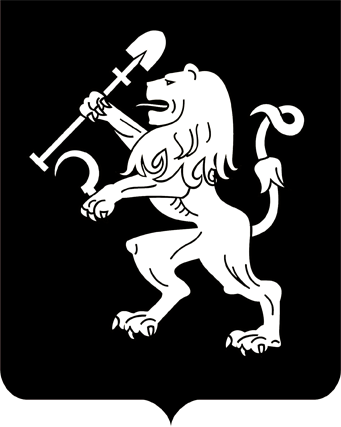 АДМИНИСТРАЦИЯ ГОРОДА КРАСНОЯРСКАПОСТАНОВЛЕНИЕОб утверждении муниципальной программы «Развитие образования  в городе Красноярске» на 2020 год и плановый период2021–2022 годовВ целях повышения качества организации предоставления общедоступного и бесплатного дошкольного, начального общего, основного общего, среднего общего образования по основным общеобразовательным программам, дополнительного образования детей, создания условий для осуществления присмотра и ухода за детьми, содержания детей в муниципальных образовательных учреждениях, а также организации отдыха детей в каникулярное время на территории города Красноярска, обеспечения содержания зданий и сооружений муниципальных образовательных организаций, обустройства прилегающих к ним территорий, в соответствии с постановлением администрации города от 27.03.2015 № 153 «Об утверждении Порядка принятия решений о разработке, формировании и реализации муниципальных программ города Красноярска», распоряжением администрации города от 30.07.2019 №250-р              «Об утверждении перечня муниципальных программ города Красноярска на 2020 год и плановый период 2021–2022 годов», руководствуясь ст. 41, 58, 59 Устава города Красноярска, ПОСТАНОВЛЯЮ:1. Утвердить муниципальную программу «Развитие образования              в городе Красноярске» на 2020 год и плановый период 2021–2022 годов согласно приложению.2. Настоящее постановление опубликовать в газете «Городские новости» и разместить на официальном сайте администрации города.Глава города								        С.В. ЕреминПриложениек постановлениюадминистрации городаот ____________ № _________МУНИЦИПАЛЬНАЯ ПРОГРАММА«Развитие образования в городе Красноярске» на 2020 годи плановый период 2021–2022 годовПаспорт муниципальной программыI. Общая характеристика текущего состояния сферы образования города Красноярска. Основные цели, задачи и сроки реализации ПрограммыПрограмма развития муниципальной системы образования города Красноярска разработана с учетом приоритетов государственной образовательной политики, перспектив социально-экономического развития Красноярского края, стратегии социально-экономического развития города Красноярска до 2030 года, а также в целях реализации задач национальных проектов «Образование» и «Демография». Стратегия развития образования на уровне федеральных органов государственной власти определена в Федеральном законе от 29.12.2012 № 273-ФЗ «Об образовании в Российской Федерации», Указе Президента Российской Федерации от 07.05.2012 № 599 «О мерах по реализации государственной политики в области образования и науки».Стратегия социально-экономического развития города Красноярска до 2030 года, в том числе в части образования, утверждена решением Красноярского городского Совета депутатов от 18.06.2019 № 3-42.В рамках мероприятий данной муниципальной программы планируется реализация следующих задач стратегической цели уровня 2 «Обеспечить развитие современной социокультурной инфраструктуры, необходимой для непрерывного роста качества жизни горожан в соответствии с передовым российским и общемировым опытом» цели первого уровня 1 «Столичный уровень качества жизни: развитие человеческого капитала и успешная реализация потенциала талантливых, предприимчивых и креативных горожан» Стратегии социально-экономического развития города Красноярска до 2030 года:обеспечить модернизацию и дальнейшее развитие системы дошкольного, общего и дополнительного образования;максимально удовлетворить потребности различных групп населения в занятиях физической культурой и спортом.Сроки реализации муниципальной программы: 2020 год и плановый период 2021–2022 годов.Важнейшим экономическим приоритетом на современном этапе является повышение качества образования, поскольку инвестиции                  в развитие человеческого капитала – это наиболее эффективный способ размещения ресурсов. Таким образом, успешность в реализации задач социально-экономического развития города Красноярска также во многом определяется уровнем образования и культуры жителей, их мировоззренческой ориентацией и духовным развитием.В заданном контексте муниципальные образовательные учреждения становятся стартовыми площадками для участия в создании новой экономики, институтов воспитания конкурентоспособных, социально ответственных, инициативных и компетентных граждан. Направления их деятельности связаны с модернизацией содержания образования                и процессов управления, участием гражданских институтов в оценке качества образования.По состоянию на 01.10.2019 сеть муниципальных образовательных учреждений выглядит следующим образом:Сеть учреждений дошкольного образования города представлена 183 муниципальными дошкольными образовательными учреждениями и 18 структурными подразделениями при средних школах. Кроме этого, на территории города функционируют 14 индивидуальных предпринимателей (1 133 ребенка) и 13 частных дошкольных учреждений (1 550 детей), оказывающих услуги дошкольного образования и присмотра и ухода за детьми.Муниципальные дошкольные образовательные учреждения посещают 48 977 детей в возрасте от 1,5 до 7 лет.В соответствии с задачами федерального проекта «Содействие занятости женщин – создание условий дошкольного образования для детей в возрасте до трех лет» национального проекта «Демография», а также мероприятий, запланированных к проведению до 2020 года в рамках Десятилетия детства (Указ Президента Российской Федерации от 29.05.2017 № 240 «Об объявлении в Российской Федерации Десятилетия детства»), необходимо обеспечить развитие инфраструктуры дошкольного образования, а также повышение доступности образования для детей. В связи с этим, в 2019 году в городе осуществлено строительство и выкуп 9 зданий дошкольных учреждений общей мощностью 2 027 мест, расположенных в районах города, в которых ведется активная застройка и существует потребность в дополнительных дошкольных местах. Дополнительно в рамках реализации национального проекта «Демография» за период 2019 – 2021 годы в городе будет построено и приобретено 11 зданий дошкольных учреждений, общей мощностью 2770 мест, из них 640 мест для детей ясельного возраста.  Повышение доступности и качества дошкольного образования для детей от 2 месяцев до 7 лет в городе Красноярске осуществляется через диверсификацию форм дошкольного образования, удовлетворение части спроса на услуги дошкольного образования за счет частных поставщиков услуг.Так, за счет осуществления закупок в частных дошкольных учреждениях в целях оказания услуг по присмотру и уходу за детьми от 3 до 7 лет, создано 3 211 мест для детей дошкольного возраста.Дополнительно для решения задач по созданию дополнительных мест для детей ясельного возраста в 2019 году приобретено 500 мест Особым доверием среди родителей города пользуется дополнительная мера социальной поддержки в виде ежемесячной денежной выплаты родителям (законным представителям) детей в возрасте от 3                 до 5 лет, поставленных на учет для определения в муниципальные дошкольные образовательные организации не позднее 31.03.2017 и снятых с учета по заявлению родителей (законных представителей) на день обращения за указанной выплатой, в размере 6 000 рублей. Среднемесячная численность получателей указанной выплаты составляет 4 584 человека. Опыт работы с населением города показывает, что родители детей дошкольного возраста – получатели выплаты не испытывают опасений по поводу возврата в очередь по первоначальной дате постановки на учет для предоставления места в муниципальных дошкольных образовательных учреждениях. Также данная мера позволяет родителям самостоятельно определять форму получения дошкольного образования.В декабре 2017 года утверждена Концепция развития психологической службы в системе образования Российской Федерации на период до 2025 года (далее – Концепция), в рамках которой поставлены задачи, направленные на сохранение и укрепление здоровья несовершеннолетних, снижение рисков их дезадаптации, негативной социализации, в том числе, поставлена задача реализации концепции ранней помощи родителям детей в возрасте до 3 лет (консультационная, методическая, психолого-педагогическая). В связи с этим, а также в целях реализации задач региональной составляющей  федерального проекта  «Поддержка семей, имеющих детей» национального проекта «Образование», важным направлением развития образования в городе на период до 2021 года является создание условий для повышения компетентности родителей детей в вопросах образования и воспитания.Ранняя комплексная помощь позволяет эффективно предупреждать либо минимизировать имеющиеся у ребенка отклонения в раз-витии. Во исполнение Указа Президента Российской Федерации                   от 07.05.2018 № 204 необходимо обеспечить создание условий для раннего развития детей в возрасте до трех лет, а также реализацию программы  психолого-педагогической, методической и консультативной помощи родителям детей, получающих дошкольное и общее образование в семье.В связи с этим, одним из направлений развития системы образования города станет разработка концепции ранней помощи, в том числе организация мероприятий с родителями детей раннего возраста. В настоящее время в городе функционируют 7 центров психолого-педагогической, медицинской и социальной помощи (далее ЦППМиСП), на базе которых утверждены психолого-медико-педагогические комиссии.В ЦППМиСП в рамках исполнения муниципальных заданий оказываются  услуги более 31 тысячам граждан, в том числе: коррекционно-развивающие, компенсирующая и логопедическая помощь, психолого-медико-педагогическое обследование, психолого-педагогическое консультирование.Сеть общеобразовательных учреждений в 2018/19 учебном году была представлена 114 учреждениями, в которых обучалось 112 647  человек, в том числе:начальное общее образование – 51 778 учащихся;основное общее образование – 49 839 учащихся;среднее общее образование – 11 030 учащихся.По данным комплектования на 2019/20 учебный год в 115 общеобразовательных учреждениях численность обучающихся увеличилась на 5,5% и составила 118 883 человек, в том числе:начальное общее образование – 54 893 учащихся;основное общее образование – 51 873 учащихся;среднее общее образование – 12 117 учащихся.В муниципальной системе образования в последние годы сделан важный шаг в обновлении содержания общего образования: внедряются федеральные государственные образовательные стандарты начального, основного и среднего общего образования, а также федеральный государственный образовательный стандарт для детей с ограниченными возможностями здоровья и федеральный государственный образовательный стандарт для детей с умственной отсталостью. В целях реализации задач федерального проекта «Успех каждого ребенка» национального проекта «Образование» каждому обучающемуся обеспечивается возможность выбора направлений профильного обучения в соответствии со своими склонностями и способностями как в профильных классах, так и по индивидуальному учебному плану.Доля выпускников 11-х классов, обучающихся в классах с углубленным или профильным изучением отдельных предметов (в общей численности выпускников 11-х классов), составляет более 80%.В 2019/20 учебном году сеть специализированных классов представлена 65 классами (19 школ), функционируют 6 физико-математических классов при СФУ (Лицеи № 6, 7, Гимназия № 13      «Академ»), 3 специализированных класса в опорных школах РАН     (Лицей № 7, Гимназия № 13 «Академ», СШ № 10), корпоративные    классы: РОСНЕФТЬ (Лицей № 7, организация-партнер ООО              «РН-Ванкор»), МЧС – РЕСУРС (СШ № 148, организация – партнер «Сибирская спасательная академия ГПС МЧС России), РЖД-класс    (Лицей № 10, СШ № 32), классы правоохранительной направленности (СШ № 5, 8, 19, организация-партнер МУ МВД России                     «Красноярское»), педагогические классы (Лицей № 9, СШ № 115, 144, организации-партнеры – ФГБОУ ВО КрасГПУ им. В.П. Астафьева, КГБОУ СПО «Красноярский педагогический колледж № 1»).В 2019/20 учебном году продолжается реализация проекта    «Школа-лаборатория», направленного на создание условий для         профессиональной подготовки школьников к инженерной карьере         (7 образовательных учреждений, АО «КрасМаш», ФГБОУ ВО СГАУ им. М.Ф. Решетнева, КГПУ им. В.П. Астафьева).  Подготовка учащихся в специализированных классах и корпоративных классах осуществляется при участии Сибирского федерального университета, Сибирского государственного аэрокосмического университета им. академика М.Ф. Решетнева, Красноярского государственного педагогического университета имени В.П. Астафьева, Сибирского     государственного технологического университета, Красноярского      государственного медицинского университета им. Войно-Ясенецкого. Обязательными условиями при организации деятельности специализированных и корпоративных классов являются: участие в                        образовательном процессе профессорско-преподавательского состава вуза, использование материально-технической базы вуза для               проведения учебно-лабораторных практикумов, а также возможность прохождения учащимися производственной практики.Статус «школа – участница» Школьной лиги РОСНАНО имеют               14 школ города: Лицей № 7, Гимназия № 10, Гимназия № 13 «Академ», Гимназия № 1 – «Универс», Лицей № 2, Лицей № 28, СШ № 16, 22, 23, 47, 133, 137, 152, 153.Созданный в рамках реализации указанных проектов потенциал по формированию новой образовательной среды, апробированию практики применения механизмов сетевой формы организации образовательного процесса, вовлечению организаций профессионального образования, реализации образовательных модулей на базе высокотехнологичных     организаций («Детский технопарк «Кванториум») будет развиваться и тиражироваться в целях реализации задач федерального проекта       «Успех каждого ребенка» национального проекта «Образование». Создание условий для перехода к современной цифровой            образовательной среде, возможность использования каждой школой общеобразовательных ресурсов сети Интернет,  внедрение на базе школ программ дополнительного образования по формированию                      у обучающихся базовых навыков программирования являются      направлениями федерального проекта «Цифровая образовательная        среда» национального проекта «Образование». В рамках указанных направлений реализуются следующие мероприятия.В Гимназии № 14 действует программа дополнительного образования «IT и программирование» в рамках социально-образовательного проекта ООО Samsung Electronics. Программа направлена на воспитание учащихся старших классов – будущих специалистов в области                              IT-технологий и программного обеспечения. Данная практика повышает ИКТ-компетентность педагогов, позволяет достигать качественно       новых образовательных результатов, в том числе связанных с цифровой грамотностью участников образовательного процесса.В Лицей № 6 «Перспектива» продолжается реализация проекта «Яндекс-Лицей»: курсы программирования для учащихся 8–9 классов школ города. В целях решения задач по внедрению новых методов обучения и     воспитания, образовательных технологий,  развитию инфраструктуры электронного обучения, предоставлению доступа к электронным           информационным ресурсам, формированию цифровой грамотности      обучащихся и повышения компетентности педагогических работников       в части использования современных информационных технологий            в 2019-2020 учебном году начата апробация информационного                 образовательного ресурса «ЯКласс» и онлайн-платформы «Шкодим».Будет продолжена апробация электронной библиотечной системы «ЛитРес: Школа». Участниками проекта «ЛитРес: Школа» являются     34 общеобразовательных учреждения, из них:победители конкурсного отбора образовательных организаций на пополнение фондов школьных библиотек и создание школьных           информационно-библиотечных центров, отвечающих современным             требованиям в рамках реализации соглашения о предоставлении         субсидии из Федерального бюджета бюджету Красноярского края на финансирование обеспечения мероприятий Федеральной целевой      программы развития образования: Гимназия № 1 – «Универс»,          Гимназия № 2, Гимназия № 13 «Академ», Лицей № 2, Лицей № 6       «Перспектива», Лицей № 7, СШ № 151;школы-партнеры – победители мероприятий ФЦПРО: СШ № 3, 4, 10, 14, 19, 27, 32, 39, 51, 82, 99, 133, школа-интернат № 1;                    Гимназии № 3, 8, 9, 16; Лицей № 1;школы – пилотные площадки по подключению к проекту «ЛитРес: Школа»: Лицей № 9 «Лидер», Гимназия № 16, СШ № 31, 79, 115, 137, 150, 152, 153.Пилотными площадками по внедрению электронной                    образовательной среды «Русское слово» являются                                    13 общеобразовательных учреждений: СШ № 8, 21, 31, 34, 76, 93, 94, 151, 153; Лицеи № 1, 11; Гимназии № 3, 15. В 100% общеобразовательных учреждений осуществляется          ведение образовательного процесса с использованием технологий «Электронный дневник», «Электронный журнал». Строительство новых общеобразовательных школ, капитальный ремонт зданий школ с увеличением количества школьных мест,           выделение средств на улучшение материально-технической базы                                 учреждений общего образования, закупка оборудования, возможность использования каждой школой общеобразовательных ресурсов сети       Интернет способствуют росту показателя доли школьников, обучающихся в современных условиях.Реализация приоритетных направлений развития муниципальной системы образования, направленных на формирование новой образовательной среды, обновление содержания образования, образовательных технологий, учитывающих особые образовательные потребности обучающихся, повлияет на мотивационную заинтересованность ребенка к процессу обучения, обеспечит возможность предоставления каждому ребенку права выбора и формирования собственной образовательной траектории, что позволит не только качественно улучшить образовательный процесс каждого ребенка, но и выполнить требования федеральных проектов «Современная школа», «Цифровая образовательная среда».С целью увеличения спектра образовательных программ для детей различных категорий реализуются технологии обучения и социализации детей-мигрантов. На базе СШ № 16 функционирует Центр дополнительного образования по реализации программ адаптации детей-мигрантов. Направленность образовательной программы центра –                социокультурологическая. Перспектива развития системы образования связана с формированием эффективных воспитательных систем, использованием методик и критериев оценки формирования гармонично развитой и социально-ориентированной личности, позволяющих качественно изменить содержательные подходы к организации образовательного процесса, что позволит снизить уровень девиантного поведения, количество правонарушений среди школьников. При этом остаются приоритетными направлениями: сотрудничество с семьей, освоение деятельностных технологий (проектные, исследовательские и др.), обучение детей с ограниченными возможностями здоровья в общеобразовательных учреждениях (инклюзивное обучение), расширение спектра услуг по дополнительному образованию.В образовательных учреждениях внедряются сетевые формы обучения для школьников. С 2015 года дополнительно реализовываются следующие межотраслевые проекты: «Академия дедушки Роя»;  литературный квест «Поэтический квартирник «Между строк» (студия           «Серебряный дождь»; библиотека МБУК «Централизованная библиотечная система для детей им. Н. Островского»); городской литературно-музыкальный салон (Дом офицеров, театр им. А.С. Пушкина, биб-                лиотека МБУК «Централизованная библиотечная система для детей                        им. Н. Островского»); конкурс «Учитель и музей» (Красноярский художественный музей им. В.И. Сурикова), а также выстроенная система посещения выставок, музейных и библиотечных уроков.  В целях реализации задач федерального проекта «Успех каждого ребенка» национального проекта «Образование» в муниципальных учреждениях дополнительного образования детей реализуются дополнительные образовательные программы различных направленностей.Муниципальная система дополнительного образования детей обеспечивает с одной стороны взаимосвязь программ общего и дополнительного образования, реализуемых в конкретном общеобразовательном учреждении, с другой – возможность школы реализовывать проект «Школа полного дня».В муниципальной системе образования города Красноярска функционирует 18 учреждений дополнительного образования детей. Показатель занимающихся в учреждениях дополнительного образования в плановом периоде достигнет 22,5% от общего числа детей в возрасте от 5 до 18 лет.На базе общеобразовательных учреждений действуют 71 структурное подразделение, реализуется более 2 000 программ дополни-тельного образования по 6 направлениям: технической, естествено- научной, физкультурно-спортивной, художественной, туристко-краеведческой, социально-педагогической в секциях и кружках, физкультурно-спортивных клубах с охватом около 50 тыс. детей. Центрами дополнительного образования детей являются и                      41 школьный музей на базе 37 общеобразовательных учреждений              города. Последние четыре года 9 музеев общеобразовательных учреждений становились финалистами краевого фестиваля школьных                музеев.Численность детей, занимающихся по программам дополнительного образования, с каждым годом имеет положительную динамику               роста.В целях развития системы дополнительного образования определены следующие направления развития: удовлетворение образовательных потребностей человека в интеллектуальном, духовно-нравственном, физическом совершенствовании.В целях реализации задач федерального проекта «Успех каждого ребенка» национального проекта «Образование» в городе создана инфраструктура, обеспечивающая выявление и сопровождение одаренных детей, развивается сеть центров по работе с одаренными детьми. Так, в муниципалитете действуют учреждения дополнительного образования такого профиля: ЦДО «Интеллектуал+», ДДЮ «Школа самоопределения», «Центр профессионального самоопределения».Создан организационно-ресурсный центр на базе ДООЦ № 1, основной задачей которого является координация деятельности по развитию физической культуры и школьного спорта муниципальной системы образования.В течение последних трех лет город Красноярск лидирует среди других территорий края по количеству участников, победителей и призеров Всероссийской олимпиады школьников. Школьники города Красноярска из года в год участвуют и в заключительном этапе Всероссийской олимпиады. В 2018 году приняли участие 15 образовательных организаций из города Красноярска, из 23 участников от Красноярского рая, что составляет 59,00% от общего количества. Количество победителей и призёров из г. Красноярска по сравнению с прошлым годом увеличилось на 50 % и 7% соответственно. В 2019 году в заключительном этапе всероссийской олимпиады школьников приняли участие 14 образовательных организаций из города Красноярска - 50% от общего количества участников из Красноярского края. Количество призеров и победителей в 2019 году составило 6 человек, что на один больше по сравнению с  2018 годом.В целях эффективной реализации задач федерального проекта «Спорт – норма жизни» национального проекта «Демография», привлечения жителей города к систематическим занятиям физической культурой и спортом, реализации Всероссийского физкультурно-спортивного комплекса «Готов к труду и обороне» (ГТО) проводится большая работа по улучшению спортивной инфраструктуры и повышению доступности спортивных сооружений.Состояние физкультурно-спортивной инфраструктуры:171 спортивный зал;82 футбольных поля (22 с искусственным покрытием);48 комплексных спортивных площадок с резиновым покрытием; 24 хоккейные (ледовые) площадки;27 полос препятствий;	порядка 200 – иные спортивно-развивающие площадки и гимнастические городки для разновозрастных групп (в том числе для подготовки к выполнению нормативов ГТО).В развитии физической культуры и спорта в городе Красноярске большая роль отводится работе по формированию сети физкультурно-спортивных клубов в образовательных учреждениях. В настоящее время в общеобразовательных учреждениях функционируют 78 физкультурно-спортивных клубов, с общей численностью 18 019 человек (в возрасте от 7 до 18 лет), в которых осуществляют деятельность 340 педагогов.Совершенствуется система проведения физкультурных и спортивных мероприятий города Красноярска.Мероприятия проводятся совместно с главным управлением по физической культуре, спорту и туризму администрации города и администрациями районов в городе.Общеобразовательные учреждения города отвечают за организацию школьного этапа соревнований, мероприятий, фестивалей. Районные и городские мероприятия являются местом предъявления учащимися достижений, педагогами – результатов своей деятельности.«Школьная спортивная лига» и «Президентские состязания» являются приоритетным направлением деятельности каждого образовательного учреждения по организации и проведению внеурочной физкультурно-спортивной работы с обучающимися.В 2018/19 учебном году «Школьная спортивная лига» проходила         в четыре этапа: На 1 этапе участие в Соревнованиях приняли 69359 обучающихся, из 114 общеобразовательных учреждений города Красноярска участниками стали 91 учреждений, что составляет 80 % от общего количества учреждений и 62 % от общего количества обучающихся.На 2 этапе в Соревнованиях участвовали 11862 обучающихся, на 3 этапе – 397 обучающихся, на 4 этапе  (краевой финал) – 210 обучающихся города Красноярска (приложение №1). Победителями в финальном этапе Школьной спортивной лиги стали команды: МБОУ «Лицей № 12», МАОУ «Средняя школа № 151», МАОУ «Гимназия № 13 «Академ»«, МАОУ «Средняя школа № 108 с углубленным изучением отдельных предметов»,  МБОУ «Средняя школа № 78», МАОУ «Средняя школа № 115», МБОУ «Лицей № 2», МАОУ «Средняя школа № 149», МАОУ КУГ №1 «Универс», МАОУ «Гимназия № 9».В рамках Фестиваля двигательно-игровой деятельности среди воспитанников дошкольных образовательных учреждений города Красноярска в 2018-2019 учебном году (далее – Фестиваль) проводился с целью пропаганды здорового образа жизни, развития психофизических качеств, жизненно важных двигательных умений и навыков обучающихся средствами физической культуры, повышения мотивации у детей и их семей к занятиям физической культурой и спортом на регулярной основе.Программа мероприятий включает следующие виды:1.	«Русские шашки на призы Деда Мороза» (лично-командный турнир);2.	«ГТО: подтянись к движению!»;3.	«Дошкольная лига чемпионов» (с элементами вида спорта футбол);4.	«БЕГОВЕЛиЯ»;5.	 «Шаг навстречу» (в том числе с участием детей с ОВЗ);6.	Фитнес-аэробика «Фитнесинка».С целью популяризации вида спорта «шашки» среди воспитанников детских садов лично-командный турнир по «русским шашкам на призы деда Мороза» (далее – Турнир) проводится уже 19-й раз при поддержке региональной общественной спортивной организации «Федерация шашек Красноярского края».Для педагогов и родителей в рамках Турнира была организована интерактивная площадка «Одиннадцать дней зимы». В ходе захватывающей интеллектуальной игры команды «побывали» на всех ключевых событиях «Зимней универсиады 2019», проверили свои знания о видах спорта, включенных в программу соревнований.Вид программы «Дошкольная лига чемпионов» (с элементами вида спорта футбол) (далее – соревнования) состоялся 19 февраля 2019 года на базе крытого манежа академии футбола «Я - чемпион». Согласно Регламенту, результатов районных соревнований все 7 районов города сформировали команды, в состав которых вошли победители (8 человек, две команды по 4 человека (независимо от пола)) в возрасте от 5 до 8 лет. Вид программы «Шаг навстречу» включал в себя участие более 800 человек (педагоги, родители/законные представители) получили консультационную помощь специалистов КГБУ «Региональный центр подготовки по адаптивным видам спорта» и главного управления образования администрации города Красноярска по вопросам ранней социализации детей с ограниченными возможностями здоровья и инвалидов.Концептуальная особенность данной программы Фестиваля – объединение в двигательно-игровой деятельности детей с ограниченными возможностями здоровья и нормативно развивающихся детей.В рамках программы «ГТО: подтянись к движению!» (далее – Мероприятие). Проведение Мероприятия планируется в сентябре 2019 года.Концептуальная особенность Мероприятия – организованное выполнение нормативов комплекса ГТО детьми дошкольного возраста 6-8 лет (I ступень) при обеспечении шаговой доступности мест тестирования.В организационную основу положен опыт проекта «Лето в кроссовках». С 14 по 17 мая 2019 года проведены установочные семинары  представителями ДОУ-участников Мероприятия, на которых были рассмотрены вопросы организации и проведения Мероприятия на основании имеющихся организационных условий в каждом районе; даны установки на качественный отбор потенциальных участников с учетом их физического развития, состояния здоровья и уровня физической подготовки, а также на проведение подготовительной разъяснительной работы с родителями.«Президентские состязания» проводились в три этапа:на 1-м этапе из 114 общеобразовательных учреждений участие             в соревнованиях приняли 109 (95% от общего количества учреждений). В рамках первого этапа прошло тестирование по ОФП, творческому и теоретическому конкурсу, участие в котором приняли 67 067 обучающийся (63% от общего количества обучающихся);на 2-м этапе участие приняли 112 обучающихся из 7 учреждений (9-е классы – победители 1-го этапа);на 3-м этапе (краевой финал) приняли участие 32 обучающихся    из гимназии № 6 и СШ № 32. Согласно Федеральному закону от 29.12.2012 № 273-ФЗ «Об образовании в Российской Федерации» образовательные учреждения обязаны создать условия для медицинского обслуживания воспитанников дошкольных образовательных учреждений и школьников, которое осуществляют учреждения здравоохранения, имеющие лицензию на соответствующие виды деятельности. Все 115 общеобразовательных учреждений имеют медицинские кабинеты, из них в 109 (94%) школах медкабинеты имеют положительное санитарно-эпидемиологическое заключение, а в 107 (92%) медицинская деятельность лицензирована.Для подготовки помещений к получению санитарно-эпидемиоло-гического заключения и лицензированию в учреждениях разработаны перспективные планы и осуществляется работа по приведению медицинских кабинетов в соответствие с требованиями надзорных органов. В 2019–2021 годах указанная работа будет продолжена.Важным периодом для оздоровления учащихся являются летние каникулы. Основными задачами организации оздоровительной кампании являются: сохранение показателей количественного охвата оздоровительной кампании на уровне показателей предыдущего года; увеличение показателей оздоровления; максимальное использование муниципальных, частных лагерей в летний период; сохранение сети загородных оздоровительных лагерей.Отдых в лагерях дневного пребывания, в загородных оздоровительных лагерях и профильных экологических объединениях летом обеспечивается в соответствии с утвержденным Стандартом безопасности отдыха и оздоровления детей в загородных оздоровительных лагерях.Приоритетная образовательная задача - ориентация на развитие содержательной составляющей образовательных программ; создание такой воспитательной среды, которая будет способствовать оздоровлению ребенка, раскрытию его способностей и, самое главное, создавать ситуацию успеха.В целях реализации задач федерального проекта «Учитель будущего» национального проекта «Образование» в части обеспечения непрерывного развития профессионального мастерства работников системы образования, а также привлечения молодых педагогов в общеобразовательные организации города, реализуются следующие проекты.Участие муниципалитета в краевом пилотном проекте «Введение профессионального стандарта педагога (воспитателя)». Пилотный проект, который должен стать эффективным инструментом кадровых изменений, отрабатывается на базе трех общеобразовательных организаций: Гимназии № 1 – «Универс», Лицея № 8 и Лицея № 9 «Лидер». Совместно с КГПУ им. В.П. Астафьева продолжается  реализация проектов «Городской сетевой педагогический лицей» (далее – Педагогический лицей) и «Педагогическая интернатура». Ежегодно в Педагогическом лицее занимается до 70 обучающихся 9–11-х классов г. Красноярска. За последние четыре года 21 выпускник Педагогического лицея  стали студентами КГПУ им. В.П. Астафьева.В условиях становления модели Национальной системы учительского роста и совершенствования профессионального стандарта «Педагога» педагогическая интернатура рассматривается как действенный тип педагогической практики студентов и механизм непрерывного процесса профессионального развития начинающих учителей.Несмотря на то, что эти направления не являются новыми, они решают важную задачу воспроизводства кадров для школыОдной из важных форм предъявления педагогического мастерства, повышения профессионального уровня являются конкурсы профессионального мастерства («Учитель года», «Воспитатель года», конкурс классных руководителей). Ежегодно для оценки управленческого мастерства руководителям школ города предлагается принять участие во Всероссийском конкурсе «Директор школы». В конкурсе 2018 года приняли участие 12 человек. В десять лучших вошел директор Лицея № 6 «Перспектива», дипломантами конкурса стали директора СШ № 8 и 148.Задачами на предстоящий период являются:в соответствии с требованиями профессиональных стандартов обеспечить персонифицированное профессиональное развитие педагогических и управленческих кадров;сотрудничество с КГПУ им. В.П. Астафьева в реализации таких направлений как инклюзивное образование, адаптация детей-мигрантов, повышение профессиональной компетентности педагогов по основным параметрам и требованиям федеральных государственных стандартов к общему образованию; организация педагогической практики студентов, подготовка педагогов к работе с талантливыми учащимися при организации подготовки к соревнованиям, конкурсам, олимпиадам российского и международного уровня;формирование программы работы с молодыми специалистами – как на этапе обучения их в высших учебных заведениях, так и на этапе становления молодого специалиста в образовательном учреждении,               в том числе и через механизмы социальной поддержки, принимаемые        на уровне города;организация конкурсных процедур на замещение вакантной должности руководителя муниципального образовательного учреждения               с общественным обсуждением образовательной программы, предъявляемой кандидатом на должность руководителя;формирование резерва из числа молодых управленческих кадров.В соответствии с Федеральным законом от 27.12.2002 № 184-ФЗ «О техническом регулировании» и направлениями социально-экономи-ческого развития города Красноярска обеспечение безопасности муниципальных учреждений социальной сферы города Красноярска, в том числе образовательных учреждений, является одной из приоритетных задач.Основное условие сохранения жизни и здоровья обучающихся              и работников от возможных несчастных случаев, аварий и других чрезвычайных ситуаций – это создание работоспособной материально-технической базы.Состояние муниципальных образовательных учреждений характеризуется высокой степенью изношенности зданий, инженерных конструкций (сетей) и коммуникаций. Около 40% наших учреждений введены в эксплуатацию до 1970 года. 16 зданий построены до 1940 года. Около 50% зданий учреждений имеют различные дефекты и повреждения строительных конструкций.Для обеспечения конструкционной и технической безопасности зданий муниципальных образовательных учреждений особенно актуальной становится осуществление системной работы по недопущению и устранению аварийности зданий и сооружений образовательных учреждений.В настоящее время 50 зданий (дошкольные учреждения, общеобразовательные учреждения и учреждения дополнительного образования детей) находятся в аварийном и ограниченно работоспособном состоянии, 10 из них не используются.В администрации города создана межведомственная рабочая группа по вопросу сохранения (развития) социальной инфраструктуры.В 2020-2022 годах планируется продолжение работы в части поддержания зданий образовательных учреждений в работоспособном состоянии, недопущения аварийности зданий.Принимая во внимание ограниченные возможности бюджета города по собственным доходам, для решения данного вопроса требуется финансовая поддержка из вышестоящих бюджетов.В 2020-2022 годах будет продолжена работа с краевыми структурами по привлечению на эти цели средств вышестоящих бюджетов, выделяемых на конкурсной основе.За период 2012–2019 гг. проведен комплексный капитальный ремонт в следующих учреждениях:СШ № 34 по ул. Ключевской, 61;СШ № 79 по пер. Тихому, 18;СШ № 73 по ул. Мелькомбинатской, 2;СШ № 4 по ул. Горького, 97;СШ № 66 по ул. Партизана Железняка, 16;Гимназия № 7 по пр-ту им. газеты «Красноярский рабочий», 38;Школа-интернат № 1 по ул. Пастеровской, 25;СШ № 72 по ул. Курчатова, 7;Лицей № 28 по ул. Профсоюзов, 16;СШ № 80 по пр-ту им. газеты «Красноярский рабочий», 92 б;ДОУ 40 по ул. Ключевской, 99;СШ 49 по ул. Мичурина, 37.Начиная с 2008 года в городе строятся новые здания общеобразовательных школ. За прошедший период введены 4 здания в Советском районе (3 здания на 1 000 мест каждое, 1 здание на 1 280 мест), 1 здание в Центральном районе на 1 000 мест, пристройка к Гимназии № 9                   на 300 мест. В 2019 году введены в эксплуатацию общеобразовательная школа  во II мкрн. жилого района Покровского на 1 280 мест и общеобразовательная школа на 1 280 мест в мкр. Нанжуль - Солнечный. Работа в этом направлении будет продолжена.Следует отметить, что такое направление как создание новых мест в общеобразовательных организациях предусмотрено в рамках федерального проекта «Современная школа» национального проекта «Образование». В ходе реализации программы планируется проведение работы с министерством образования Красноярского края по привлечению средств из вышестоящих уровней бюджета на создание новых мест в общеобразовательных организациях города.В 2020 году планируется ввод в эксплуатацию двух общеобразовательных школ в Советском и Свердловском районах на 1 280 мест каждая, в 2022 году планируется ввод общеобразовательной школы на 1500 мест в Октябрьском районе. Работа в этом направлении будет продолжена и в последующие годы.В части антитеррористической безопасности все здания учреждений образования оснащены мобильными телефонами с вызовом оперативной группы быстрого реагирования отдела вневедомственной охраны, установлен сигнал оповещения на укрытие детей и работников                в случае хулиганства и стихийных бедствий, все общеобразовательные учреждения обеспечены системами голосового оповещения об опас-ности.В соответствии со Стандартом безопасности в общеобразовательных учреждениях Красноярского края и учреждениях края, реализующих общеобразовательные программы, от 11.04.2013 одним из основных требований по обеспечению антитеррористической защищенности общеобразовательных учреждений является наличие системы                видеонаблюдения в здании общеобразовательного учреждения с численностью более 100 обучающихся, обеспечивающей передачу визуальной информации о состоянии охраняемой зоны (центральный вход, крыльцо, холл первого этажа) на видеомонитор, устанавливаемый на посту, с регистрацией видеоинформации специальными регистрирующими устройствами, позволяющими обеспечить хранение информации не менее 10 суток. В связи с этим планируется дальнейшая работа по дооборудованию общеобразовательных учреждений города системой видеонаблюдения за счет средств бюджета города и иных источников финансирования.Развитие инфраструктуры муниципальной системы образования во многом будет связано с появлением новых разноплановых форм образования (сетевое, дистанционное, семейное) и возникающими образовательными возможностями публичных пространств (социальные сети, библиотеки, театры, клубы, парки, стадионы т.д.). Основания инфраструктурных изменений будет определять инфраструктурный дизайн создания новой образовательной среды и нового содержания образования.Экономическую эффективность образования нельзя рассматривать с позиций снижения затрат. Скорее их надо правильно перераспределить. В целях рациональной организации исполнения непрофильных для системы образования функций реализуется практика их передачи сторонним органмзациям.  Оптимизация процессов заключается в повышении эффективности бюджетных вложений, рациональном использовании рабочего времени обслуживающего персонала. Работа по вопросу передачи непрофильных функций проводится системно: комплексная уборка внутренних помещений образовательных учреждений, стирка белья, организация питания. Поиск и реализация моделей эффективного хозяйствования            и управления позволяют оптимизировать экономику не только образования, но и помогают в решении социально-экономических вопросов муниципалитета, развитию бизнеса и рынка труда.Стратегическая цель политики в области образования – повышение качества организации предоставления общедоступного и бесплатного начального общего, основного общего, среднего (полного) общего образования по основным общеобразовательным программам, дополнительного образования, общедоступного бесплатного дошкольного образования на территории города Красноярска, отдыха и оздоровления            детей – сформулирована в соответствии с пунктом 13 части 1 статьи 16 Федерального закона от 06.10.2003 № 131-ФЗ «Об общих принципах организации местного самоуправления в Российской Федерации», Федеральным законом от 29.12.2012 № 273-ФЗ «Об образовании в Российской Федерации», требованиями инновационного развития экономики            и потребностями граждан.Для достижения цели Программы необходимо решение ряда задач, предусматривающих системный и комплексный подход к развитию         системы образования.Основанием для определения задач является анализ исходной ситуации и ориентиры, заданные Концепцией модернизации российского образования, национальными проектами «Образование» и «Демография», а также Федеральным законом от 29.12.2012 № 273-ФЗ «Об образовании в Российской Федерации».Таким образом, перед муниципальной системой образования стоят следующие задачи:развитие вариативных форм предоставления дошкольного образования для детей с различным уровнем образовательных потребностей;обеспечение обновления структуры и содержания образования,                в том числе через оптимизацию сети, внедрение федеральных государственных образовательных стандартов, использование разных форм     получения образования и обучения;построение современной образовательной среды, цифровизация образования;построение образовательных переходов от ступени к ступени                   с учетом преемственности образовательных результатов, форм, методов и технологий педагогической деятельности и созданием условий адаптации ребенка на каждой ступени образования;построение школьных систем оценки качества образования, обеспечивающих динамику качества образования, с выделением приоритетов в планируемых образовательных результатах, критериев их оценки, способов оценивания и предъявления, ключевых показателей процесса их формирования; обеспечение включенности детей в образовательный процесс, использование формирующего оценивания для повышения качества образования; совершенствование уклада жизнедеятельности образовательной организации для создания культурно-воспитывающей инициативной среды, предоставляющей возможности самоопределения, выбора, проб и самореализации детей;совершенствование системы дополнительного образования через обновление содержания и технологий работы с учащимися, внедрение современных средств обучения, интеграцию межведомственных ресурсов; обеспечение поддержки и развития способностей и талантов у детей, организации отдыха и занятости детей в каникулярное время;укрепление материально-технической базы образования за счет проведения капитальных и текущих ремонтов, оснащение образовательных учреждений современным технологическим оборудованием для обеспечения возможности каждому учащемуся получения образования в современных условиях;создание дополнительных мест в образовательных учреждениях, в том числе путем проектирования и строительства новых школ и дошкольных образовательных учреждений;создание условий для профессионального становления и развития педагогических кадров;обеспечение условий для развития в образовательных учреждениях города Красноярска физической культуры и спорта, формирование здорового образа жизни;создание в общеобразовательных организациях условий для инклюзивного образования детей-инвалидов, включая создание универсальной безбарьерной среды для беспрепятственного доступа и оснащение общеобразовательных организаций специальным оборудованием, в том числе учебным, реабилитационным, компьютерным, и автотранспортом;создание условий для эффективного управления отраслью «Образование» в городе Красноярске.Своевременная и в полном объеме реализация настоящей Программы позволит:повысить удовлетворенность населения качеством образовательных услуг;повысить эффективность использования бюджетных средств, обеспечить финансово-хозяйственную самостоятельность образовательных организаций за счет изменения статуса и перехода в автономные учреждения;повысить уровень квалификации преподавательских кадров;сформировать универсальную безбарьерную среду для детей с ограниченными возможностями здоровья; создать условия во всех общеобразовательных организациях, соответствующие требованиям федеральных государственных образовательных стандартов;увеличить охват детей 5–18 лет программами дополнительного образования;содействовать формированию здорового образа жизни горожан.II. Перечень подпрограмм, краткое описаниемероприятий подпрограммНастоящая Программа состоит из 7 подпрограмм, направленных на достижение цели и решение основных задач Программы.Основная цель подпрограммы 1 «Развитие дошкольного образования, создание условий для осуществления присмотра и ухода за детьми» – предоставление общедоступного и качественного дошкольного образования.Мероприятия подпрограммы направлены на обеспечение обновления структуры и содержания образования, в том числе на развитие различных форм получения дошкольного образования, создание условий для безопасного и комфортного пребывания в дошкольных образовательных учреждениях.Мероприятия указанной подпрограммы позволят повысить качество предоставления услуги дошкольного образования, в том числе за счет моральной и материальной заинтересованности педагогических кадров.Подпрограмма 2 «Развитие общего образования».Основная цель данной подпрограммы – предоставление общедоступного и качественного общего образования, создание равных возможностей для современного качественного образования, позитивной социализации детей.Мероприятия подпрограммы направлены на повышение качества инфраструктуры обучения и доступности качественного образования, создание условий для сохранения и укрепления здоровья обучающихся, обеспечение безопасности обучающихся и работников общеобразовательных учреждений.Реализация основных мероприятий подпрограммы позволит создать условия, соответствующие требованиям федеральных государственных стандартов в общеобразовательных учреждениях города, обеспечивающие равные возможности для современного качественного образования, повысить удовлетворенность населения качеством предоставляемых образовательных услуг.Подпрограмма 3 «Развитие дополнительного образования».Данная подпрограмма нацелена на предоставление общедоступного и качественного дополнительного образования вне зависимости                 от места проживания, уровня достатка и состояния здоровья обучающихся. Мероприятия указанной подпрограммы позволят повысить кадровый потенциал и конкурентные преимущества учреждений муниципальной системы дополнительного образования детей, способные решить задачи модернизации образования.Вопросы выявления, поддержки и развития одаренности школьников обеспечиваются выполнением мероприятия подпрограммы                 «Поддержка талантливых и одаренных детей». В городе Красноярске                       в настоящее время существует сеть учреждений, которые решают задачу поиска, поддержки и сопровождения талантливых детей. К ним            относятся 115 общеобразовательных учреждений, 18 учреждений дополнительного образования детей.Планируется обеспечить материально-техническую поддержку муниципальных учреждений, осуществляющих работу с одаренными детьми; реализовать систему городских мероприятий (олимпиады, конкурсы, форумы, образовательные проекты, соревнования, фестивали                и другие), направленных на поддержку одаренных детей; возможность участия одаренных детей в конкурсах, соревнованиях, олимпиадах, турнирах за пределами города Красноярска.Подпрограмма 4 «Организация отдыха и занятости детей в каникулярное время».Реализация мероприятий данной подпрограммы обусловлена необходимостью реализации вопросов местного значения, предусмотренных Федеральным законом от 06.10.2003 № 131-ФЗ «Об общих принципах организации местного самоуправления в Российской Федерации».Мероприятия по проведению оздоровительной кампании решают задачу по созданию необходимых и достаточных условий для полноценного оздоровления, отдыха и занятости детей в каникулярное время.Подпрограмма 5 «Развитие физической культуры и спорта в системе образования» направлена на обеспечение условий для развития            в образовательных учреждениях города Красноярска физической культуры и спорта.Основная цель данной подпрограммы – обеспечение условий для развития в образовательных учреждениях города Красноярска физической культуры и спорта.Подпрограмма 6 «Создание условий для инклюзивного образования детей с ограниченными возможностями здоровья» направлена на создание в общеобразовательных организациях условий для инклюзивного образования детей-инвалидов, включая создание универсальной безбарьерной среды для беспрепятственного доступа и оснащение общеобразовательных организаций специальным оборудованием, в том числе учебным, реабилитационным, компьютерным, и автотранспортом.Подпрограмма 7 «Обеспечение реализации муниципальной программы» направлена на обеспечение эффективного управления отраслью «Образование» города, а также на материально-техническое, организационное, кадровое и информационное обеспечение реализации настоящей Программы.Основная цель данной подпрограммы – создание условий для эффективного управления отраслью «Образование» в городе Красноярске             и реализация отдельных переданных государственных полномочий.Информация о мероприятиях подпрограмм отражена в приложении 1 к настоящей Программе.III. Перечень нормативных правовых актов, которые необходимы для реализации мероприятий Программы, подпрограммГлавное управление образования в своей деятельности руководствуется Конституцией Российской Федерации, федеральными законами, законами и иными нормативными актами Российской Федерации               и Красноярского края, Уставом города Красноярска, иными правовыми актами города Красноярска и Положением о главном управлении образования администрации города Красноярска.Основные приоритеты Программы сформированы с учетом целей и задач, представленных в следующих нормативных правовых актах:Бюджетном кодексе Российской Федерации;Федеральном законе от 24.07.1998 № 124-ФЗ «Об основных гарантиях прав ребенка в Российской Федерации»;Федеральном законе от 24.06.1999 № 120-ФЗ «Об основах системы профилактики безнадзорности и правонарушений несовершеннолетних»;Федеральном законе от 06.10.2003 № 131-ФЗ «Об общих принципах организации местного самоуправления в Российской Федерации»;Федеральном законе от 29.12.2012 № 273-ФЗ «Об образовании             в Российской Федерации»;Указе Президента Российской Федерации от 09.10.2007 № 1351 «Об утверждении Концепции демографической политики Российской Федерации на период до 2025 года»;Указе Президента Российской Федерации от 28.04.2008 № 607            «Об оценке эффективности деятельности органов местного самоуправления городских округов и муниципальных районов»;Указе Президента Российской Федерации от 07.05.2012 № 599             «О мерах по реализации государственной политики в области образования и науки»;Указе Президента Российской Федерации от 07.05.2018 № 204                «О национальных целях и стратегических задачах развития Российской Федерации на период до 2024 года»;постановлении Правительства Российской Федерации                            от 17.12.2012 № 1317 «О мерах по реализации Указа Президента Российской Федерации от 28 апреля 2008 г. № 607 «Об оценке эффективности деятельности органов местного самоуправления городских округов                  и муниципальных районов» и подпункта «и» пункта 2 Указа Президента Российской Федерации от 7 мая 2012 г. № 601 «Об основных направлениях совершенствования системы государственного управления»;постановлении Правительства Российской Федерации                            от 26.12.2017 № 1642 «Об утверждении государственной программы Российской Федерации «Развитие образования»;распоряжении Правительства Российской Федерации от 17.11.2008 № 1662-р «О Концепции долгосрочного социально-экономического развития Российской Федерации на период до 2020 года»;распоряжении Правительства Российской Федерации от 07.08.2009 № 1101-р «Об утверждении Стратегии развития физической культуры  и спорта в Российской Федерации на период до 2020 года»;распоряжении Правительства Российской Федерации от 04.09.2014 № 1726-р «Об утверждении Концепции развития дополнительного образования детей»;постановлении Главного государственного санитарного врача Российской Федерации от 29.12.2010 № 189 «Об утверждении СанПиН 2.4.2.2821-10 «Санитарно-эпидемиологические требования к условиям       и организации обучения в общеобразовательных учреждениях»;постановлении Главного государственного санитарного врача Российской Федерации от 15.05.2013 № 26 «Об утверждении СанПиН 2.4.1.3049-13 «Санитарно-эпидемиологические требования к устройству, содержанию и организации режима работы дошкольных образовательных организаций»;постановлении Главного государственного санитарного врача Российской Федерации от 10.07.2015 № 26 «Об утверждении СанПиН 2.4.2.3286-15 «Санитарно-эпидемиологические требования к условиям  и организации обучения и воспитания в организациях, осуществляющих образовательную деятельность по адаптированным основным общеобразовательным программам для обучающихся с ограниченными возможностями здоровья»;постановлении Главного государственного санитарного врача Российской Федерации от 27.12.2013 № 73 «Об утверждении СанПиН 2.4.4.3155-13 «Санитарно-эпидемиологические требования к устройству, содержанию и организации работы стационарных организаций     отдыха и оздоровления детей»;приказе Министерства образования и науки Российской Федерации от 17.10.2013 № 1155 «Об утверждении федерального государственного образовательного стандарта дошкольного образования»;приказе Министерства образования и науки Российской Федерации от 06.10.2009 № 373 «Об утверждении и введении в действие федерального государственного образовательного стандарта начального общего образования»;приказе Министерства образования и науки Российской Федерации от 17.12.2010 № 1897 «Об утверждении федерального государственного образовательного стандарта основного общего образования»;приказе Министерства образования и науки Российской Федерации от 17.05.2012 № 413 «Об утверждении федерального государственного образовательного стандарта среднего общего образования»;приказе Министерства образования и науки Российской Федерации от 19.12.2014 № 1598 «Об утверждении федерального государственного образовательного стандарта начального общего образования обучающихся с ограниченными возможностями здоровья»;приказе Министерства образования и науки Российской Федерации от 19.12.2014 № 1599 «Об утверждении федерального государственного образовательного стандарта образования обучающихся с умственной отсталостью (интеллектуальными нарушениями)»;Законе Красноярского края от 02.11.2000 № 12-961 «О защите прав ребенка»;Законе Красноярского края от 31.10.2002 № 4-608 «О системе профилактики безнадзорности и правонарушений несовершеннолетних»;Законе Красноярского края от 26.06.2014 № 6-2519 «Об образовании в Красноярском крае»;решении Красноярского городского Совета депутатов                             от 13.10.2011 № В-267 «О Программе социально-экономического развития города Красноярска до 2020 года»;решении Красноярского городского Совета депутатов от 09.06.2015 № 8-112 «Об установлении дополнительной меры социальной поддержки в виде ежемесячной денежной выплаты отдельной категории граждан»;решении Красноярского городского Совета депутатов от 18.06.2019 № 3-42 «О стратегии социально-экономического развития города Красноярска до 2030 года»;также приняты и действуют правовые акты города, разработанные главным управлением образования, создающие правовую основу реализации основных мероприятий Программы:постановление администрации города от 27.06.2005 № 367              «Об организации питания в муниципальных образовательных организациях города Красноярска»;постановление администрации города от 21.07.2006 № 659                  «Об установлении размера родительской платы за присмотр и уход                за ребенком в муниципальных образовательных учреждениях города Красноярска, реализующих основную общеобразовательную программу дошкольного образования»;постановление администрации города от 19.08.2009 № 329                 «Об утверждении Положения о премии Главы города в области образования»;постановление администрации города от 03.11.2009 № 429                  «Об утверждении Положения о группах кратковременного пребывания в муниципальных образовательных учреждениях города Красноярска              и внесении изменений в постановление Главы города от 22.05.2007              № 304»;постановление администрации города от 17.06.2011 № 233                 «Об утверждении тарифов на платные образовательные услуги, оказываемые муниципальными образовательными учреждениями города Красноярска»;постановление администрации города от 14.11.2012 № 583 «Об утверждении Положения о порядке предоставления компенсации части родительской платы за присмотр и уход за ребенком в муниципальных образовательных учреждениях города Красноярска, реализующих основную общеобразовательную программу дошкольного образования, работникам муниципальных дошкольных образовательных учреждений и работникам дошкольных групп муниципальных общеобразовательных учреждений, среднедушевой доход семьи которых ниже величины прожиточного минимума, установленной в районах Красноярского края на душу населения»;постановление администрации города от 30.04.2013 № 229                  «Об утверждении Положения о профессиональном конкурсе «Учитель года города Красноярска»; постановление администрации города от 23.11.2017 № 750 «Об утверждении Положения о профессиональном конкурсе «Воспитатель года города Красноярска»;постановление администрации города от 31.07.2013 № 376                  «Об утверждении Положения об организации и проведении конкурса на замещение вакантной должности руководителя муниципального образовательного учреждения города Красноярска»;постановление администрации города от 05.08.2015 № 520                 «Об утверждении Положения о порядке предоставления дополнительной меры социальной поддержки в виде ежемесячной денежной выплаты родителям (законным представителям) детей, поставленных                 на учет для определения в муниципальные дошкольные образовательные организации не позднее 31.03.2017 и снятых по заявлению родителей (законных представителей) с учета»;постановление администрации города от 21.04.2011 № 140                  «Об утверждении Положения об организации деятельности групп продленного дня в муниципальных общеобразовательных учреждениях города Красноярска».При корректировке настоящей Программы по мере выявления или возникновения неурегулированных вопросов нормативного правового характера ответственный исполнитель – главное управление образования – разрабатывает проекты соответствующих правовых актов города, а также вносит изменения в вышеуказанные правовые акты города               в установленном порядке.Перечень нормативных правовых актов администрации города, которые необходимо принять в целях реализации Программы, с отражением основных положений и сроков принятия приведен в приложении 2 к настоящей Программе.IV. Перечень целевых индикаторов и показателейрезультативности ПрограммыЦелевые индикаторы и показатели результативности Программы определены в соответствии с Указом Президента Российской Федерации от 28.04.2008 № 607 «Об оценке эффективности деятельности органов местного самоуправления городских округов и муниципальных районов», постановлением Правительства Российской Федерации от 17.12.2012 № 1317 «О мерах по реализации Указа Президента Российской Федерации».Перечень целевых индикаторов и показателей результативности  с расшифровкой плановых значений по годам представлен в приложении 3 к настоящей Программе.Расчет значений индикаторов осуществляется в соответствии с  приказом главного управления образования администрации города Красноярска от 01.10.2019  № 463-п «Об утверждении методики расчета целевых индикаторов и показателей  муниципальной программы «Развитие образования в городе Красноярске».В рамках Программы муниципальными учреждениями отрасли «Образование» оказываются услуги в рамках муниципальных заданий в соответствии с утвержденными общероссийскими базовыми (отраслевыми) и региональным  перечнями муниципальных услуг.Прогноз сводных показателей муниципальных заданий на оказание муниципальных услуг (выполнение работ) муниципальными учреждениями отрасли «Образование» по этапам реализации Программы на очередной финансовый год и плановый период приведен в приложении 4 к настоящей Программе.V. Ресурсное обеспечение Программы за счет средств бюджета города, вышестоящих бюджетов и внебюджетных источниковМероприятия Программы реализуются за счет средств бюджета города и средств вышестоящих бюджетов.Общий объем финансирования Программы составляет 46 108 349,85 тыс. рублей, в том числе средства бюджета города –  18 260 245,68 тыс. рублей; средства краевого бюджета – 26 163 871,38 тыс. рублей, средства федерального бюджета –  1 684 232,79 тыс. рублей, в том числе:на 2020 год, всего – 17 423 126,09 тыс. рублей, в том числе:средства бюджета города – 6 946 452,18 тыс. рублей;средства краевого бюджета – 9 151 664,72 тыс. рублей;средства федерального бюджета – 1 325 009,19 тыс. рублей;на 2021 год, всего – 14 536 731,89 тыс. рублей, в том числе:средства бюджета города – 5 658 806,50 тыс. рублей;средства краевого бюджета – 8 518 701,79 тыс. рублей;средства федерального бюджета – 359 223,60 тыс. рублей;на 2022 год, всего – 14 148 491,87 тыс. рублей, в том числе:средства бюджета города – 5 654 987,00 тыс. рублей;средства краевого бюджета – 8 493 504,87 тыс. рублей;средства федерального бюджета – 0,00 тыс. рублей;Распределение по главным распорядителям бюджетных средств:главное управление образования, всего – 41 283 865,05 тыс. рублей, в том числе средства бюджета города – 16 070 419,00 тыс. рублей; средства краевого бюджета – 25 213 446,05 тыс. рублей,в том числе:в 2020 году – 13 831 511,79 тыс. рублей, в том числе средства бюджета города – 5 424 933,00 тыс. рублей; средства краевого бюджета – 8 406 578,79 тыс. рублей; в 2021 году – 13 729 321,79 тыс. рублей, в том числе средства бюджета города – 5 322 743,00 тыс. рублей; средства краевого бюджета –  8 406 578,79 тыс. рублей;в 2022 году – 13 723 031,47 тыс. рублей, в том числе средства бюджета города – 5 322 743,00 тыс. рублей; средства краевого бюджета – 8 400 288,47 тыс. рублей;департамент градостроительства, всего – 2 392 193,81 тыс. рублей, в том числе средства бюджета города – 697 044,99 тыс. рублей; средства краевого бюджета – 350 692,31 тыс. рублей, средства федерального бюджета – 1 344 456,51 тыс. рублей,в том числе:в 2020 году – 2 232 523,32 тыс. рублей, в том числе средства бюджета города – 695 448,28 тыс. рублей; средства краевого бюджета – 342 788,58 тыс. рублей, средства федерального бюджета – 1 194 286,46 тыс. рублей;в 2021 году – 159 670,49 тыс. рублей, в том числе средства бюджета города – 1 596,71 тыс. рублей; средства краевого бюджета – 7 903,73 тыс. рублей, средства федерального бюджета – 150 170,05 тыс. рублей;департамент муниципального имущества и земельных отношений всего – 1 155 909,79 тыс. рублей, в том числе средства бюджета города –496 049,69 тыс. рублей; средства краевого бюджета – 320 083,82 тыс. рублей, средства федерального бюджета – 339 776,28 тыс. рублей,в том числе:в 2020 году – 933 630,58 тыс. рублей, в том числе средства бюджета города – 493 826,90 тыс. рублей; средства краевого бюджета – 309 080,95 тыс. рублей, средства федерального бюджета – 130 722,73 тыс. рублей;в 2021 году –  222 279,21 тыс. рублей, в том числе средства бюджета города – 2 222,79 тыс. рублей; средства краевого бюджета – 11 002,87 тыс. рублей, средства федерального бюджета – 209 053,55 тыс. рублей;администрация города (управление социальной защиты населения), всего - 996 732,00 тыс. рублей (средства бюджета города), из них:в 2020 году – 332 244,00 тыс. рублей;в 2021 году – 332 244,00 тыс. рублей;в 2022 году – 332 244,00 тыс. рублей;администрация города (управление учета и реализации жилищной политики, департамент социального развития), всего – 7 209,99 тыс. рублей (средства краевого бюджета), из них:в 2020 году – 2 403,33 тыс. рублей;в 2021 году – 2 403,33 тыс. рублей;в 2022 году – 2 403,33 тыс. рублей;администрация Железнодорожного района, всего – 20 506,17 тыс. рублей (средства краевого бюджета), в том числе:в 2020 году – 6 835,39 тыс. рублей;в 2021 году – 6 835,39 тыс. рублей;в 2022 году – 6 835,39 тыс. рублей;администрация Кировского района, всего – 41 012,37 тыс. рублей (средства краевого бюджета), в том числе:в 2020 году – 13 670,79 тыс. рублей;в 2021 году – 13 670,79 тыс. рублей;в 2022 году – 13 670,79 тыс. рублей;администрация Ленинского района, всего – 41 012,34 тыс. рублей (средства краевого бюджета), в том числе:в 2020 году – 13 670,78 тыс. рублей;в 2021 году – 13 670,78 тыс. рублей;в 2022 году – 13 670,78 тыс. рублей;администрация Октябрьского района, всего – 41 012,34 тыс. рублей (средства краевого бюджета), в том числе:в 2020 году – 13 670,78 тыс. рублей;в 2021 году – 13 670,78 тыс. рублей;в 2022 году – 13 670,78 тыс. рублей;администрация Свердловского района, всего – 35 153,46 тыс. рублей (средства краевого бюджета), в том числе:в 2020 году – 11 717,82 тыс. рублей;в 2021 году – 11 717,82тыс. рублей;в 2022 году – 11 717,82 тыс. рублей;администрация Советского района, всего – 76 165,80 тыс. рублей (средства краевого бюджета), в том числе:в 2020 году – 25 388,60 тыс. рублей;в 2021 году – 25 388,60 тыс. рублей;в 2022 году – 25 388,60 тыс. рублей;администрация Центрального района, всего – 17 576,73 тыс. рублей (средства краевого бюджета), в том числе:в 2020 году – 5 858,91 тыс. рублей;в 2021 году – 5 858,91 тыс. рублей;в 2022 году – 5 858,91 тыс. рублей;Информация о расходах на реализацию Программы в разрезе подпрограмм (в том числе мероприятий) представлена по годам в приложении 5 к настоящей Программе.В настоящей Программе предусмотрены объекты капитального строительства, финансирование которых осуществляется в составе  адресной инвестиционной программы города Красноярска. Перечень объектов капитального строительства представлен в приложениях 6а, 6б  к настоящей Программе.Аналитическое распределение объемов финансирования настоящей Программы по источникам финансирования представлено в приложении 7 к настоящей Программе.VI. Подпрограммы ПрограммыПодпрограмма 1«Развитие дошкольного образования, создание условий для осуществления присмотра и ухода за детьми»Паспорт подпрограммы 11. Постановка общегородской проблемы подпрограммы 1В городе происходит увеличение числа горожан за счет естественного и миграционного прироста населения. В связи с положительной динамикой рождаемости численность детей от 0 до 7 лет в ближайшие годы будет расти.Муниципальные дошкольные образовательные учреждения посещают 48 977 детей в возрасте 1,5 до 7 лет.В связи с этим одним из основных приоритетов в области социальной политики города Красноярска является обеспечение государственных гарантий доступного и качественного образования, соответствующего потребностям современного общества. В сфере дошкольного образования – это обеспечение равных стартовых условий для последующего успешного обучения ребенка в школе. При этом доступность характеризуется возможностью выбора разных форм получения образования, а качество – возможностями и способностями ребенка к освоению программ на последующих уровнях образования.В настоящее время в образовательной практике города реализуются две основные модели обеспечения равных стартовых возможностей получения дошкольного образования для детей: группы общеразвивающей направленности и группы по присмотру и уходу за детьми дошкольного возраста на базе частных детских садов, заключивших контракт. В настоящее время осуществлен выкуп 3 211 мест для детей в возрасте от 3 до 7лет в системе дошкольного образования. Дополнительно в 2019 году приобретено 500 мест для детей в возрасте от 1,5 до 7 лет. Частные детские сады способствуют решению важной задачи – дефицит мест в дошкольных учреждениях в районах массовой жилой застройки. Большинство частных садиков находятся в микрорайонах с наибольшим числом семей, отказавшихся от ранее предоставленных в детских садах мест по причине их удаленности от дома.Альтернативной формой организации предоставления дошкольного образования может считаться предоставление ежемесячной денежной выплаты в размере 6,0 тыс. руб. Данная мера социальной поддержки пользуется особым доверием со стороны населения, поскольку позволяет родителям самостоятельно определять форму получения дошкольного образования. В 2019 году среднемесячное количество получателей составляет 4 584 человека.Предоставление ежемесячной денежной выплаты предполагает право родителей на получение дошкольного образования в организациях, имеющих лицензию на право ведения образовательной деятельности, развивающих и досуговых центрах, также вне таких организаций, воспользовавшись услугами кадровых агентств.Важным приоритетом в 2019 году в целях реализации задач федерального проекта «Содействие занятости женщин – создание условий дошкольного образования для детей в возрасте до трех лет» национального проекта «Демография», а также во исполнение Указа Президента Российской Федерации от 29.05.2017 № 240 «Об объявлении в Российской Федерации Десятилетия детства» является  создание дополнительных мест для детей ясельного возраста. В рамках мероприятия подпрограммы будет создано 4 720 дополнительных мест для детей в возрасте                 от 1,5 до 7 лет.  На основании пункта 13 статьи 16 Федерального закона                        от 06.10.2003 № 131-ФЗ «Об общих принципах организации местного самоуправления в Российской Федерации» к вопросам местного значения городского округа относится организация предоставления общедоступного бесплатного дошкольного образования. Реализация подпрограммы позволит обеспечить доступность и качество дошкольного образования, будет способствовать сохранению и укреплению здоровья детей.Кроме того, в целях реализации задач федерального проекта «Поддержка семей, имеющих детей» национального проекта «Образование» предполагается создание специальных условий в дошкольных учреждениях для детей с ограниченными возможностями здоровья, которые будут приниматься на обучение по адаптированной основной образовательной программе на основании рекомендаций психолого-медико-педагогической комиссии. С этой целью планируется развитие таких форм как служба ранней помощи, лекотека, центр игровой поддержки ребенка и другие.Особое место в данном направлении отведено созданию условий для реализации программ ранней помощи для детей с 1,5 до 3 лет, в том числе на базе муниципальных центров психолого-педагогической и медико-социальной помощи.2. Основная цель, задачи, сроки выполнения и показатели результативности подпрограммы 1Цель подпрограммы – предоставление общедоступного и качественного дошкольного образования.Основные задачи подпрограммы:развитие вариативных форм получения дошкольного образования для детей с различным уровнем образовательных потребностей;обновление содержания и технологий дошкольного образования;обеспечение материально-технических и кадровых ресурсов в соответствии с федеральными государственными образовательными стандартами дошкольного образования.Цель и основные задачи подпрограммы определены с учетом реализации стратегических целей и задач в области образования, обозначенных в Стратегии социально-экономического развития города Красноярска до 2030 года, утвержденной решением Красноярского городского Совета депутатов от 18.06.2019 № 3-42. Показатели результативности подпрограммы:доля детей, получающих дошкольное образование в вариативных формах (служба ранней помощи, лекотека, центры игровой поддержки ребенка и другие, включая негосударственный сектор), в общей численности детей, получающих дошкольное образование;доля детей в возрасте 1-6 лет, состоящих на учете для определения в муниципальные дошкольные образовательные учреждения, в общей численности детей в возрасте 1-6 лет;количество дополнительно созданных мест для детей в системе дошкольного образования.Срок реализации подпрограммы: 2020 год и плановый период 2021–2022 годов.3. Механизм реализации подпрограммы 1Исполнители подпрограммы – главное управление образования, управление социальной защиты населения, департамент градостроительства, департамент муниципального имущества и земельных отношений, муниципальные дошкольные учреждения, муниципальные казенные учреждения.Главное управление образования, управление социальной защиты населения, департамент градостроительства, департамент муниципального имущества и земельных отношений, муниципальные дошкольные учреждения, муниципальные казенные учреждения:разрабатывают соответствующие правовые акты, регулирующие процедуры исполнения мероприятий подпрограммы;заключают договоры (контракты) на поставки товаров (выполнение работ, оказание услуг) с поставщиками (подрядчиками, исполнителями), необходимые для реализации мероприятий подпрограммы;осуществляют технический надзор за работами;осуществляют приемку поставленных товаров, выполненных              работ, оказанных услуг;выбирают площадки, контролируют осуществление ремонтных и строительных работ, осуществляют подборку кадров для новых и капитально отремонтированных дошкольных учреждений;обеспечивают современные условия получения дошкольного образования.Контроль за использованием средств бюджета города и средств краевого бюджета в рамках реализации мероприятий подпрограммы осуществляется в соответствии с бюджетным законодательством Российской Федерации и законодательством в сфере закупок товаров, работ, услуг для муниципальных нужд в соответствии с Федеральными законами от 05.04.2013 № 44-ФЗ «О контрактной системе в сфере закупок товаров, работ, услуг для обеспечения государственных и муниципальных нужд», от 18.07.2011 № 223-ФЗ «О закупках товаров, работ, услуг отдельными видами юридических лиц».Функции заказчика при выполнении мероприятий подпрограммы осуществляют исполнители подпрограммы, муниципальные учреждения.Главное управление образования администрации города осуществляет текущее управление реализацией подпрограммы; несет                ответственность за ее реализацию, достижение конечных результатов             и целевое использование финансовых средств, выделяемых на выполнение подпрограммы; организует систему непрерывного мониторинга; осуществляет подготовку и представление информационных, отчетных данных и ежегодную оценку эффективности реализации подпрограммы.4. Характеристика мероприятий подпрограммы 1Подпрограмма включает следующие мероприятия:мероприятие 1.1. Обеспечение деятельности муниципальных учреждений.В системе образования города Красноярска по состоянию                     на 01.10.2019 – 183 дошкольных муниципальных образовательных учреждения. Мероприятие позволяет обеспечить текущее содержание зданий образовательных учреждений города Красноярска, реализующих образовательную программу дошкольного образования, оплату труда обслуживающего персонала, работников, обеспечивающих организацию питания детей и работников, обеспечивающих работу бассейна, установку (доукомплектование) систем видеонаблюдения и оснащение медицинских блоков учреждений медицинскими изделиями и оборудованием, а также иные расходы, связанные с обслуживанием зданий.Главным распорядителем бюджетных средств по данному мероприятию является главное управление образования.Исполнителями данного мероприятия являются муниципальные образовательные учреждения.Источник финансирования – бюджет города Красноярска.Общая сумма средств, выделенных на реализацию указанного мероприятия, составляет 5 219 686,46 тыс. рублей, в том числе по годам: 1 737 728,82 тыс. рублей в 2020 году; 1 740 978,82 тыс. рублей в 2021 году; 1 740 978,82 тыс. рублей в 2022 году;мероприятие 1.2. Расходы на питание.В рамках данного мероприятия планируются расходы на организацию питания, расходы на приобретение продуктов питания для обеспечения питания в образовательных учреждениях города, реализующих образовательную программу дошкольного образования, в соответствии с нормами СанПиН.Количество питающихся воспитанников в образовательных учреждениях города, реализующих образовательную программу дошкольного образования, – 48 977 человек, количество дней питания в дошкольных группах – 162.Главным распорядителем бюджетных средств по данному мероприятию является главное управление образования.Исполнителями данного мероприятия являются муниципальные образовательные учреждения.Источник финансирования – бюджет города Красноярска.Общая сумма средств, выделенных на реализацию указанного мероприятия, составляет 1 751 526,48 тыс. рублей, в том числе по годам: 583 842,16 тыс. рублей в 2020 году; 583 842,16 тыс. рублей в 2021 году; 583 842,16 тыс. рублей в 2022 году;мероприятие 1.3. Подготовка к новому учебному году.В рамках данного мероприятия ежегодно предусматриваются расходы, связанные с проведением ремонтов помещений муниципальных образовательных учреждений, реализующих образовательную программу дошкольного образования, осуществляются мероприятия по устранению предписаний надзорных органов, а также другие расходы, связанные с подготовкой муниципальных образовательных учреждений к новому учебному году.Главным распорядителем бюджетных средств по данному мероприятию является главное управление образования.Исполнителями данного мероприятия являются муниципальные образовательные учреждения.Источник финансирования – бюджет города Красноярска.Общая сумма средств, выделенных на реализацию указанного мероприятия, составляет 80 500,47 тыс. рублей, в том числе по годам: 26 833,49 тыс. рублей в 2020 году; 26 833,49 тыс. рублей в 2021 году; 26 833,49 тыс. рублей в 2022 году;мероприятие 1.4. Обеспечение безопасности жизнедеятельности муниципальных учреждений.В рамках указанного мероприятия планируется выполнить мероприятия, направленные на устранение предписаний контролирующих и надзорных органов, в т.ч. Роспотребнадзора, Госпожнадзора, Тепловой инспекции, Ростехнадзора, – установка теневых навесов на групповых площадках, устройство вторых эвакуационных выходов, устройство пандусов, проведение ремонтных работ в туалетных комнатах и медицинских кабинетах, обеспечение уровня освещенности в группах, ремонт теплоизоляции и прочие работы.Главным распорядителем бюджетных средств по данному мероприятию является главное управление образования.Исполнителями данного мероприятия являются муниципальные образовательные учреждения.Источник финансирования – бюджет города Красноярска.Общая сумма средств, выделенных на реализацию указанного мероприятия, составляет 174 487,92 тыс. рублей, в том числе по годам: 58 162,64 тыс. рублей в 2020 году; 58 162,64 тыс. рублей в 2021 году; 58 162,64 тыс. рублей в 2022 году;мероприятие 1.5. Обеспечение государственных гарантий реализации прав на получение общедоступного и бесплатного дошкольного         образования в муниципальных дошкольных образовательных организациях, общедоступного и бесплатного дошкольного образования в муниципальных общеобразовательных организациях, за исключением обеспечения деятельности административно-хозяйственного, учебно-вспомогательного персонала и иных категорий работников образовательных организаций, участвующих в реализации общеобразовательных программ в соответствии с федеральными государственными образовательными стандартами.В рамках данного мероприятия за счет средств краевого бюджета предусматриваются расходы, связанные с обеспечением образовательного процесса в образовательных учреждениях города Красноярска, реализующих образовательную программу дошкольного образования.Главным распорядителем бюджетных средств по данному мероприятию является главное управление образования.Исполнителями данного мероприятия являются муниципальные образовательные учреждения.Источник финансирования – бюджет Красноярского края.Общая сумма средств, выделенных на реализацию указанного мероприятия, составляет 6 879 669,00 тыс. рублей, в том числе по годам: 2 293 223,00 тыс. рублей в 2020 году; 2 293 223,00 тыс. рублей в 2021 году; 2 293 223,00 тыс. рублей в 2022 году;мероприятие 1.6. Осуществление присмотра и ухода за детьми-инвалидами, детьми-сиротами и детьми, оставшимися без попечения родителей, а также за детьми с туберкулезной интоксикацией, обучающимися в муниципальных образовательных организациях, реализующих образовательную программу дошкольного образования, без взимания родительской платы.Планируется возмещение расходов дошкольным образовательным учреждениям на присмотр и уход за 2 029 детьми, родительская плата             с которых не взимается.Главным распорядителем бюджетных средств по данному мероприятию является главное управление образования.Исполнителями данного мероприятия являются муниципальные образовательные учреждения.Источник финансирования – бюджет Красноярского края.Общая сумма средств, выделенных на реализацию указанного мероприятия, составляет 99 774,00 тыс. рублей, в том числе по годам: 33 258,00 тыс. рублей в 2020 году; 33 258,00 тыс. рублей в 2021 году; 33 258,00 тыс. рублей в 2022 году;мероприятие 1.7. Предоставление компенсации родителям (законным представителям) детей, посещающих образовательные организации, реализующие образовательную программу дошкольного образования.Выплату компенсации в 2020 году и в последующие годы планируется осуществить 21 240 родителям и законным представителям.Главным распорядителем бюджетных средств по данному мероприятию является главное управление образования.Исполнителями  данного мероприятия являются муниципальные казенные учреждения.Источник финансирования – бюджет Красноярского края.Общая сумма средств, выделенных на реализацию указанного мероприятия, составляет 296 781,30 тыс. рублей, в том числе по годам: 98 927,10 тыс. рублей в 2020 году; 98 927,10 тыс. рублей в 2021 году; 98 927,10 тыс. рублей в 2022 году;мероприятие 1.8. Осуществление закупок в целях оказания услуг по присмотру и уходу за детьми дошкольного возраста.В рамках данного мероприятия планируется заключение долгосрочных муниципальных контрактов с частными дошкольными учреждениями на закупку услуг по присмотру и уходу  за детьми  дошкольного возраста  на 3 711 мест.Главным распорядителем бюджетных средств по данному мероприятию является главное управление образования.Исполнителями данного мероприятия являются муниципальные образовательные учреждения.Источник финансирования – бюджет города Красноярска.Общая сумма средств, выделенных на реализацию указанного мероприятия, составляет 1 197 756,48 тыс. рублей, в том числе по годам: 399 252,16 тыс. рублей в 2020 году; 399 252,16 тыс. рублей в 2021 году; 399 252,16 тыс. рублей в 2022 году;мероприятие 1.9. Предоставление, доставка и пересылка дополнительной меры социальной поддержки в виде ежемесячной денежной выплаты родителям (законным представителям) детей, поставленных на учет для определения в муниципальные дошкольные образовательные организации не позднее 31.03.2017 и снятых по заявлению родителей (законных представителей) с учета, в размере 6 000 рублей. В рамках данного мероприятия планируются расходы, связанные     с предоставлением родителям (законным представителям) детей, которые по состоянию на 31.03.2017 поставлены на учет для определения              в муниципальные дошкольные образовательные организации города              и не были зачислены в эти организации в связи с наличием очереди,       дополнительной меры социальной поддержки в виде ежемесячной денежной выплаты в сумме 6 000 рублей. Данная ежемесячная денежная выплата будет производиться за присмотр и уход за детьми 3–5 лет, снятыми с учета для определения в дошкольную организацию на день обращения за указанной выплатой, до момента восстановления ребенка в очереди на основании заявления родителей (законных представителей), но не позднее достижения ребенком возраста пяти лет.Главным распорядителем бюджетных средств по данному мероприятию является администрация города Красноярска.Исполнителем данного мероприятия является управление социальной защиты населения.Источник финансирования – бюджет города Красноярска.Общая сумма средств, выделенных на реализацию указанного мероприятия, составляет 996 732,00 тыс. рублей, в том числе по годам: 332 244,00 тыс. рублей в 2020 году; 332 244,00 тыс. рублей в 2021 году; 332 244,00 тыс. рублей в 2022 году;мероприятие 1.10. Создание и укрепление материально-техни-ческой базы.В рамках данного мероприятия в 2020 году планируется укрепление материально-технической базы в пятнадцати дошкольных образовательных учреждениях.Главным распорядителем бюджетных средств по данному мероприятию является главное управление образования.Исполнителями данного мероприятия являются муниципальные образовательные учреждения.Источник финансирования – бюджет города Красноярска.Общая сумма средств, выделенных на реализацию указанного мероприятия, составляет 24 929,00 тыс. рублей в 2020 году; мероприятие 1.11. Обеспечение государственных гарантий реализации прав на получение общедоступного и бесплатного дошкольного образования в муниципальных дошкольных образовательных организациях, общедоступного и бесплатного дошкольного образования в муниципальных общеобразовательных организациях в части обеспечения деятельности административно-хозяйственного, учебно-вспомогательного персонала и иных категорий работников образовательных организаций, участвующих в реализации общеобразовательных программ в соответствии с федеральными государственными образовательными стандартами.В рамках данного мероприятия за счет средств краевого бюджета предусматриваются расходы по оказанию муниципальных услуг                    по предоставлению дошкольного образования муниципальными образовательными учреждениями, связанные с организацией административной, финансовой и учебно-вспомогательной деятельности в дошкольных учреждениях города Красноярска.Главным распорядителем бюджетных средств по данному мероприятию является главное управление образования.Исполнителями данного мероприятия являются муниципальные образовательные учреждения.Источник финансирования – бюджет Красноярского края.Общая сумма средств, выделенных на реализацию указанного мероприятия, составляет 2 799 110,10 тыс. рублей, в том числе по годам: 933 036,70 тыс. рублей в 2020 году; 933 036,70 тыс. рублей в 2021 году; 933 036,70 тыс. рублей в 2022 году;мероприятие 1.12. Выплата компенсации части родительской платы за присмотр и уход за детьми работникам муниципальных дошкольных образовательных учреждений и работникам дошкольных групп муниципальных общеобразовательных учреждений, среднедушевой доход семьи которых ниже величины прожиточного минимума, установленной в районах Красноярского края на душу населения: на первого ребенка – 80 процентов от размера внесенной ими родительской платы            в соответствующем образовательном учреждении; на второго ребенка – 50 процентов от размера родительской платы в соответствующем образовательном учреждении; на третьего ребенка и последующих детей – 30 процентов от размера родительской платы в соответствующем образовательном учреждении с учетом доставки выплат.Главным распорядителем бюджетных средств по данному мероприятию является главное управление образования.Исполнителями  данного мероприятия являются муниципальные казенные учреждения.Источник финансирования – бюджет города Красноярска.Общая сумма средств, выделенных на реализацию указанного мероприятия, составляет 23 352,60 тыс. рублей, в том числе по годам: 7 784,20 тыс. рублей в 2020 году; 7 784,20 тыс. рублей в 2021 году; 7 784,20 тыс. рублей в 2022 году;мероприятие 1.13. Создание дополнительных мест в дошкольных образовательных учреждениях в рамках реализации бюджетных инвестиций.В рамках данного мероприятия в 2020 году планируется проведение работ по проектированию строительства 4 дошкольных образовательных учреждений, строительство 7 дошкольных образовательных учреждений и  приобретение 2 зданий дошкольных образовательных учреждений.Данное мероприятие направлено на снижение дефицита мест                       в дошкольные образовательные  учреждения в районах массовой застройки жилья.Главными распорядителями бюджетных средств по данному мероприятию являются департамент градостроительства и  департамент муниципального имущества и земельных отношений.Исполнителями данного мероприятия являются департамент градостроительства, департамент муниципального имущества и земельных отношений, муниципальное казенное учреждение.Источник финансирования – бюджет города Красноярска.Общая сумма средств, выделенных на  реализацию указанного мероприятия на 2020 год 619 159,23 составляет тыс. рублей;мероприятие 1.14. Создание дополнительных мест для детей в возрасте от 1,5 до 3 лет в образовательных организациях, осуществляющих образовательную деятельность по образовательным программам дошкольного образования.В рамках данного мероприятия в 2020 году планируется строительство 7 дошкольных образовательных учреждений и  приобретение 3 зданий дошкольных образовательных учреждений.Данное мероприятие направлено на снижение дефицита мест в дошкольные образовательные учреждения в районах массовой застройки жилья.Главными распорядителями бюджетных средств по данному мероприятию являются департамент градостроительства и департамент муниципального имущества и земельных отношений.Исполнителями данного мероприятия являются департамент градостроительства, департамент муниципального имущества и земельных отношений, муниципальное казенное учреждение.Общая сумма средств, выделенных на реализацию указанного мероприятия, составляет 1 333 544,34 тыс. рублей, в том числе средства бюджета города – 13 335,45 тыс. рублей; средства краевого бюджета – 66 010,60 тыс. рублей; средства федерального бюджета – 1 254 198,29 тыс. рублей, в том числе:в 2020 году – 951 594,64 тыс. рублей, в том числе средства бюджета города – 9 515,95 тыс. рублей; средства краевого бюджета – 47 104,00 тыс. рублей; средства федерального бюджета – 894 974,69 тыс. рублей;в 2021 году – 381 949,70 тыс. рублей, в том числе средства бюджета города –3 819,50 тыс. рублей; средства краевого бюджета – 18 906,60 тыс. рублей; средства федерального бюджета – 359 223,60 тыс. рублей.Подпрограмма 2 «Развитие общего образования»Паспорт подпрограммы 21. Постановка общегородской проблемы подпрограммы 2На основании пункта 13 статьи 16 Федерального закона                         от 06.10.2003 № 131-ФЗ «Об общих принципах организации местного самоуправления в Российской Федерации» к вопросам местного значения городского округа относится организация предоставления общедоступного бесплатного общего образования.Повышение качества организации предоставления общедоступного и бесплатного общего образования по основным общеобразовательным программам в соответствии с требованиями государственных                образовательных стандартов является также основным направлением и приоритетом программы социально-экономического развития города Красноярска.На качество общего образования, выполнение государственных стандартов существенное влияние оказывают условия, созданные для реализации образовательных программ, а именно: условия безопасности, материально-технические, кадровые, инновационные ресурсы,              сохранение здоровья детей и т.п.Учитывая многообразие факторов, от которых зависит организация предоставления общего образования, а также в целях реализации задач федеральных проектов «Современная школа», «Успех каждого ребенка», «Цифровая образовательная среда», «Учитель будущего» национального проекта «Образование» приоритетными направлениями деятельности в рамках подпрограммы станут:повышение доступности и качества образования, в том числе через реализацию федеральных государственных образовательных стандартов;внедрение на уровнях основного общего и среднего общего образования новых методов обучения и воспитания, образовательных технологий, обеспечивающих освоение обучающимися базовых навыков и умений, повышение их мотивации к обучению и вовлеченности в образовательный процесс, а также обновление содержания и совершенствование методов обучения предметной области «Технология»;формирование эффективной системы выявления, поддержки и развития способностей и талантов у детей и молодежи, основанной на принципах справедливости, всеобщности и направленной на самоопределение и профессиональную ориентацию всех обучающихся;формирование программы работы с молодыми специалистами для обновления педагогического персонала;повышение квалификации педагогических работников, в том числе на основе современных цифровых технологий;развитие материально-технической базы учреждений общего               образования с учетом новых принципов проектирования, строительства и реконструкции зданий и капитального ремонта;создание современной и безопасной цифровой образовательной среды, обеспечивающей высокое качество и доступность образования всех видов и уровней;обеспечение безопасности общеобразовательных учреждений;сохранение и укрепление здоровья детей посредством организации качественного питания.В городе происходит увеличение числа горожан за счет естественного и миграционного прироста населения. С учетом демографического прогноза проблема дефицита мест в действующих общеобразовательных учреждениях города может значительно усугубиться.Решением вопроса по увеличению мест является обучение школьников в две смены и организация подвоза учащихся к общеобразовательным учреждениям, которые не достигли нормативной мощности. Однако в соответствии с действующими санитарными правилами организацию предоставления обучения для учащихся 1, 5, 9, 11-х классов, классов с углубленным изучением отдельных предметов можно осуществлять только в одну смену.Проектная вместимость функционирующих зданий школ   удовлетворяет потребность в организации обучения в одну смену   на 74%.Начиная с 2008 года в городе строятся новые здания общеобразовательных школ. За прошедший период введены 4 здания в Советском районе (3 здания на 1 000 мест каждое, 1 здание на 1 280 мест), 1 здание в Центральном районе на 1 000 мест, пристройка к Гимназии № 9                   на 300 мест. В 2019 году введены в эксплуатацию общеобразовательная школа  во II мкрн. жилого района Покровского на 1 280 мест и общеобразовательная школа на 1 280 мест в мкр. Солнечный. Работа в этом направлении будет продолжена.Состояние материально-технической базы муниципальных образовательных учреждений характеризуется высокой степенью изношенности зданий, инженерных конструкций (сетей) и коммуникаций ввиду старения недвижимого фонда.Мероприятия настоящей подпрограммы направлены на обеспечение конструкционной и технической безопасности зданий муниципальных образовательных учреждений, устранения предписаний надзорных органов.Обязательным условием при организации деятельности специализированных классов является участие в образовательном процессе профессорско-преподавательского состава вуза, использование материально-технической базы вуза для проведения учебно-лабораторных практикумов.В школах города создаются условия для обучения по адаптированным программам детей с ограниченными возможностями здоровья как совместно с другими обучающимися, так и в отдельных классах. В 2019/20 учебном году в школах города инклюзивно обучается  3 751 ребенок с ограниченными возможностями здоровья, на базе 18 общеобразовательных учреждений функционирует 80 специальных классов для детей с ОВЗ, в которых обучается 926 человек.В целях сохранения и укрепления здоровья учащихся важным направлением деятельности является организация питания в школе.По данным комплектования учащихся общеобразовательных школ города Красноярска в 1–4-х классах обучалось следующее количество учащихся:на 2014/15 учебный год – 40 021 человек;на 2015/16 учебный год – 41 780 человек;на 2016/17 учебный год – 44 652 человека;на 2017/18 учебный год – 48 161 человек;на 2018/19 учебный год – 51 778 человек;на 2019/20 учебный год – 54 893 человек.Из них планируется, что будет питаться в группах продленного дня 2 958 учащихся. Стоимость питания в день составляет 45,74  рубля. Количество дней питания учащихся в течение учебного года составляет 172  дня.2. Основная цель, задачи, сроки выполнения и показателирезультативности подпрограммы 2Целью подпрограммы является предоставление общедоступного  и качественного общего образования, создание равных возможностей для современного качественного образования, позитивной социализации детей.Для достижения указанных целей предусматривается решение следующих задач:развитие сети муниципальных общеобразовательных учреждений, повышение качества инфраструктуры обучения, реализация федеральных государственных образовательных стандартов к условиям обучения, повышение качества общего образования;укрепление материально-технической базы общеобразовательных учреждений за счет проведения капитальных и текущих ремонтов, оснащение общеобразовательных учреждений современным технологическим оборудованием для обеспечения возможности каждому учащемуся получения образования в современных условиях;создание условий для сохранения и укрепления здоровья детей;совершенствование организации школьного питания.Цель и основные задачи подпрограммы определены с учетом реализации стратегических целей и задач в области образования, обозначенных в Стратегии социально-экономического развития города Красноярска до 2030 года, утвержденной решением Красноярского городского Совета депутатов от 18.06.2019 № 3-42.Показатели результативности подпрограммы:удельный вес численности учителей в возрасте до 35 лет в общей численности учителей общеобразовательных организаций;охват учащихся общеобразовательных учреждений горячим питанием;количество дополнительно созданных мест для детей в системе общего образования.Срок реализации подпрограммы: 2020 год и плановый период 2021–2022 годов.3. Механизм реализации подпрограммы 2Исполнители подпрограммы – главное управление образования, департамент градостроительства, департамент муниципального имущества и земельных отношений, муниципальные казенные учреждения, муниципальные общеобразовательные учреждения.Главное управление образования, департамент градостроительства, департамент муниципального имущества и земельных отношений, муниципальные казенные учреждения, муниципальные общеобразовательные учреждения:разрабатывают соответствующие правовые акты, регулирующие процедуры исполнения мероприятий подпрограммы;заключают договоры (контракты) на поставки товаров (выполнение работ, оказание услуг) с поставщиками (подрядчиками, исполнителями), необходимые для реализации мероприятий подпрограммы;осуществляют технический надзор за работами по капитальному ремонту, строительству и реконструкции;осуществляют приемку поставленных товаров, выполненных работ, оказанных услуг;выбирают площадки, контролируют осуществление ремонтных              и строительных работ, подготовку кадров для новых и капитально отремонтированных учреждений.Контроль за использованием средств бюджета города и средств краевого бюджета в рамках реализации мероприятий подпрограммы осуществляется в соответствии с бюджетным законодательством и законодательством в сфере закупок товаров, работ, услуг для муниципальных нужд в соответствии с Федеральными законами от 05.04.2013 № 44-ФЗ «О контрактной системе в сфере закупок товаров, работ,      услуг для обеспечения государственных и муниципальных нужд»,                          от 18.07.2011 № 223-ФЗ «О закупках товаров, работ, услуг отдельными видами юридических лиц».Функции заказчика при выполнении мероприятий подпрограммы осуществляют исполнители подпрограммы, муниципальные учреждения города.Главное управление образования администрации города осуществляет текущее управление реализацией подпрограммы; несет               ответственность за ее реализацию, достижение конечных результатов            и целевое использование финансовых средств, выделяемых на выполнение подпрограммы; организует систему непрерывного мониторинга; осуществляет подготовку и представление информационных, отчетных данных.Целью мониторинга общеобразовательных учреждений является предоставление данных для принятия обоснованных управленческих решений по достижению необходимого качества образования, осуществления оценок и прогнозирования тенденций развития образования в городе Красноярске путем обобщения и анализа получаемой информации о состоянии системы образования и основных показателей его качества.4. Характеристика мероприятий подпрограммы 2Подпрограмма включает следующие мероприятия:мероприятие 2.1. Обеспечение деятельности муниципальных учреждений.Мероприятие позволяет обеспечить текущее содержание зданий общеобразовательных учреждений города Красноярска, оплату труда обслуживающего персонала общеобразовательных учреждений, а также иные расходы, связанные с обслуживанием зданий. Также в рамках данного мероприятия предусматривается поставка с доставкой наборов конфет и кондитерских изделий, приуроченных к празднованию Нового года, для учащихся 1–4-х классов муниципальных общеобразовательных учреждений. Кроме этого, в рамках данного мероприятия предусмотрены расходы на установку (доукомплектование) систем видеонаблюдения и оснащение медицинских блоков учреждений медицинскими изделиями и оборудованием, текущее техническое обслуживание, ремонт, замену неисправных элементов системы отопления, водоснабжения, вентиляции, электрики, пропитку огнезащитным составом деревянных конструкций, промывку систем отопления и т.д. в образовательных учреждениях в соответствии с утвержденным регламентом учреждения.Главным распорядителем бюджетных средств по данному мероприятию является главное управление образования.Исполнителями данного мероприятия являются муниципальные образовательные учреждения.Источник финансирования – бюджет города Красноярска.Общая сумма средств, выделенных на реализацию указанного мероприятия, составляет 4 121 660,90 тыс. рублей, в том числе по годам: 1 373 874,00 тыс. рублей в 2020 году; 1 373 874,00 тыс. рублей в 2021 году; 1 373 912,90 тыс. рублей в 2022 году;мероприятие 2.2. Обеспечение питанием детей из семей со среднедушевым доходом ниже прожиточного минимума, посещающих группы продленного дня в общеобразовательных учреждениях, без взимания платы.В рамках данного мероприятия планируются расходы на организацию питания учащихся 1–4-х классов общеобразовательных учреждений города Красноярска, посещающих группы продленного дня, из семей со среднедушевым доходом ниже прожиточного минимума.Планируемое количество таких учащихся в 2020 году и последующие годы 2 958 человек, количество учебных дней питания в течение учебного года – 172 Стоимость питания в день составляет                     45,74 рубля.Главным распорядителем бюджетных средств по данному мероприятию является главное управление образования.Исполнителями данного мероприятия являются муниципальные образовательные учреждения.Источник финансирования – бюджет города Красноярска.Общая сумма средств, выделенных на реализацию указанного мероприятия, составляет 69 801,15 тыс. рублей, в том числе по годам: 23 267,05 тыс. рублей в 2020 году; 23 267,05 тыс. рублей в 2021 году; 23 267,05 тыс. рублей в 2022 году;мероприятие 2.3. Подготовка к новому учебному году.В рамках данного мероприятия ежегодно предусматриваются расходы, связанные с проведением ремонтов помещений муниципальных образовательных учреждений, реализующих образовательную программу общего образования, осуществляются мероприятия по устранению предписаний надзорных органов, а также другие расходы, связанные с подготовкой муниципальных образовательных учреждений к новому учебному году.Главным распорядителем бюджетных средств по данному мероприятию является главное управление образования.Исполнителями данного мероприятия являются муниципальные образовательные учреждения.Источник финансирования – бюджет города Красноярска.Общая сумма средств, выделенных на реализацию указанного мероприятия, составляет 61 323,30 тыс. рублей, в том числе по годам: 20 441,10 тыс. рублей в 2020 году; 20 441,10 тыс. рублей в 2021 году; 20 441,10 тыс. рублей в 2022 году;мероприятие 2.4. Обеспечение безопасности жизнедеятельности муниципальных учреждений.В рамках указанного мероприятия планируется выполнить мероприятия, направленные на устранение предписаний Роспотребнадзора, Госпожнадзора, Тепловой инспекции, Ростехнадзора, – ремонт кровли, замена окон, ремонт системы отопления и вентиляции, а также  прочие работы.Главным распорядителем бюджетных средств по данному мероприятию является главное управление образования.Исполнителями данного мероприятия являются муниципальные образовательные учреждения.Источник финансирования – бюджет города Красноярска.Общая сумма средств, выделенных на реализацию указанного мероприятия, составляет 84 410,58 тыс. рублей, в том числе по годам: 28 136,86 тыс. рублей в 2020 году; 28 136,86 тыс. рублей в 2021 году; 28 136,86 тыс. рублей в 2022 году;мероприятие 2.5. Создание и укрепление материально-технической базы.Мероприятие предусматривает укрепление материально-технической базы общеобразовательных учреждений, что позволит обеспечить надлежащие условия и повышение качества предоставления образовательных услуг.В рамках данного мероприятия в 2020 году планируется укрепление материально-технической базы в восьми общеобразовательных учреждениях.Главным распорядителем бюджетных средств по данному мероприятию является главное управление образования.Исполнителями данного мероприятия являются муниципальные общеобразовательные учреждения.Источник финансирования – бюджет города Красноярска.Общая сумма средств, выделенных на реализацию указанного мероприятия в 2020 году,  составляет 16 749,00 тыс. рублей;мероприятие 2.6. Создание дополнительных мест в общеобразовательных учреждениях в рамках реализации бюджетных инвестиций.В рамках мероприятий, предусмотренных адресной инвестиционной программой города в 2020 году планируется проведение работ по проектированию строительства 2 общеобразовательных учреждений, строительство 1 общеобразовательного учреждения и приобретение 1 здания общеобразовательного учреждения.Данное мероприятие направлено на снижение дефицита мест                 в общеобразовательных учреждениях в районах массовой застройки жилья.Главными распорядителями бюджетных средств по данному мероприятию являются департамент градостроительства и департамент муниципального имущества и земельных отношений.Исполнителями данного мероприятия являются департамент градостроительства, департамент муниципального имущества и земельных отношений, муниципальное казенное учреждение.Источник финансирования – бюджет города Красноярска.Общая сумма средств, выделенных на реализацию указанного мероприятия в 2020 году, составляет 560 289,56 тыс. рублей;мероприятие 2.7. Обеспечение государственных гарантий реализации прав на получение общедоступного и бесплатного начального общего, основного общего, среднего общего образования в муниципальных общеобразовательных организациях, обеспечение дополнительного образования детей в муниципальных общеобразовательных организациях, за исключением обеспечения деятельности административно-хозяйственного, учебно-вспомогательного персонала и иных категорий работников образовательных организаций, участвующих в реализации общеобразовательных программ в соответствии с федеральными государственными образовательными стандартами.В рамках данного мероприятия за счет средств краевого бюджета предусматриваются расходы, связанные с обеспечением образовательного процесса в общеобразовательных учреждениях города Красноярска, реализующих образовательную программу общего образования.Главным распорядителем бюджетных средств по данному мероприятию является главное управление образования.Исполнителями данного мероприятия являются муниципальные образовательные учреждения.Источник финансирования – бюджет Красноярского края.Общая сумма средств, выделенных на реализацию указанного мероприятия, составляет 11 950 690,20 тыс. рублей, в том числе по годам: 3 983 563,40 тыс. рублей в 2020 году; 3 983 563,40 тыс. рублей в 2021 году; 3 983 563,40 тыс. рублей в 2022 году;мероприятие 2.8. Обеспечение питанием обучающихся в муниципальных и частных общеобразовательных организациях по имеющим государственную аккредитацию основным общеобразовательным программам без взимания платы.В рамках данного мероприятия за счет средств краевого бюджета во исполнение Закона Красноярского края от 02.11.2000 № 12-961                 «О защите прав ребенка» предусматриваются расходы:на приобретение продуктов питания для организации горячих завтраков учащихся общеобразовательных учреждений города из семей со среднедушевым доходом ниже величины прожиточного минимума, установленной в районах Красноярского края на душу населения, учащихся с ограниченными возможностями здоровья и других категорий учащихся. Планируемое количество таких учащихся в 2020 году – 11 902 человека ежегодно;на приобретение продуктов питания для организации горячих обедов учащихся с ограниченными возможностями здоровья общеобразовательных учреждений города. Планируемое количество таких учащихся в 2020 году – 3 761 человек ежегодно;на выплату денежной компенсации взамен бесплатного горячего завтрака и горячего обеда обучающимся с ограниченными возможностями здоровья в муниципальных общеобразовательных организациях по имеющим государственную аккредитацию основным общеобразовательным программам, осваивающим основные общеобразовательные программы на дому, ежемесячно в течение учебного года. Планируемое количество таких учащихся в 2020 году – 234 человека ежегодно.Главным распорядителем бюджетных средств по данному мероприятию является главное управление образования.Исполнителями данного мероприятия являются муниципальные образовательные учреждения.Источник финансирования – бюджет Красноярского края.Общая сумма средств, выделенных на реализацию указанного мероприятия, составляет 378 601,50 тыс. рублей, в том числе по годам: 126 200,50 тыс. рублей в 2020 году; 126 200,50 тыс. рублей в 2021 году; 126 200,50 тыс. рублей в 2022 году;мероприятие 2.9. Обеспечение питанием, одеждой, обувью, мягким и жестким инвентарем обучающихся с ограниченными возможностями здоровья, проживающих в интернатах муниципальных образовательных организаций.В рамках данного мероприятия за счет средств краевого бюджета планируется обеспечение питанием, одеждой, обувью, мягким и жестким инвентарем детей с ограниченными возможностями здоровья, обучающихся и проживающих в Школе-интернате № 1. Планируемое количество таких учащихся – 55 человек.Главным распорядителем бюджетных средств по данному мероприятию является главное управление образования.Исполнителем данного мероприятия является муниципальное общеобразовательное учреждение.Источник финансирования – бюджет Красноярского края.Общая сумма средств, выделенных на реализацию указанного мероприятия, составляет 12 060,90 тыс. рублей, в том числе по годам: 4 020,30 тыс. рублей в 2020 году; 4 020,30 тыс. рублей в 2021 году; 4 020,30 тыс. рублей в 2022 году;мероприятие 2.10. Обеспечение государственных гарантий реализации прав на получение общедоступного и бесплатного начального общего, основного общего, среднего общего образования в муниципальных общеобразовательных организациях, обеспечение дополнительного образования детей в муниципальных общеобразовательных организациях в части обеспечения деятельности административно-хозяйственного, учебно-вспомогательного персонала и иных категорий работников образовательных организаций, участвующих в реализации общеобразовательных программ в соответствии с федеральными государственными образовательными стандартами.В рамках данного мероприятия за счет средств краевого бюджета предусматриваются расходы по оказанию муниципальных услуг по предоставлению начального общего, основного общего, среднего (полного) общего образования по общеобразовательным программам муниципальными общеобразовательными учреждениями, связанные с организацией административной, финансовой, медицинской и учебно-вспомогательной деятельности в образовательных учреждениях города Красноярска.Главным распорядителем бюджетных средств по данному мероприятию является главное управление образования.Исполнителями данного мероприятия являются муниципальные образовательные учреждения.Источник финансирования – бюджет Красноярского края.Общая сумма средств, выделенных на реализацию указанного мероприятия, составляет 2 449 157,10 тыс. рублей, в том числе по годам: 816 385,70 тыс. рублей в 2020 году; 816 385,70 тыс. рублей в 2021 году; 816 385,70 тыс. рублей в 2022 году;мероприятие 2.11. Содержание детей, обучающихся в физико-математических классах.В рамках данного мероприятия планируются расходы, связанные         с выявлением и поддержкой детей, проявивших выдающиеся способности в области математики, а именно – содержание в интернате детей                из районов края, поступивших в физико-математические классы                     Лицея № 7. Мероприятие позволяет обеспечить оплату труда работников, связанных с содержанием детей, обучающихся в физико-математических классах, приобретение медикаментов, оргтехники, расходных материалов, канцелярских принадлежностей, изделий хозяйственно-бытового назначения и моющих средств.Главным распорядителем бюджетных средств по данному мероприятию является главное управление образования.Исполнителем данного мероприятия является муниципальное образовательное учреждение.Общая сумма средств, выделенных на реализацию указанного мероприятия, составляет 7 858,60 тыс. рублей, в том числе средства бюджета города – 77,80 тыс. рублей; средства краевого бюджета  - 7 780,80 тыс. рублей, из них:в 2020 году – 3 929,30 тыс. рублей, в том числе средства бюджета города – 38,90 тыс. рублей; средства краевого бюджета – 3 890,40 тыс. рублей;в 2021 году – 3 929,30 тыс. рублей, в том числе средства бюджета города – 38,90 тыс. рублей; средства краевого бюджета – 3 890,40 тыс. рублей;мероприятие 2.12. Создание новых мест в общеобразовательных организациях.В рамках мероприятий, предусмотренных адресной инвестиционной программой города в 2020 году планируется строительство 1 общеобразовательного учреждения.Данное мероприятие направлено на снижение дефицита мест в общеобразовательных учреждениях в районах массовой застройки жилья.Главным распорядителем бюджетных средств по данному мероприятию является департамент градостроительства.Исполнителями данного мероприятия являются департамент градостроительства и муниципальное казенное учреждение.Общая сумма средств, выделенных на реализацию указанного мероприятия в 2020 году, составляет 573 551,34 тыс. рублей, в том числе средства бюджета города – 172,01 тыс. рублей; средства краевого бюджета – 143 344,83 тыс. рублей, средства федерального бюджета - 430 034,50 тыс. рублей;мероприятие 2.13. Создание новых мест в общеобразовательных организациях за счет средств краевого бюджета и средств бюджета города.В рамках мероприятий, предусмотренных адресной инвестиционной программой города в 2020 году планируется строительство 1 общеобразовательного учреждения и приобретение 1 здания общеобразовательного учреждения.Данное мероприятие направлено на снижение дефицита мест в общеобразовательных учреждениях в районах массовой застройки жилья.Главными распорядителями бюджетных средств по данному мероприятию являются департамент градостроительства и департамент муниципального имущества и земельных отношений.Исполнителями данного мероприятия являются департамент градостроительства, департамент муниципального имущества и земельных отношений, муниципальное казенное учреждение.Общая сумма средств, выделенных на реализацию указанного мероприятия в 2020 году, составляет 461 559,13 тыс. рублей, в том числе средства бюджета города – 138,43 тыс. рублей; средства краевого бюджета – 461 420,70 тыс. рублей.Подпрограмма 3«Развитие дополнительного образования»Паспорт подпрограммы 31. Постановка общегородской проблемы подпрограммы 3Дополнительное образование сегодня – открытое вариативное образование, наиболее полно обеспечивающее права человека на развитие и свободный выбор различных видов деятельности, в которых происходит личностное и профессиональное самоопределение детей и подростков. Это уникальная и конкурентоспособная социальная практика наращивания мотивационного потенциала личности и инновационного потенциала общества.Конкурентные преимущества дополнительного образования в сравнении с другими видами формального образования проявляются в следующих его характеристиках:свободный личностный выбор деятельности, определяющей индивидуальное развитие человека;вариативность содержания и форм организации образовательного процесса;доступность глобального знания и информации для каждого;адаптивность к возникающим изменениям.Меры, принимаемые государством по развитию системы дополнительного образования детей, нашли свое отражение в Указе Президента Российской Федерации от 07.05.2012 № 599 «О мерах по реализации государственной политики в области образования и науки»,  Концепции развития дополнительного образования детей, утвержденной распоряжением Правительства Российской Федерации от 04.09.2014 № 1726-рп, приоритетном проекте «Доступное дополнительное образование для детей», утвержденном протоколом президиума Совета при Президенте Российской Федерации по стратегическому развитию и приоритетным проектам от 30.11.2016 № 11.В целях реализации задач федерального проекта «Успех каждого ребенка» национального проекта «Образования», увеличения охвата детей дополнительным образованием, в рамках мероприятий подпрограммы планируется:изменение содержания программ дополнительного образования для удовлетворения запросов потребителей образовательных услуг;внедрение сетевых и дистанционных программ;картирование услуг учреждений дополнительного образования негосударственного сектора, имеющих лицензию на право ведения образовательной деятельности;разработка системы нормативного регулирования использования потенциала негосударственного сектора дополнительного образования в расширении спектра услуг.Это позволит сделать дополнительное образование более привлекательным, удобным, комфортным, максимально удовлетворяющим потребности и интересы детей и родителей.2. Основная цель, задачи, сроки выполнения и показателирезультативности подпрограммы 3Цель подпрограммы – предоставление общедоступного и качественного дополнительного образования вне зависимости от места проживания, уровня достатка и состояния здоровья обучающихся.Задачи:совершенствование системы дополнительного образования через обновление содержания и технологий работы с учащимися, внедрение современных средств обучения, интеграцию межведомственных ресурсов;создание условий для выявления, поддержки и сопровождения талантливых детей;обеспечение муниципальной системы дополнительного образования квалифицированными кадрами.Цель и основные задачи подпрограммы определены с учетом реализации стратегических целей и задач в области образования, обозначенных в Стратегии социально-экономического развития города Красноярска до 2030 года, утвержденной решением Красноярского городского Совета депутатов от 18.06.2019 № 3-42.Показатели результативности подпрограммы:доля детей в возрасте 5–18 лет, получающих услуги по дополнительному образованию в муниципальных учреждениях дополнительного образования, в общей численности детей данной возрастной группы.Срок реализации подпрограммы: 2020 год и плановый период 2021–2022 годов.3. Механизм реализации подпрограммы 3Исполнители подпрограммы – главное управление образования,  муниципальные образовательные учреждения.Главное управление образования и муниципальные образовательные учреждения:разрабатывают соответствующие правовые акты, регулирующие процедуры исполнения мероприятий подпрограммы;заключают договоры (контракты) на поставки товаров (выполнение работ, оказание услуг) с поставщиками (подрядчиками, исполнителями), необходимые для реализации мероприятий подпрограммы;осуществляют технический надзор за работами по капитальному ремонту;осуществляют приемку поставленных товаров, выполненных работ, оказанных услуг;выбирают площадки, контролируют осуществление ремонтных              и строительных работ, подготовку кадров для новых и капитально отремонтированных учреждений.Муниципальные учреждения:заключают договоры (контракты) на поставки товаров (выполнение работ, оказание услуг) с поставщиками (подрядчиками, исполнителями), необходимые для реализации мероприятий подпрограммы;осуществляют приемку поставленных товаров, выполненных работ, оказанных услуг.Контроль за использованием средств бюджета города в рамках реализации мероприятий подпрограммы осуществляется в соответствии              с бюджетным законодательством и законодательством в сфере закупок товаров, работ, услуг для муниципальных нужд в соответствии с Федеральными законами от 05.04.2013 № 44-ФЗ «О контрактной системе              в сфере закупок товаров, работ, услуг для обеспечения государственных и муниципальных нужд», от 18.07.2011 № 223-ФЗ «О закупках товаров, работ, услуг отдельными видами юридических лиц».Функции заказчика при выполнении мероприятий подпрограммы осуществляют исполнители подпрограммы, муниципальные учреждения.Главное управление образования администрации города осуществляет текущее управление реализацией подпрограммы; несет               ответственность за ее реализацию, достижение конечных результатов          и целевое использование финансовых средств, выделяемых на выполнение подпрограммы, осуществляет подготовку и представление информационных, отчетных данных.4. Характеристика мероприятий подпрограммы 3Подпрограмма включает следующие мероприятия:мероприятие 3.1. Обеспечение деятельности муниципальных учреждений.Мероприятие позволяет обеспечить текущее содержание 18 учреждений дополнительного образования.В учреждениях дополнительного образования реализуются программы следующих направленностей:технической (лего, авиамоделирование, ракетостроение, прикладная электроника);естественнонаучной (химия, физика, математика, биология, экология, география и пр.);физкультурно-спортивной (спортивные игры, игровые виды спорта, единоборства, фитнес-аэробика и пр.);художественной (хореография, ИЗО, музыка, пение, декоративно-прикладное искусство и пр.);туристско-краеведческой (спортивный и познавательный туризм всех видов; краеведение, историческое моделирование, археология                   и пр.);социально-педагогической (искусствоведение, проектирование, журналистика, социология, психология, управление, менеджмент, общественная деятельность, гуманитарные практики и пр.).Учреждения дополнительного образования являются организаторами массовых мероприятий, фестивалей и конкурсов, что обеспечивает занятость учащихся во внеурочное время. В 2020 году предполагается проведение не менее 25 крупных общегородских акций и мероприятий с общим охватом порядка 25 000 детей.Кроме этого, в рамках данного мероприятия предусмотрены расходы на оплату труда работников учреждений, текущее техническое обслуживание, на ремонт, замену неисправных элементов системы отопления, водоснабжения, вентиляции, электрики, пропитку огнезащитным составом деревянных конструкций, промывку систем отопления и т.д.            в образовательных учреждениях в соответствии с утвержденным регламентом учреждения.Главным распорядителем бюджетных средств по данному мероприятию является главное управление образования.Исполнителями данного мероприятия являются муниципальные образовательные учреждения.Источник финансирования – бюджет города Красноярска.Общая сумма средств, выделенных на реализацию указанного мероприятия, составляет 1 402 234,98 тыс. рублей, в том числе по годам: 467 411,66 тыс. рублей в 2020 году; 467 411,66 тыс. рублей в 2021 году; 467 411,66 тыс. рублей в 2022 году;мероприятие 3.2. Поддержка талантливых и одаренных детей.В рамках данного мероприятия обеспечивается содержание системы работы с одаренными детьми. В городе Красноярске функционирует сеть учреждений, в задачи которых входит выявление и поддержка одаренных детей. К ним относятся 115 общеобразовательных учреждений (из них 7 школ с углубленным изучением отдельных предметов, 11 лицеев и 16 гимназий), 18 учреждений дополнительного образования детей. Ежегодно более 50% учащихся города с 1-го по 11-й класс принимают участие в дистанционных интеллектуальных конкурсах, предметных олимпиадах, научно-практических конференциях.В данном направлении запланировано:организация и проведение Бала медалистов как формы поддержки одаренных и талантливых обучающихся. В рамках данного мероприятия предусмотрено торжественное вручение медалей «За особые успехи в учении» выпускникам общеобразовательных организаций города Красноярска;организация и проведение: интенсивных школ и учебно-тренировочных сборов по подготовке школьников к участию в интеллектуальных олимпиадах, конференциях; конкурсов, фестивалей, слетов, квестов, семинаров, конференций, тренингов.Главными распорядителями бюджетных средств по данному мероприятию является главное управление образования.Исполнителями данного мероприятия являются муниципальные учреждения.Источник финансирования – бюджет города Красноярска.Общая сумма средств, выделенных на реализацию указанного мероприятия, составляет 1 155,00 тыс. рублей, в том числе по годам: 385,00 тыс. рублей в 2020 году; 385,00 тыс. рублей в 2021 году; 385,00 тыс. рублей в 2022 году;Подпрограмма 4«Организация отдыха и занятости детей в каникулярное время»Паспорт подпрограммы 41. Постановка общегородской проблемы подпрограммы 4Подпрограмма направлена на создание условий, необходимых для социализации нового поколения молодых красноярцев посредством организации полноценного оздоровления, отдыха и занятости детей                    и подростков.Активный отдых детей организуется с учетом их образовательных потребностей, направлен на развитие творческих способностей и потенциала, становление социальной компетентности. Такой подход значительно усиливает эффект профилактики асоциального поведения детей.Настоящая подпрограмма разработана с учетом анализа исходной ситуации и направлена на повышение эффективности отдыха и оздоровления детей в Красноярске.Главное управление образования координирует деятельность семи загородных стационарных оздоровительно-образовательных лагерей, которые являются структурными подразделениями муниципальных образовательных учреждений («Ласточка», «Патриот», «Союз», «Юность», «Бирюсинка», «Сказка» и «Березка»). Все лагеря были приняты в эксплуатацию в 1950-60-е годы. В настоящее время их материально-техническая база требует обновления.За предыдущий период в загородных стационарных лагерях реализованы мероприятия по капитальному ремонту зданий, систем водоснабжения и видеонаблюдения пожарных водоемов, спортивных сооружений; также приобретены и установлены модульные здания медицинских пунктов в загородных лагерях «Союз» и «Патриот».В 2019 году запланированы средства  на благоустройство территории ЗСДОЛ «Ласточка», ЗСДОЛ «Союз» на ремонт кровли корпусов, складских помещений, ремонт ограждения, ЗСДОЛ «Юность» на благоустройство территории, ЗСДОЛ «Патриот» на приобретение и монтаж промышленного водонагревателя, на приобретение и монтаж модульного здания жилого корпуса и на выполнение ремонтно-строительных работ по устройству спортивной площадки ЗСДОЛ «Бирюсинка».Ежегодно в целях укрепления материально-технической базы оздоровительных учреждений главным управлением образования направляются заявки в министерство образования Красноярского края для участия в конкурсе на получение субсидий в рамках подпрограммы «Развитие дошкольного, общего и дополнительного образования» государственной программы Красноярского края «Развитие образования» по следующим мероприятиям:в целях финансовой поддержки муниципальных учреждений, иных муниципальных организаций, оказывающих услуги по отдыху, оздоровлению и занятости детей;на приобретение и монтаж модульных зданий медицинских пунктов в муниципальных учреждениях, иных муниципальных организациях, оказывающих услуги по отдыху, оздоровлению и занятости детей;на выполнение ремонтно-строительных работ по устройству спортивных площадок в муниципальных загородных оздоровительных               лагерях;на приобретение и монтаж модульных зданий жилых корпусов                в муниципальных учреждениях, иных муниципальных организациях, оказывающих услуги по отдыху, оздоровлению и занятости детей.Досуговые программы лагерей представляют собой комплекс оздоровительно-образовательных услуг, которые включают разнообразные культурно-досуговые мероприятия, занятия физической культурой и спортом.Реализация подпрограммы, направленной на совершенствование материально-технической базы муниципальных загородных стационарных лагерей, станет эффективным средством решения поставленных задач. Исполнение мероприятий будет способствовать значительному улучшению качества муниципальных услуг, повышению конкурентоспособности учреждений отдыха и оздоровления города Красноярска в регионе.2. Основная цель, задачи, сроки выполнения и показателирезультативности подпрограммы 4Цель подпрограммы: создание необходимых и достаточных условий для полноценного оздоровления, отдыха и занятости детей и подростков в каникулярное время.Основные задачи подпрограммы:улучшение образовательно-воспитательной среды, способствующей охране и укреплению физического и психического здоровья детей, их развитию;повышение уровня безопасности жизнедеятельности детей и обслуживающего персонала в загородных стационарных лагерях;укрепление и обновление материально-технической базы загородных стационарных лагерей.Цель и основные задачи подпрограммы определены с учетом реализации стратегических целей и задач в области образования, обозначенных в Стратегии социально-экономического развития города Красноярска до 2030 года, утвержденной решением Красноярского городского Совета депутатов от 18.06.2019 № 3-42.Показатели результативности подпрограммы:доля детей, охваченных разными видами отдыха и оздоровления, от общего количества обучающихся в общеобразовательных учреждениях;Срок реализации подпрограммы: 2020 год и плановый период 2021–2022 годов.3. Механизм реализации подпрограммы 4Ответственным исполнителем мероприятий подпрограммы является главное управление образования, которое:разрабатывает соответствующие правовые акты, регулирующие процедуры исполнения мероприятий подпрограммы;осуществляет координацию деятельности подведомственных учреждений по заключению договоров на поставки товаров (выполнение работ, оказание услуг) с поставщиками (подрядчиками, исполнителями), необходимые для реализации мероприятий подпрограммы;осуществляет ежеквартальный контроль за проведением ремонтных и строительных работ согласно муниципальным контрактам по качеству исполнения, срокам, содержанию, финансовым затратам и ресурсам;осуществляет анализ материально-технического состояния загородных стационарных лагерей и подготовку документации для размещения заказов на проведение ремонтных работ.Функции заказчика при выполнении мероприятий подпрограммы осуществляют главное управление образования, муниципальные образовательные учреждения.Главное управление образования организует реализацию мероприятий подпрограммы, принимает решение о внесении в нее изменений               и несет ответственность за достижение целевых индикаторов и показателей подпрограммы, а также конечных результатов ее реализации.Контроль за использованием средств бюджета города, средств краевого бюджета в рамках реализации мероприятий подпрограммы осуществляется в соответствии с бюджетным законодательством и законодательством в сфере закупок товаров, работ, услуг для муниципальных нужд в соответствии с Федеральными законами от 05.04.2013 № 44-ФЗ «О контрактной системе в сфере закупок товаров, работ, услуг для обеспечения государственных и муниципальных нужд», от 18.07.2011 № 223-ФЗ «О закупках товаров, работ, услуг отдельными видами юридических лиц».4. Характеристика мероприятий подпрограммы 4Подпрограмма включает следующие мероприятия:мероприятие 4.1. Обеспечение деятельности муниципальных учреждений.В рамках данного мероприятия запланированы расходы на текущее содержание муниципальных загородных оздоровительных лагерей («Ласточка», «Бирюсинка», «Союз», «Юность», «Патриот», «Сказка», «Березка»), в том числе:оплата труда работников загородных лагерей;текущее содержание муниципальных загородных оздоровительных лагерей;подготовка лагерей к началу оздоровительного сезона: проведение текущего ремонта помещений лагерей, в том числе столовых, складов, пищеблоков, инженерных сетей, проведение экспертизы, ремонт систем водоснабжения и канализации, ремонт ограждений территории.Главным распорядителем бюджетных средств по данному мероприятию является главное управление образования.Исполнителями данного мероприятия являются муниципальные образовательные учреждения.Источник финансирования – бюджет города Красноярска.Общая сумма средств, выделенных на реализацию указанного мероприятия, составляет 93 455,25 тыс. рублей, в том числе по годам: 31 151,06 тыс. рублей в 2020 году; 31 151,06 тыс. рублей в 2021 году; 31 153,13 тыс. рублей в 2022 году;мероприятие 4.2. Организация и обеспечение отдыха и оздоровления детей.В рамках данного мероприятия запланированы расходы за счет средств краевого бюджета на следующие цели:В рамках данного мероприятия запланированы расходы за счет средств краевого бюджета на следующие цели:организация отдыха и оздоровление детей на пришкольных площадках, которые будут организованы на базе общеобразовательных учреждений. По данному мероприятию расходы предусматриваются в размере 70 процентов стоимости набора продуктов питания или готовых блюд и их транспортировки в лагеря с дневным пребыванием детей, установленной в пункте 2 статьи 9.1 Закона Красноярского края                  от 07.07.2009 № 8-3618 «Об обеспечении прав детей на отдых, оздоровление и занятость в Красноярском крае».  Во исполнение данного мероприятия в каникулярное время организуется 2-разовое питание                     14 033 учащихся;оздоровление 2 350 человек в пяти муниципальных загородных лагерях города Красноярска («Ласточка», «Бирюсинка», «Союз», «Юность», «Патриот»), координируемых   главным  управлением образования. По данному мероприятию расходы предусматриваются в размере 70 процентов средней стоимости путевки, установленной в соответствии со статьей 11 Закона края «Об обеспечении прав детей на отдых, оздоровление и занятость в Красноярском крае». Планируется оказание оздоровительными учреждениями услуг по организации отдыха и оздоровления детей (организация пятиразового питания, оплата труда работников оздоровительных лагерей, прочие текущие расходы);приобретение путевок для организации отдыха и оздоровления 2 396 учащихся общеобразовательных учреждений города в загородных оздоровительных лагерях, расположенных на территории Красноярского края, определяемых согласно проводимым конкурсным процедурам. По данному мероприятию расходы предусматриваются в размере                    70 процентов средней стоимости путевки, установленной в соответствии со статьей 11 Закона края «Об обеспечении прав детей на отдых, оздоровление и занятость в Красноярском крае;приобретение путевок для организации отдыха и оздоровления 617 детей-сирот и детей, оставшихся без попечения родителей, находящихся под опекой (попечительством), в том числе в приемных семьях, лиц из числа детей-сирот и детей, оставшихся без попечения родителей в загородных оздоровительных лагерях, расположенных на территории Красноярского края. По данному мероприятию предусматриваются расходы в размере 100 процентов средней стоимости путевки, установленной в соответствии со статьей 11 Закона края «Об обеспечении прав детей на отдых, оздоровление и занятость в Красноярском крае», а также расходы на оплату проезда к месту отдыха и обратно;компенсация 100% стоимости путевок в загородные оздоровительные лагеря, санаторно-курортные организации (при наличии медицинских показаний), расположенные на территории Красноярского края, в случае самостоятельного приобретения опекунами (попечителями), приемными родителями детей-сирот и детей, оставшихся без попечения родителей, лицами из числа детей-сирот и детей, оставшихся без попечения родителей. Планируется произвести указанную компенсацию 150 получателям. Кроме того, запланирована компенсация расходов             на оплату проезда к месту отдыха и обратно;предоставление лицам, сопровождающим в составе организованной группы детей-сирот и детей, оставшихся без попечения родителей, находящихся под опекой (попечительством), в том числе в приемных семьях, патронатных семьях, к месту лечения (отдыха) и обратно, бесплатного проезда, компенсации расходов, связанных с оформлением медицинской справки о состоянии здоровья, необходимой для сопровождения организованной группы детей, оплаты (возмещения) расходов, связанных с проживанием вне места постоянного жительства и фактическими расходами по найму жилого помещения.Главным распорядителем бюджетных средств по данному мероприятию является главное управление образования.Исполнителями данного мероприятия являются муниципальные образовательные учреждения, главное управление образования, муниципальные казенные учреждения.Источник финансирования – бюджет Красноярского края.Общая сумма средств, выделенных на реализацию указанного мероприятия, составляет 335 021,31 тыс. рублей, в том числе по годам: 111 673,77 тыс. рублей в 2020 году; 111 673,77 тыс. рублей в 2021 году; 111 673,77 тыс. рублей в 2022 году;мероприятие 4.3. Частичное финансирование (возмещение) расходов на выплаты врачам (включая санитарных врачей), медицинским сестрам диетическим, шеф-поварам, старшим воспитателям муниципальных загородных оздоровительных лагерей, оплату услуг по санитарно-эпидемиологической оценке обстановки муниципальных загородных оздоровительных лагерей, оказанных на договорной основе,                  в случае отсутствия в муниципальных загородных оздоровительных лагерях санитарных врачей.В рамках данного мероприятия планируются расходы на осуществление выплат отдельным категориям работников муниципальных загородных оздоровительных лагерей (врачи, медицинские сестры диетические, шеф-повара, старшие воспитатели).Также планируются расходы на оплату оказанных на договорной основе услуг по санитарно-эпидемиологической оценке обстановки                   в пяти муниципальных загородных оздоровительных лагерях («Ласточка», «Бирюсинка», «Союз», «Юность», «Патриот»).Главным распорядителем бюджетных средств по данному мероприятию является главное управление образования. Исполнителями данного мероприятия являются муниципальные образовательные учреждения.Источник финансирования – бюджет Красноярского края.Общая сумма средств, выделенных на реализацию указанного мероприятия, составляет 4 803,98 тыс. рублей, в том числе средства бюджета города – 4,14 тыс. рублей; средства краевого бюджета – 4 799,84 тыс. рублей, из них:в 2020 году – 2 401,99 тыс. рублей, в том числе средства бюджета города – 2,07 тыс. рублей; средства краевого бюджета – 2 399,92 тыс. рублей;в 2021 году – 2 401,99 тыс. рублей, в том числе средства бюджета города – 2,07 тыс. рублей; средства краевого бюджета – 2 399,92 тыс. рублей;мероприятие 4.4. Подготовка к новому учебному году.В рамках данного мероприятия ежегодно предусматриваются расходы, связанные с проведением ремонтов помещений муниципальных учреждений, а также другие расходы, связанные с подготовкой муниципальных учреждений к новому учебному году.Главным распорядителем бюджетных средств по данному мероприятию является главное управление образования.Исполнителями данного мероприятия являются муниципальные образовательные учреждения.Источник финансирования – бюджет города Красноярска.Общая сумма средств, выделенных на реализацию указанного мероприятия, составляет 1 170,00 тыс. рублей, в том числе по годам: 390,00 тыс. рублей в 2020 году; 390,00 тыс. рублей в 2021 году; 390,00 тыс. рублей в 2022 году;мероприятие 4.5. Создание и укрепление материально-технической базы.В рамках данного мероприятия запланирована поставка с доставкой модульного корпуса пищеблока ЗСДОЛ «Юность».Главным распорядителем бюджетных средств по данному мероприятию является главное управление образования.Исполнителями данного мероприятия являются муниципальные образовательные учреждения.Источник финансирования – бюджет города Красноярска.Общая сумма средств, выделенных на реализацию указанного мероприятия, составляет 13 500,00 тыс. рублей,  в том числе по годам:     13 500,00 тыс. рублей в 2020 году.Подпрограмма 5«Развитие физической культуры и спорта в системе образования»Паспорт подпрограммы 51. Постановка общегородской проблемы подпрограммы 5Развитие физической культуры и спорта в современном обществе является актуальной и важной задачей. Тенденция ухудшения показателей физического развития, подготовленности, физической и интеллектуальной работоспособности становится значимым признаком современной жизни. В этой связи популяризация здорового образа жизни                и его важнейшей составляющей – занятия физической культурой                и спортом – является приоритетной задачей.В целях реализации задач федерального проекта «Спорт – норма жизни» национального проекта «Демография» в рамках мероприятий подпрограммы будет проводиться работа по созданию для всех категорий групп населения условий для занятий физической культурой и спортом, массовым спортом, в том числе повышение уровня обеспеченности населения объектами спорта, а также подготовка спортивного резерва. В развитии физической культуры в городе Красноярске большая роль отводится работе по формированию сети физкультурно-спортивных клубов в образовательных учреждениях. В настоящее время в общеобразовательных учреждениях функционируют 77 физкультурно-спортивных клубов, с общей численностью 20 574 человек (в возрасте от 7 до 18 лет), в которых осуществляют деятельность 472 педагогов.Состояние физкультурно-спортивной инфраструктуры:171 спортивный зал;82 футбольных поля (22 поля с искусственным покрытием);48 комплексных спортивных площадок с резиновым покрытием; 24 хоккейные (ледовые) площадки;27 полос препятствий;порядка 200 – иные спортивно-развивающие площадки и гимнастические городки для разновозрастных групп (в том силе для подготовки к выполнению нормативов ГТО).Совершенствуется система проведения физкультурных и спортивных мероприятий города Красноярска.Ежегодно среди дошкольных образовательных учреждений проводятся фестивали по подвижным играм, шашкам, плаванию, фитнес-аэробике, фестиваль двигательно-игровой деятельности для детей                   с ОВЗ.Учащиеся  общеобразовательных учреждений  принимают участие в следующих мероприятиях:соревнования среди команд общеобразовательных учреждений «Школьная спортивная лига», являющиеся краевым этапом Всероссийских спортивных игр школьников «Президентские спортивные игры» (школа, район, город, край, Россия); соревнования по следующим видам спорта: волейбол, баскетбол, футбол, регби, настольный теннис, шахматы, хоккей, лыжные гонки);всероссийские спортивные соревнования школьников «Президентские состязания» (школа, город, край, Россия).Указанные мероприятия проводятся совместно с главным управлением по физической культуре, спорту и туризму администрации города и администрациями районов в городе.Общеобразовательные учреждения города отвечают за организацию школьного этапа соревнований, мероприятий, фестивалей. Районные и городские мероприятия являются местом предъявления учащимися достижений, педагогами – результатов своей деятельности. Образовательные учреждения принимают решение об участии в мероприятиях самостоятельно, исходя из программы развития собственно учреж-дений. Традиционно учащиеся общеобразовательных учреждений принимают участие во всероссийских акциях: «Лыжня России», «Лед надежды нашей», «Российский азимут».Несмотря на позитивную динамику развития физической культуры и спорта в общеобразовательных учреждениях сохраняются:несоответствие уровня материальной базы и инфраструктуры объектов физической культуры и спорта на территории образовательных учреждений современным задачам развития физкультуры;отсутствие необходимых кадров.Реализация подпрограммы позволит решить указанные задачи при максимально эффективном управлении муниципальными финансами.Реализация комплекса мероприятий приведет к росту интереса детей и подростков к систематическим занятиям физической культурой            и спортом, ведению здорового образа жизни.2. Основная цель, задачи, сроки выполнения и показателирезультативности подпрограммы 5Цель подпрограммы: обеспечение условий для развития в образовательных учреждениях города Красноярска физической культуры                 и спорта.Основные задачи подпрограммы:разработка системы мер, направленных на формирование устойчивого интереса к занятию физической культурой и спортом у детей        и подростков, формирование здорового образа жизни;создание условий по обеспечению достижения ФГОС ДО и ОО по предмету «Физическая культура», а также ряда иных предметных, личностных и метапредметных результатов ФГОС ДО и ОО;создание современной спортивной инфраструктуры, поддержание в функциональном, пригодном для безопасного проведения образовательного, тренировочного и соревновательного процессов, а также проведения физкультурных и спортивных мероприятий;реализация системы физкультурных и спортивных мероприятий            с обучающимися, в том числе с обучающимися с ОВЗ.Цель и основные задачи подпрограммы определены с учетом реализации стратегических целей и задач в области образования, обозначенных в Стратегии социально-экономического развития города Красноярска до 2030 года, утвержденной решением Красноярского городского Совета депутатов от 18.06.2019 № 3-42.Показатели результативности подпрограммы:охват занимающихся физической культурой и спортом во внеурочное время от общей численности детей и подростков 7–18 лет.Срок реализации подпрограммы: 2020 год и плановый период 2021–2022 годов.3. Механизм реализации подпрограммы 5Ответственным исполнителем мероприятий подпрограммы является главное управление образования, которое:разрабатывает соответствующие правовые акты, регулирующие процедуры исполнения мероприятий подпрограммы;осуществляет координацию деятельности подведомственных учреждений по заключению договоров на поставку товаров (выполнение работ, оказание услуг) с поставщиками (подрядчиками, исполнителями), необходимые для реализации мероприятий подпрограммы;осуществляет контроль за проведением ремонтных и строительных работ согласно муниципальным контрактам по качеству исполнения, срокам, содержанию, финансовым затратам и ресурсам;осуществляет анализ материально-технического состояния муниципальных образовательных учреждений и подготовку документации для размещения заказов на проведение ремонтных работ.Функции заказчика при выполнении мероприятий подпрограммы осуществляют главное управление образования, муниципальные образовательные учреждения.Главное управление образования организует реализацию мероприятий подпрограммы, принимает решение о внесении в нее изменений              и несет ответственность за достижение целевых индикаторов и показателей подпрограммы, а также конечных результатов ее реализации.Контроль за использованием средств бюджета города и средств краевого бюджета в рамках реализации мероприятий подпрограммы осуществляется в соответствии с бюджетным законодательством и законодательством в сфере закупок товаров, работ, услуг для муниципальных нужд в соответствии с Федеральными законами от 05.04.2013 № 44-ФЗ «О контрактной системе в сфере закупок товаров, работ,              услуг для обеспечения государственных и муниципальных нужд»,                        от 18.07.2011 № 223-ФЗ «О закупках товаров, работ, услуг отдельными видами юридических лиц».4. Характеристика мероприятий подпрограммы 5Подпрограмма включает следующие мероприятия:мероприятие 5.1. Создание и укрепление материально-технической базы.За последнее время в образовательных учреждениях развивается спортивная инфраструктура, обустраиваются  комплексные игровые площадки, хоккейные коробки, футбольные поля с искусственными покрытиями.В  2016–2017 годах  реализован проект «Поколение Спортмастер» по устройству спортивных площадок для подготовки к выполнению и выполнению нормативов комплекса ГТО на территориях 8 общеобразовательных школ и двух местах тестирования учреждений, подведомственных главному управлению по физической культуре, спорту и туризму.В 2017 году введены в эксплуатацию 4 спортивные площади на территориях СШ № 18, 98, Лицея № 6, Гимназии № 16.В 2018 году введены в эксплуатацию 5 спортивных площадок на территориях СШ № 62, 63, 81, Лицея № 11, Лицея 7 и проведен ремонт спортзалов в СШ №108, Гимназии 1.В  2019 году  планируется устройство полосы препятствий на территории СШ №8 и 4 спортивных площадок на территориях СШ №№13, 46, 115, 143,ремонт спортивного зала СШ №27, установка малых архитектурных форм на территории лицея №28, завершение работ по устройству спортивной площадки лицея №11.В 2020 году планируется разработка ПСД с прохождением экспертизы достоверности определения сметной стоимости, капитальный ремонт спортивных площадок в семи общеобразовательных учреждениях.Главным распорядителем бюджетных средств является главное управление образования.Исполнителями данного мероприятия являются муниципальные образовательные учреждения.Источник финансирования – бюджет города Красноярска.Общая сумма средств, выделенных на реализацию указанного мероприятия на 2020 год, составляет 50 000,00 тыс. рублей;Подпрограмма 6«Создание условий для инклюзивного образования детейс ограниченными возможностями здоровья»Паспорт подпрограммы 61. Постановка общегородской проблемы подпрограммы 6В соответствии с пунктом 13 статьи 16 Федерального закона                  от 06.10.2003 № 131-ФЗ «Об общих принципах организации местного самоуправления в Российской Федерации» к вопросам местного значения городского округа относится организация предоставления общедоступного бесплатного общего образования для всех категорий детей. Повышение качества организации предоставления общедоступного                  и бесплатного общего образования по основным общеобразовательным программам является одним из основных направлений и приоритетов программы социально-экономического развития города Красноярска         до 2020 года.Согласно пункту 27 статьи 2 Федерального закона от 29.12.2012            № 273-ФЗ «Об образовании в Российской Федерации» инклюзивное образование – обеспечение равного доступа к образованию для всех обучающихся с учетом разнообразия особых образовательных потребностей и индивидуальных возможностей.Министерством образования  Красноярского края принята Концепция инклюзивного образования, целью которой является создание условий для развития инклюзивного образования, обеспечение роста качества и доступности образовательных услуг детям с ОВЗ средствами реализации комплексных мероприятий, направленных на расширение сети образовательных учреждений, реализующих инклюзивное образование, поддержки имеющихся практик инклюзивного образования и развития инклюзивной культуры населения края.В городе отмечается рост числа лиц с ОВЗ, только по сравнению с прошлым годом количество детей с ограниченными возможностями здоровья увеличилось на 21,2 %, детей-инвалидов – на 20%, а за последние 3 года увеличение детей с ОВЗ в школах составило 61 %, детей-инвалидов – 25 %.За счет естественного и миграционного прироста населения ежегодно происходит увеличение числа горожан, в том числе семей,               имеющих детей с ОВЗ. В 2019/20 учебном году в школах города инклюзивно обучается  3751 ребенок  с ОВЗ. Кроме этого на базе 18 общеобразовательных учреждениях функционирует 80 классов, реализующих адаптированные программы для детей с ОВЗ, в которых обучается 922 обучающегося  с ОВЗ. В том числе в школах обучается 462 ребенка-инвалида.На качество общего образования, выполнение Федерального государственного образовательного стандарта начального общего образования обучающихся с ОВЗ и Федерального государственного образовательного стандарта образования обучающихся с умственной отсталостью существенное влияние оказывают условия, необходимые для реализации образовательных программ для данной категории обучающихся. В муниципальной системе образования г. Красноярска остро обозначилась проблема отсутствия соответствующих условий: слабое оснащение специальными техническими и дидактическими средствами обучения, затрудненность архитектурной доступности, недостаточная профессиональная подготовка воспитателей, педагогов и специалистов сопровождения, способных реализовать инклюзивный подход.Опыт обучения детей с ОВЗ в течение нескольких лет сформирован в таких учреждениях как ДОУ № 16 общеразвивающего вида, ДОУ № 84 комбинированного вида (синдром Дауна); школа-интернат № 1, СШ № 22, 147 (нарушение опорно-двигательного аппарата), СШ № 17 (нарушение слуха), СШ №№ 63, 95 (нарушение речи), СШ № 98, 95, 65,  (задержка психического развития), СШ №№ 39, 133 (нарушение интеллекта), СШ №№ 55, 121, 129, 147,  (аутизм) и др.При активном участии общественных организаций (НО ДБФ «Живое дыхание»; «Право на счастье», Красноярская специальная библиотека, инициативная группа «Я – рядом» и др.) проводится следующая работа:на базе СШ № 8, 32, 55, 65, 70, 76, 84, 93, 97, 121, 129, 147, 
лицей № 1 оборудованы специальные ресурсные классы для детей-аутистов; в 2019/20 учебном году были открыты подобные классы еще в пяти общеобразовательных учреждениях: СШ № 13, 139, 62, 51, 
ОК «Покровский»;на базе СШ № 22, 147 оборудованы классы для детей с нарушением опорно-двигательного аппарата (колясочников);на базе ДОУ № 16 получают дошкольное образование дети                   с нарушением интеллекта, нарушением опорно-двигательного аппарата.Учитывая изложенное, а также в целях реализации задач федеральных проектов «Поддержка семей, имеющих детей», «Успех каждого ребенка» национального проекта «Образование» обозначены следующие приоритетные направления деятельности в рамках настоящей подпрограммы:создание условий для раннего развития детей в возрасте до трех лет, реализация программы психолого-педагогической, методической и консультативной помощи родителям детей, получающих дошкольное и общее  образование в семье;создание условий для обучения детей с ограниченными возможностями здоровья по дополнительным общеобразовательным программам, в том числе с использованием дистанционных технологий;развитие материально-технической базы образовательных учреждений с учетом новых принципов проектирования;научно-методическое сопровождение реализации процесса инклюзивного образования, повышение квалификации педагогов, воспитателей, работающих с детьми с ОВЗ.2. Основная цель, задачи, сроки выполнения и показателирезультативности подпрограммы 6Целью подпрограммы является создание условий для развития инклюзивного образования, обеспечение роста качества и доступности образовательных услуг детям с ОВЗ посредством реализации системных мероприятий, направленных на расширение сети образовательных учреждений, реализующих инклюзивное образование.Для достижения указанных целей предусматривается решение следующих задач:развитие сети муниципальных образовательных учреждений, позволяющих обеспечить полноценную интеграцию детей с ОВЗ, в том числе организация доступной безбарьерной среды; оснащение образовательных учреждений специальным оборудованием;создание условий для безопасного и комфортного пребывания                 в муниципальных образовательных учреждениях города детей с ОВЗ;создание условий для сохранения и укрепления здоровья детей;научно-методическое сопровождение реализации процесса инклюзивного образования.Цель и основные задачи подпрограммы определены с учетом реализации стратегических целей и задач в области образования, обозначенных в Стратегии социально-экономического развития города Красноярска до 2030 года, утвержденной решением Красноярского городского Совета депутатов от 18.06.2019 № 3-42.Показатели результативности подпрограммы:охват детей с ОВЗ в общеобразовательных учреждениях доступным образованием;охват детей, обучающихся по ФГОС для детей с ОВЗ и ФГОС для обучающихся с интеллектуальными нарушениями (умственной отсталостью).Срок реализации подпрограммы: 2020 год и плановый период 2021–2022 годов.3. Механизм реализации подпрограммы 6Ответственным исполнителем мероприятий подпрограммы является главное управление образования, которое:разрабатывает соответствующие правовые акты, регулирующие процедуры исполнения мероприятий подпрограммы;осуществляет координацию деятельности подведомственных учреждений по заключению договоров на поставки товаров (выполнение работ, оказание услуг) с поставщиками (подрядчиками, исполнителями), необходимые для реализации мероприятий подпрограммы;осуществляет ежеквартальный контроль за проведением ремонтных и строительных работ согласно муниципальным контрактам по качеству исполнения, срокам, содержанию, финансовым затратам и ресурсам;осуществляет анализ материально-технического состояния муниципальных учреждений и подготовку документации для размещения       заказов на проведение ремонтных работ.Функции заказчика при выполнении мероприятий подпрограммы осуществляют муниципальные образовательные учреждения.Главное управление образования организует реализацию мероприятий подпрограммы, принимает решение о внесении в нее изменений            и несет ответственность за достижение целевых индикаторов и показателей подпрограммы, а также конечных результатов ее реализации.Контроль за использованием средств бюджета города и средств краевого бюджета в рамках реализации мероприятий подпрограммы осуществляется в соответствии с бюджетным законодательством и законодательством в сфере закупок товаров, работ, услуг для муниципальных нужд в соответствии с Федеральными законами от 05.04.2013 № 44-ФЗ «О контрактной системе в сфере закупок товаров, работ,             услуг для обеспечения государственных и муниципальных нужд»,                  от 18.07.2011 № 223-ФЗ «О закупках товаров, работ, услуг отдельными видами юридических лиц».4. Характеристика мероприятий подпрограммы 6Подпрограмма включает следующие основные мероприятия:мероприятие 6.1. Обеспечение деятельности муниципальных учреждений.В рамках данного мероприятия предусматриваются расходы на содержание и осуществление деятельности 7 учреждений для детей, нуждающихся в психолого-педагогической и медико-социальной помощи.Учреждения для детей, нуждающихся в психолого-педагогической и медико-социальной помощи, реализуют дополнительные общеобразовательные программы социально-педагогической направленности для детей с нарушением в развитии, содействуют конструктивному развитию личности, способной адаптироваться в новых социальных усло-виях.Психолого-медико-педагогические комиссии организуют помощь детям с отклонениями в развитии на основе результатов комплексного диагностического обследования, определяют специальные условия для получения ими образования и необходимого психолого-медико-педагогического сопровождения.Мероприятие позволит обеспечить такие расходы как текущее содержание здания, оплату труда  работников центров и прочие расходы.Главным распорядителем бюджетных средств является главное управление образования.Исполнителями данного мероприятия являются муниципальные  учреждения.Источник финансирования – бюджет города Красноярска.Общая сумма средств, выделенных на реализацию указанного мероприятия, составляет 243 353,61 тыс. рублей, в том числе по годам: 81 117,87 тыс. рублей в 2020 году; 81 117,87 тыс. рублей в 2021 году; 81 117,87 тыс. рублей в 2022 году;мероприятие 6.2. Обеспечение доступности для инвалидов и иных маломобильных групп населения услуг, предоставляемых муниципальными учреждениями города.Мероприятие позволяет обеспечить в общеобразовательных учреждениях г. Красноярска доступную безбарьерную среду для инвалидов и иных маломобильных групп населения. Образовательные учреждения определены на основании требований ФГОС для обучающихся с ОВЗ           и ФГОС для обучающихся с умственной отсталостью, а также проведенного анализа комплектования, сведений главного управления социальной защиты населения и наличия условий для обучения детей                с ОВЗ в образовательных учреждений на 2019/20 учебный год.В рамках данного мероприятия планируется провести работы по обеспечению доступной среды  для детей с ограниченными возможностями здоровья  в СШ 19 и СШ 7.Главным распорядителем бюджетных средств по данному мероприятию является главное управление образования.Исполнителями данного мероприятия являются муниципальные  учреждения.Источник финансирования – бюджет города Красноярска.Общая сумма средств, выделенных на реализацию указанного мероприятия, составляет 6 562,00 тыс. рублей, в том числе по годам: 2 362,00 тыс. рублей в 2020 году; 2 100,00 тыс. рублей в 2021 году; 2 100,00 тыс. рублей в 2022 году;Подпрограмма 7«Обеспечение реализации муниципальной программы»Паспорт подпрограммы 71. Постановка общегородской проблемы подпрограммы 7Реализация мероприятий муниципальной программы предполагает привлечение значительного количества материальных, организационных и кадровых ресурсов.В частности, необходимо:привлечение профессиональных кадров: специалистов в области образования, экономики, бюджетного и налогового учета, правового обеспечения, эффективных менеджеров муниципального управления              и общественных отношений;осуществление своевременного, целевого и эффективного планирования и расходования бюджетных средств, выделяемых на реализацию мероприятий муниципальной программы, а также организации контроля за их использованием;проведение большого количества организационных процедур (конкурсов, закупок, мероприятий и пр.);осуществление координации и управления деятельностью всех субъектов реализации мероприятий муниципальной программы, а также всеми процессами, возникающими в ходе исполнения настоящей муниципальной программы, в целях достижения поставленных единых целей и задач;осуществление единого информационного обеспечения реализации мероприятий Программы.Без привлечения соответствующих ресурсов и проведения перечисленных выше мероприятий невозможна своевременная и эффективная реализация цели и задач настоящей Программы.Оптимальным решением реализации мероприятий муниципальной программы является организация деятельности в структуре органов местного самоуправления города специально уполномоченного органа по реализации мероприятий в области образования – главного управления образования.Главное управление образования:является органом администрации города, действующим в целях осуществления полномочий органов местного самоуправления города Красноярска по решению вопросов местного значения, а также отдельных государственных полномочий, переданных органам местного самоуправления города Красноярска;руководствуется международными договорами Российской Федерации, Конституцией Российской Федерации, законами и иными нормативными правовыми актами Российской Федерации и Красноярского края, Уставом и иными правовыми актами города Красноярска;обеспечивает решение вопросов местного значения в области образования в соответствии с законодательством Российской Федерации, а также осуществление в пределах своей компетенции отдельных государственных полномочий, переданных органам местного самоуправления города Красноярска в соответствии с федеральными законами и законами Красноярского края;реализует в пределах своей компетенции единую стратегию развития муниципальной системы образования;осуществляет планирование, организацию, регулирование и контроль над деятельностью муниципальных образовательных учреждений   в целях осуществления государственной политики в области образования, а также обеспечивает контроль за целевым использованием бюджетных средств муниципальными, автономными и казенными учреждениями отрасли «Образование»;обеспечивает законность, информационную открытость, а также предотвращение, выявление и устранение коррупционных проявлений    в своей деятельности.Исполнение главным управлением образования функций главного распорядителя бюджетных средств налагает обязательства по организации эффективного финансового менеджмента.В главном управлении образования сформирован необходимый кадровый состав для обеспечения реализации всех основных мероприятий муниципальной программы. В частности, функционируют 13 отделов, в рамках которых осуществляют свою деятельность специалисты           в области образования, правового обеспечения, экономического планирования, бухгалтерского учета и отчетности, специалисты по информационной политике и связям с общественностью.Главное управление образования осуществляет координацию деятельности:323 муниципальных бюджетных и автономных учреждений, которые в том числе участвуют в реализации мероприятий муниципальной программы;муниципального казенного учреждения «Красноярский информационно-методический центр», которое создано в целях развития                      городской системы образования, учебно-методической поддержки деятельности образовательных учреждений, совершенствования профессиональной квалификации педагогических работников и руководителей образовательных учреждений;муниципального казенного учреждения «Центр обеспечения              безопасного функционирования учреждений отрасли «Образование», которое создано в целях обеспечения конструктивной и технологической безопасности зданий, проведения организационных процедур;6 муниципальных казенных учреждений «Централизованная бухгалтерия учреждений образования», которые созданы в целях организации ведения единого бухгалтерского и налогового учета и отчетности, осуществления бухгалтерского обслуживания муниципальных учреждений отрасли «Образование».Главное управление образования также осуществляет анализ             материально-технического состояния муниципальных учреждений дополнительного образования детей, центров диагностики и коррекции            и подготовку документации для размещения заказов на проведение ремонтных работ.2. Основная цель, задачи, сроки выполнения и показателирезультативности подпрограммы 7Цель подпрограммы: создание условий для эффективного управления отраслью «Образование» в городе Красноярске и реализация           отдельных переданных государственных полномочий.Основные задачи подпрограммы:организация деятельности аппарата главного управления образования и учреждений, обеспечивающих деятельность образовательных учреждений, направленной на эффективное управление отраслью;обеспечение соблюдения требований законодательства Российской Федерации, Красноярского края и города Красноярска в сфере образования организациями, осуществляющими образовательную деятельность на территории города Красноярска (за исключением случаев, установленных федеральным законодательством);создание условий для профессионального становления и развития педагогических кадров;организация и осуществление деятельности по опеке и попечительству в отношении несовершеннолетних.Цель и основные задачи подпрограммы определены с учетом реализации стратегических целей и задач в области образования, обозначенных в Стратегии социально-экономического развития города Красноярска до 2030 года, утвержденной решением Красноярского городского Совета депутатов от 18.06.2019 № 3-42.Показатели результативности подпрограммы:количество муниципальных учреждений, в которых проведены контрольные мероприятия по исполнению бюджета;охват целевой аудитории культурно-массовыми мероприятиями;количество премий Главы города в области образования;количество победителей профессионального конкурса «Учитель года города Красноярска»;количество победителей профессионального конкурса «Воспитатель года города Красноярска».Срок реализации подпрограммы: 2020 год и плановый период 2021–2022 годов.3. Механизм реализации подпрограммы 7Реализация подпрограммы осуществляется главным управлением образования, подведомственными ему казенными учреждениями, департаментом социально-экономического развития, департаментом Главы города, управлением учета и реализации жилищной политики, департаментом социального развития, администрациями районов в городе, муниципальными учреждениями.Финансирование мероприятий подпрограммы осуществляется за счет средств бюджета города Красноярска и субвенции из краевого бюджета.Контроль за использованием средств бюджета города и средств краевого бюджета в рамках реализации мероприятий подпрограммы осуществляется в соответствии с бюджетным законодательством и законодательством в сфере закупок товаров, работ, услуг для муниципальных нужд в соответствии с Федеральными законами от 05.04.2013 № 44-ФЗ «О контрактной системе в сфере закупок товаров, работ, услуг для обеспечения государственных и муниципальных нужд», от 18.07.2011 № 223-ФЗ «О закупках товаров, работ, услуг отдельными видами юридических лиц».Функции заказчика при выполнении мероприятий подпрограммы осуществляют исполнители подпрограммы, муниципальные учреждения.Главное управление образования администрации города осуществляет текущее управление реализацией подпрограммы; несет ответственность за ее реализацию, достижение конечных результатов и целевое использование финансовых средств, выделяемых на выполнение подпрограммы.4. Характеристика мероприятий подпрограммы 7Подпрограмма включает следующие мероприятия:мероприятие 7.1. Обеспечение функций, возложенных на органы местного самоуправления.Указанное мероприятие обеспечивает деятельность и выполнение функций управления отраслью «Образование» в городе Красноярске  в связи с исполнением настоящей муниципальной программы.В состав мероприятия входят:мероприятия по реализации полномочий собственника в отношении муниципального имущества, необходимого для обеспечения исполнения функций органов местного самоуправления в установленной сфере деятельности;мероприятия по проведению экономического анализа деятельности координируемых муниципальных бюджетных, автономных и казенных учреждений и утверждению экономических показателей их деятельности, а также проверки финансово-хозяйственной деятельности и использования имущественного комплекса в координируемых учреждениях.Главным распорядителем бюджетных средств является главное управление образования.Исполнителем данного мероприятия является главное управление образования.Источник финансирования – бюджет города Красноярска.Общая сумма средств, выделенных на реализацию указанного мероприятия, составляет 302 910,09 тыс. рублей, в том числе по годам: 100 970,03 тыс. рублей в 2020 году; 100 970,03 тыс. рублей в 2021 году; 100 970,03 тыс. рублей в 2022 году;мероприятие 7.2. Выполнение функций муниципальных казенных учреждений (централизованные бухгалтерии, прочие учреждения).В рамках данного мероприятия предусмотрены расходы на содержание централизованных бухгалтерий отрасли «Образование», МКУ «Красноярский информационно-методический центр», МКУ «Центр обеспечения безопасного функционирования учреждений отрасли «Образование».Данное мероприятие направлено на повышение эффективности бюджетных расходов, улучшение качества финансового управления,  также внедрение современных методик и технологий планирования  и контроля исполнения бюджета города Красноярска.Главным распорядителем бюджетных средств является главное управление образования.Исполнителями данного мероприятия являются казенные учреждения.Источник финансирования – бюджет города Красноярска.Общая сумма средств, выделенных на реализацию указанного мероприятия, составляет 1 122 155,91 тыс. рублей, в том числе по годам: 374 051,97 тыс. рублей в 2020 году; 374 051,97 тыс. рублей в 2021 году; 374 051,97 тыс. рублей в 2022 году;мероприятие 7.3. Организация и проведение массовых мероприятий.В рамках данного мероприятия планируется:оплата услуг по изготовлению и размещению информационных материалов некоммерческого характера с целью доведения до жителей города социально значимой информации о деятельности главного управления образования;проведение новогодних мероприятий для учащихся общеобразовательных учреждений города Красноярска.Главным распорядителем бюджетных средств по данному мероприятию является главное управление образования.Исполнителями данного мероприятия является главное управление образования и муниципальные учреждения.Источник финансирования – бюджет города Красноярска.Общая сумма средств, выделенных на реализацию указанного мероприятия, составляет 4 200,00 тыс. рублей, в том числе по годам: 1 400,00 тыс. рублей в 2020 году; 1 400,00 тыс. рублей в 2021 году; 1 400,00 тыс. рублей в 2022 году;мероприятие 7.4. Выплата премии Главы города в области образования.В рамках данного мероприятия планируются денежные средства на выплату премий педагогическим и руководящим работникам муниципальных образовательных учреждений города.Премия Главы города в области образования учреждена для поощрения педагогических и руководящих работников, добившихся наиболее высоких результатов в обучении и воспитании детей и молодежи, обеспечивающих глубокие и прочные знания основ наук, навыки и умение применять их на практике, внедряющих новые образовательные     методики и технологии.Лицам, удостоенным премии, присваивается звание «Лауреат премии Главы города в области образования», вручается Диплом Главы     города.Премия присуждается один раз в год к Международному дню учителя (5 октября) семи номинантам.Размер премии составляет 50 тысяч рублей без учета налогов             на доходы физических лиц.Данное мероприятие обеспечивает выстраивание рациональной            и эффективной кадровой политики по отношению к координируемым муниципальным образовательным учреждениям, обеспечивает стимулирование работников сферы образования города на достижение максимального результата в рамках своей профессиональной деятельности.Главным распорядителем бюджетных средств является главное управление образования.Исполнителем данного мероприятия является главное управление образования.Источник финансирования – бюджет города Красноярска.Общая сумма средств, выделенных на реализацию указанного           мероприятия, составляет 1 206,90 тыс. рублей, в том числе по годам: 402,30 тыс. рублей в 2020 году; 402,30 тыс. рублей в 2021 году;                  402,30 тыс. рублей в 2022 году;мероприятие 7.5. Выплата денежной премии абсолютному победителю и приобретение ценных подарков победителям в трех номинациях профессионального конкурса «Учитель года города Красноярска».Данное мероприятие обеспечивает развитие творческой деятельности педагогических работников по обновлению содержания образования, поддержки новых технологий в организации образовательного процесса, выявления, поддержки и поощрения лучших педагогических работников системы образования города Красноярска.В рамках данного мероприятия планируется премирование абсолютного победителя и награждение ценными подарками 3 победителей в номинациях муниципального профессионального конкурса «Учитель года города Красноярска».Главным распорядителем бюджетных средств является главное управление образования.Исполнителем данного мероприятия является главное управление образования.Источник финансирования – бюджет города Красноярска.Общая сумма средств, выделенных на реализацию указанного мероприятия, составляет 1 124,49 тыс. рублей, в том числе по годам: 374,83 тыс. рублей в 2020 году; 374,83 тыс. рублей в 2021 году;               374,83 тыс. рублей в 2022 году;мероприятие 7.6. Выплата денежной премии  победителю и приобретение ценных подарков лауреатам в трех номинациях профессионального конкурса «Воспитатель года города Красноярска».В рамках данного мероприятия планируется премирование победителя и награждение ценными подарками 3 лауреатов в номинациях муниципального профессионального конкурса «Воспитатель года города Красноярска».Профессиональный конкурс направлен на развитие творческой деятельности педагогических работников по обновлению содержания           образования, поддержку новых технологий в организации образовательного процесса, рост профессионального мастерства педагогов, утверждение приоритетов муниципальной системы образования.Данное мероприятие служит повышению престижа труда работников дошкольных образовательных учреждений; выявлению, поддержке и поощрению талантливых педагогов системы дошкольного           образования города Красноярска; содействию развития дошкольного образования на территории города, педагогической и творческой инициативы педагогов дошкольных образовательных учреждений, созданию в детских садах образовательной среды, обеспечивающей реализацию новых, современных подходов к организации дошкольного образования.Главным распорядителем бюджетных средств является главное управление образования.Исполнителем данного мероприятия является главное управление образования.Источник финансирования – бюджет города Красноярска.Общая сумма средств, выделенных на реализацию указанного мероприятия, составляет 1 124,49 тыс. рублей, в том числе по годам: 374,83 тыс. рублей в 2020 году; 374,83 тыс. рублей в 2021 году;               374,83 тыс. рублей в 2022 году;мероприятие 7.7. Организация и осуществление деятельности по опеке и попечительству в отношении несовершеннолетних.В рамках данного мероприятия осуществляется финансирование переданных в соответствии с Законом Красноярского края от 20.12.2007 № 4-1089 «О наделении органов местного самоуправления муниципальных районов и городских округов края государственными полномочиями по организации и осуществлению деятельности по опеке и попечительству в отношении несовершеннолетних» государственных полномочий по организации и осуществлению деятельности по опеке             и попечительству в отношении несовершеннолетних, включающих в себя в том числе:выявление детей-сирот и детей, оставшихся без попечения родителей, ведение учета таких детей, избрание формы устройства детей-сирот и детей, оставшихся без попечения родителей, а также осуществление последующего контроля за условиями их содержания, воспитания и образования;осуществление защиты прав и интересов детей в случае смерти родителей, лишения их родительских прав и иных случаях;осуществление контроля за условиями содержания, воспитания             и образования детей-сирот и детей, оставшихся без попечения родителей;назначение (временное назначение) опекунов (попечителей),                    а также освобождение и отстранение опекунов (попечителей) в соответствии с действующим законодательством от исполнения ими своих обязанностей;представление законных интересов детей, находящихся под опекой (попечительством), и иные полномочия.Для реализации указанных полномочий за счет средств субвенции из краевого бюджета предусматриваются расходы на оплату труда              сотрудникам, а также расходы на организацию и обеспечение деятельности органов опеки и попечительства (материально-техническое обеспечение).Главными распорядителями бюджетных средств являются администрация города Красноярска и администрации районов в городе Красноярске.Исполнителями данного мероприятия являются управление учета и реализации жилищной политики, департамент социального развития и администрации районов в городе Красноярске.Источник финансирования – бюджет Красноярского края.Общая сумма средств, выделенных на реализацию указанного мероприятия, составляет 279 649,20 тыс. рублей, в том числе по годам: 93 216,40 тыс. рублей в 2020 году; 93 216,40 тыс. рублей в 2021 году; 93 216,40 тыс. рублей в 2022 году.Руководитель главного управления образования						Т.Ю. СитдиковаПриложение 1к муниципальной программе«Развитие образования в городеКрасноярске» на 2020 годи плановый период 2021–2022 годовПЕРЕЧЕНЬмероприятий подпрограмм и отдельных мероприятий ПрограммыПриложение 2к муниципальной программе«Развитие образования в городе Красноярске» на 2020 год и плановый период 2021–2022 годовПЕРЕЧЕНЬнормативных правовых актов администрации города, которые необходимо принять в целях реализации мероприятийподпрограммы 4 «Организация отдыха и занятости детейв каникулярное время» ПрограммыПриложение 3к муниципальной программе«Развитие образования в городеКрасноярске» на 2020 годи плановый период 2021–2022 годовСВЕДЕНИЯо целевых индикаторах и показателях результативности Программы, подпрограмм, отдельных мероприятий Программы и их значенияхПриложение 4к муниципальной программе «Развитие образования в городе Красноярске» на 2020 год и плановый период 2021–2022 годовПРОГНОЗ
сводных показателей муниципальных заданий на оказание
муниципальных услуг (выполнение работ) муниципальными учреждениями по ПрограммеТыс. рублейПриложение 5к муниципальной программе «Развитие образования в городе Красноярске» на 2020 год и плановый период 2021–2022годовРАСПРЕДЕЛЕНИЕ
планируемых расходов по подпрограммам и мероприятиям ПрограммыТыс. рублейПриложение 6ак муниципальной программе«Развитие образования в городеКрасноярске» на 2020 год и плановый период 2021–2022 годовПРЕРЕЧЕНЬобъектов муниципальной собственности, финансовое обеспечение  которых планируется осуществить за счет бюджетных инвестиций,  за счет субсидий муниципальным бюджетным и муниципальным автономным учреждениям, муниципальным унитарным предприятиям на капитальные вложения в объекты капитального строительства  муниципальной собственности или приобретение объектов недвижимого имущества в муниципальную собственность, на  2020 год (за счет всех источников финансирования)Тыс. рублейПриложение 6 бк муниципальной программе«Развитие образования в городеКрасноярске» на 2020 год и плановый период 2021–2022 годовПЕРЕЧЕНЬобъектов муниципальной собственности, финансовое обеспечение которых планируется осуществить за счет бюджетных инвестиций, за счет субсидий муниципальным бюджетным и муниципальным автономным учреждениям, муниципальным унитарным предприятиям на капитальные вложения в объекты капитального строительства муниципальной собственности или приобретение объектов недвижимого имущества в муниципальную собственность, на 2021–2022  годы(за счет всех источников финансирования)Тыс. рублейПриложение 7к муниципальной программе«Развитие образования в городеКрасноярске» на 2020 год и плановый период 2021–2022 годовРАСПРЕДЕЛЕНИЕпланируемых объемов финансирования Программы по источникам финансированияТыс. рублейПРОЕКТ№ Наименование муниципальной программы«Развитие образования в городе Красноярске»      на 2020 год и плановый период 2021–2022 годов (далее – Программа)Ответственный исполнитель муниципальной программыглавное управление образования администрации города (далее – главное управление образования)Соисполнители муниципальной программыдепартамент градостроительства администрации города (далее – департамент градостроительства);департамент муниципального имущества и земельных отношений администрации города (далее – департамент муниципального имущества и земельных отношений);управление социальной защиты населения администрации города (далее управление социальной защиты населения);управление учета и реализации жилищной политики администрации города (далее – управление учета и реализации жилищной политики);департамент социального развития администрации города (далее – департамент социального развития);территориальные подразделения администрации города (далее – администрации районов в городе)Структура муниципальной программы, перечень подпрограмм, отдельных мероприятийподпрограммы:1. Развитие дошкольного образования, создание условий для осуществления присмотра и уходаза детьми.2. Развитие общего образования.3. Развитие дополнительного образования.4. Организация отдыха и занятости детей в каникулярное время.5. Развитие физической культуры и спорта в системе образования.6. Создание условий для инклюзивного образования детей с ограниченными возможностями здоровья.7. Обеспечение реализации муниципальной программыЦели муниципальной программыповышение качества организации предоставления общедоступного и бесплатного начального общего, основного общего, среднего общего образования по основным общеобразовательным программам, дополнительного образования, общедоступного бесплатного дошкольного образования на территории города Красноярска, отдыха и оздоровления детейЗадачи муниципальной программы1. Создание новых мест в общеобразовательных организациях.2.Укрепление материально-технической базы образования за счет проведения капитальных и текущих ремонтов, оснащение образовательных учреждений современным технологическим оборудованием для обеспечения возможности каждому учащемуся получения образования в современных условиях.3. Развитие дошкольного образования, расширение спектра применения современных образовательных программ дошкольного образования, развитие вариативных форм предоставления дошкольного образования.4. Обеспечение обновления содержания образования, в том числе через оптимизацию сети, внедрение федеральных государственных образовательных стандартов, новых методов обучения и воспитания, образовательных технологий.5. Совершенствование системы дополнительного образования через обновление содержания и технологий работы с учащимися, внедрение современных средств обучения, интеграцию межведомственных ресурсов; обеспечение поддержки и развития способностей и талантов у детей, организации отдыха и занятости детей в каникулярное время.6. Создание условий для профессионального становления и развития педагогических кадров.7. Обеспечение условий для развития в образовательных учреждениях города Красноярска физической культуры и спорта, формирование здорового образа жизни8. Создание в общеобразовательных организациях условий для инклюзивного образования детей-инвалидов, включая создание универсальной безбарьерной среды для беспрепятственного доступа и оснащение общеобразовательных организаций специальным оборудованием, в том числе учебным, реабилитационным, компьютерным, и автотранспортом.9. Создание условий для эффективного управления отраслью «Образование» в городе КрасноярскеСроки реализации муниципальной программы2020 год и плановый период 2021–2022 годовЦелевые индикаторыцелевой индикатор 1. Удельный вес численности населения в возрасте 5–18 лет, охваченного образованием, в общей численности населения в возрасте 5–18 лет, в том числе по годам:2020 год – 100%;2021 год – 100%;2022 год – 100%;целевой индикатор 2. Доля детей в возрасте 1-6 лет, получающих дошкольную образовательную услугу и (или) услугу по их содержанию в муниципальных образовательных учреждениях в общей численности детей в возрасте 1-6 лет, в том числе по годам:2020 год – 60,8%;2021 год – 60,8%;2022 год – 60,8%;целевой индикатор 3. Уровень обеспеченности детей в возрасте от 3 до 6 лет местами в дошкольных учреждениях, в том числе по годам:2020 год – 100%;2021 год – 100%;2022 год – 100%;целевой индикатор 4. Доля выпускников, не получивших аттестат о среднем общем образовании, в общей численности выпускников муниципальных общеобразовательных учреждений, в том числе по годам:2020 год – 1,1%;2021 год – 1,1%;2022 год – 1,1%;целевой индикатор 5. Доля муниципальных дошкольных и общеобразовательных учреждений, здания которых находятся в аварийном состоянии или требуют капитального ремонта, в общем числе муниципальных дошкольных и общеобразовательных учреждений, в том числе по годам:2020 год – 15,6 %;2021 год – 15,6 %;2021 год – 15,6 %;целевой индикатор 6. Доля детей в возрасте 5–18 лет, получающих услуги по дополнительному образованию в организациях различной организационно-правовой формы и формы собственности,      в общей численности детей данной возрастной группы, в том числе по годам:2020 год – 75,0%;2021 год – 76,0%;2022 год – 77,0%.Объемы бюджетных ассигнований муниципальной программыобъем бюджетных ассигнований на реализацию Программы составит тыс. рублей, 46 108 349,85 тыс. рублей, в том числе:на 2020 год, всего – 17 423 126,09 тыс. рублей,                  в том числе:средства бюджета города – 6 946 452,18 тыс. рублей;средства краевого бюджета – 9 151 664,72 тыс. рублей;средства федерального бюджета – 1 325 009,19 тыс. рублей;подпрограмма 1 – 8 099 975,14 тыс. рублей;подпрограмма 2 – 7 991 967,24 тыс. рублей;подпрограмма 3 – 467 796,66 тыс. рублей;подпрограмма 4 – 159 116,82 тыс. рублей;подпрограмма 5 – 50 000,00 тыс. рублей;подпрограмма 6 – 83 479,87 тыс. рублей;подпрограмма 7 – 570 790,36 тыс. рублей;на 2021 год, всего – 14 536 731,89 тыс. рублей,        в том числе:средства бюджета города – 5 658 806,50 тыс. рублей;средства краевого бюджета – 8 518 701,79 тыс. рублей;средства федерального бюджета – 359 223,60 тыс. рублей;подпрограмма 1 – 6 889 491,97 тыс. рублей;подпрограмма 2 – 6 379 818,21 тыс. рублей;подпрограмма 3 – 467 796,66 тыс. рублей;подпрограмма 4 – 145 616,82 тыс. рублей;подпрограмма 5 – 0,00 тыс. рублей;подпрограмма 6 – 83 217,87 тыс. рублей;подпрограмма 7 – 570 790,36 тыс. рублей;на 2022 год, всего – 14 148 491,87 тыс. рублей,         в том числе:средства бюджета города – 5 654 987,00 тыс. рублей;средства краевого бюджета – 8 493 504,87 тыс. рублей;средства федерального бюджета – 0,00 тыс. рублей;подпрограмма 1 – 6 507 542,27 тыс. рублей;подпрограмма 2 – 6 375 927,81 тыс. рублей;подпрограмма 3 – 467 796,66 тыс. рублей;подпрограмма 4 – 143 216, 90 тыс. рублей;подпрограмма 5 – 0,00 тыс. рублей;подпрограмма 6 – 83 217,87 тыс. рублей;подпрограмма 7 – 570 790,36 тыс. рублей;№ п/пНаименованиеКоличество, ед.1Сеть образовательных учреждений, в том числе:3232Дошкольные учреждения1833Общеобразовательные учреждения1154Учреждения дополнительного образования детей185Образовательные учреждения для детей, нуждающихся в психолого-педагогической и медико-социальной помощи76кроме того:7Централизованные бухгалтерии68Красноярский информационно-методический центр19Центр обеспечения безопасного функционирования учреждений отрасли «Образование»110Контингент образовательных учреждений,                  в том числе:Количество, чел.11Количество воспитанников в муниципальных ДОУ52 68812Количество учащихся в муниципальных общеобразовательных учреждениях118 88313Количество учащихся в учреждениях дополнительного образования детей31 043Наименование подпрограммы«Развитие дошкольного образования, создание условий для осуществления присмотра и ухода               за детьми»Исполнители мероприятий подпрограммыглавное управление образования;управление социальной защиты населения;департамент градостроительства;департамент муниципального имущества и земельных отношенийЦель подпрограммыпредоставление общедоступного и качественного дошкольного образованияЗадачи подпрограммы1. Развитие вариативных форм получения до-школьного образования для детей с различным уровнем образовательных потребностей.2. Обновление содержания и технологий дошкольного образования.3. Обеспечение материально-технических и кадровых ресурсов в соответствии с федеральными государственными образовательными стандартами дошкольного образованияПоказатели результативности подпрограммыдоля детей, получающих дошкольное образование в вариативных формах (служба ранней помощи, лекотека, центры игровой поддержки ребенка и другие, включая негосударственный сектор), в общей численности детей, получающих дошкольное образование, в том числе по годам:2020 год – 5,2%;2021 год – 5,4%;2022 год – 5,9%;Доля детей в возрасте 1-6 лет, состоящих на учете для определения в муниципальные дошкольные образовательные учреждения, в общей численности детей в возрасте 1-6 лет,  в том числе по годам:2020 год – 2,2%;2021 год – 2,2 %;2022 год – 2,2 %;количество дополнительно созданных мест для детей в системе дошкольного образования, в том числе по годам:2020 год – 2 040 мест;2021 год – 730 мест;2022 год – 0 местСроки реализации подпрограммы2020 год и плановый период 2021–2022 годовОбъемы и источники финансирования подпрограммыобъем бюджетных ассигнований на реализацию подпрограммы  составит 21 497 009,38 тыс. рублей, в том числе:на 2020 год, всего – 8 099 975,14 тыс. рублей, в том числе:средства бюджета города – 3 799 451,65 тыс. рублей;средства краевого бюджета – 3 405 548,80 тыс. рублей;средства федерального бюджета – 894 974,69 тыс. рублей;на 2021 год, всего – 6 889 491,97 тыс. рублей, в том числе:средства бюджета города – 3 152 916,97 тыс. рублей;средства краевого бюджета – 3 377 351,40 тыс. рублей;средства федерального бюджета – 359 223,60 тыс. рублей;на 2022 год, всего – 6 507 542,27 тыс. рублей, в том числе:средства бюджета города – 3 149 097,47 тыс. рублей;средства краевого бюджета – 3 358 444,80 тыс. рублей;средства федерального бюджета – 0,00 тыс. рублей;Наименование подпрограммы«Развитие общего образования»Исполнители мероприятий подпрограммыглавное управление образования;департамент градостроительствадепартамент муниципального имущества и земельных отношенийЦель подпрограммыпредоставление общедоступного и качественного общего образования, создание равных возможностей для современного качественного образования, позитивной социализации детейЗадачи подпрограммы1.Развитие сети муниципальных общеобразовательных учреждений, повышение качества инфраструктуры обучения, реализация федеральных государственных образовательных стандартов к условиям обучения, повышение качества общего образования.2. Укрепление материально-технической базы общеобразовательных учреждений за счет проведения капитальных и текущих ремонтов, оснащение общеобразовательных учреждений современным технологическим оборудованием для обеспечения возможности каждому учащемуся получения образования в современных условиях.3. Создание условий для сохранения и укрепления здоровья детей.4. Совершенствование организации школьного питанияПоказатели результативности подпрограммыудельный вес численности учителей в возрасте                  до 35 лет в общей численности учителей общеобразовательных организаций, в том числе по годам:2020 год – 32,5%;2021 год – 32,5%;2022 год – 32,5%;охват учащихся общеобразовательных учреждений горячим питанием, в том числе по годам:2020 год – 88,0%;2021 год – 90,0%;2022 год – 95,0%;количество дополнительно созданных мест для детей в системе общего образования, в том числе по годам:2020 год – 2 560 мест;2021 год –  0  мест;2022 год – 1 500 местСроки реализации подпрограммы2020 год и плановый период 2021–2022 годовОбъемы и источники финансирования подпрограммыобъем бюджетных ассигнований на реализацию подпрограммы 20 747 713,26 составит тыс. рублей, в том числе:на 2020 год, всего – 7 991 967,24 тыс. рублей, в том числе:средства бюджета города – 2 023 106,91тыс. рублей;средства краевого бюджета – 5 538 825,83 тыс. рублей;средства федерального бюджета – 430 034,50 тыс. рублей;на 2021 год, всего – 6 379 818,21 тыс. рублей, в том числе:средства бюджета города – 1 445 757,91 тыс. рублей;средства краевого бюджета – 4 934 060,30 тыс. рублей;средства федерального бюджета –  0,00 тыс. рублей;на 2022 год, всего – 6 375 927,81 тыс. рублей, в том числе:средства бюджета города – 1 445 757,91 тыс. рублей;средства краевого бюджета – 4 930 169,90 тыс. рублей;средства федерального бюджета – 0,00 тыс. рублей.Наименование подпрограммы«Развитие дополнительного образования»Исполнители мероприятий подпрограммыглавное управление образования;Цель подпрограммыпредоставление общедоступного и качественного дополнительного образования вне зависимости от места проживания, уровня достатка и состояния здоровья обучающихсяЗадачи подпрограммы1.Совершенствование системы дополнительного образования через обновление содержания и технологий работы с учащимися, внедрение современных средств обучения, интеграцию межведомственных ресурсов.2. Создание условий для выявления, поддержки       и сопровождения талантливых детей.3. Обеспечение муниципальной системы дополнительного образования квалифицированными кадрамиПоказатели результативности подпрограммыдоля детей в возрасте 5–18 лет, получающих услуги по дополнительному образованию в муниципальных учреждениях дополнительного образования, в общей численности детей данной возрастной группы, в том числе по годам:2020 год – 22,5%2021 год – 22,5%;2022 год – 22,5%;Сроки реализации подпрограммы2020 год и плановый период 2021–2022 годовОбъемы и источники финансирования подпрограммыобъем бюджетных ассигнований на реализацию подпрограммы составит 1 403 389,98 тыс. рублей (средства бюджета города), в том числе:на 2020 год всего – 467 796,66 тыс. рублей;на 2021 год всего – 467 796,66 тыс. рублей;на 2022 год всего – 467 796,66 тыс. рублей;Наименование подпрограммы«Организация отдыха и занятости детей в каникулярное время»Исполнители мероприятий подпрограммыглавное управление образованияЦель подпрограммысоздание необходимых и достаточных условий для полноценного оздоровления, отдыха и занятости детей и подростков в каникулярное времяЗадачи подпрограммы1. Улучшение образовательно-воспитательной среды, способствующей охране и укреплению физического и психического здоровья детей,           их развитию.2. Повышение уровня безопасности жизнедеятельности детей и обслуживающего персонала            в загородных стационарных лагерях.3. Укрепление и обновление материально-техни-ческой базы загородных стационарных лагерейПоказатели результативности подпрограммыдоля детей, охваченных разными видами отдыха и оздоровления, от общего количества обучающихся в общеобразовательных учреждениях,           в том числе по годам:2020 год – 41,3%;2021 год – 41,3%;2022 год – 41,3%;Сроки реализации подпрограммы2020 год и плановый период 2021–2022 годовОбъемы и источники финансирования подпрограммыобъем бюджетных ассигнований на реализацию подпрограммы составит 447 950,54 тыс. рублей, в том числе:на 2020 год, всего – 159 116,82 тыс. рублей, в том числе:средства бюджета города –  45 043,13 тыс. рублей;средства краевого бюджета – 114 073,69 тыс. рублей;на 2021 год, всего –  145 616,82 тыс. рублей, в том числе:средства бюджета города –  31 543,13 тыс. рублей;средства краевого бюджета – 114 073,69 тыс. рублей;на 2022 год, всего – 143 216,90 тыс. рублей, в том числе:средства бюджета города – 31 543,13 тыс. рублей;средства краевого бюджета – 111 673,77 тыс. рублей;Наименование подпрограммы«Развитие физической культуры и спорта в системе образования»Исполнитель мероприятий подпрограммыглавное управление образованияЦель подпрограммыобеспечение условий для развития в образовательных учреждениях города Красноярска физической культуры и спортаЗадачи подпрограммы1. Разработка системы мер, направленных на формирование устойчивого интереса к занятию физической культурой и спортом у детей и подростков, формирование здорового образа жизни.2. Создание условий по обеспечению достижения результатов федеральных государственных образовательных стандартов дошкольного и общего образования (далее – ФГОС ДО и ОО) по предмету «Физическая культура», а также ряда иных предметных, личностных и метапредметных результатов ФГОС ДО и ОО.3. Создание современной спортивной инфраструктуры, поддержание в функциональном, пригодном для безопасного проведения образовательного, тренировочного и соревновательного процессов, а также проведения физкультурных           и спортивных мероприятий.4. Реализация системы физкультурных и спортивных мероприятий с обучающимися, в том числе с обучающимися с ограниченными возможностями здоровья (далее – ОВЗ)Показатели результативности подпрограммыохват занимающихся физической культурой и спортом во внеурочное время от общей численности детей и подростков 7–18 лет,  в том числе по годам:2020 год – 15,1%;2021 год – 15,1%;2022 год – 15,1%Сроки реализации подпрограммы2020 год и плановый период 2021–2022 годовОбъемы и источники финансирования подпрограммыобъем бюджетных ассигнований на реализацию подпрограммы составит 50 000,00 тыс. рублей, в том числе:на 2020 год, всего – 50 000,00 тыс. рублей за счет средств бюджета городаНаименование подпрограммы«Создание условий для инклюзивного образования детей с ограниченными возможностями здоровья»Исполнители мероприятий подпрограммыглавное управление образованияЦель подпрограммысоздание условий для развития инклюзивного образования, обеспечение роста качества и доступности образовательных услуг детям с ограниченными возможностями здоровья (далее – дети с ОВЗ) в общеобразовательных учреждениях посредством реализации системных мероприятий; реализация федерального государственного образовательного стандарта для детей            с ограниченными возможностями здоровья и федерального государственного образовательного стандарта для детей с умственной отсталостью (интеллектуальными нарушениями)Задачи подпрограммы1. Развитие сети муниципальных образовательных учреждений, позволяющих обеспечить полноценную интеграцию детей с ОВЗ, в том числе организация доступной безбарьерной среды; оснащение образовательных учреждений специальным оборудованием.2. Создание условий для безопасного и комфортного пребывания в муниципальных образовательных учреждениях города детей с ОВЗ.3. Создание условий для сохранения и укрепления здоровья детей.4. Научно-методическое сопровождение реализации процесса инклюзивного образованияПоказатели результативности подпрограммыохват детей с ОВЗ в общеобразовательных учреждениях доступным образованием, в том числе по годам:2020 год – 4827 2021 год –  5115 2022 год – 6301 охват детей, обучающихся по ФГОС для детей с ОВЗ    и ФГОС для обучающихся с интеллектуальными нарушениями (умственной отсталостью), в том числе по годам:2020 год – 3508  человек;2021 год – 3873 человека;2022 год - 4236   человек.Сроки реализации подпрограммы2020 год и плановый период 2021–2022 годовОбъемы и источники финансирования подпрограммыобъем бюджетных ассигнований на реализацию подпрограммы составит 249 915,61 тыс. рублей (средства бюджета города), в том числе:на 2020 год, всего – 83 479,87 тыс. рублей; на 2021 год, всего – 83 217,87 тыс. рублей;на 2022 год, всего – 83 217,87 тыс. рублейНаименование подпрограммы«Обеспечение реализации муниципальной программы»Исполнители мероприятий подпрограммыглавное управление образования;управление учета и реализации жилищной политики;департамент социального развития;администрации районов в городеЦель подпрограммысоздание условий для эффективного управления отраслью «Образование» в городе Красноярске             и реализация отдельных переданных государственных полномочийЗадачи подпрограммы1. Организация деятельности аппарата главного управления образования и учреждений, обеспечивающих деятельность образовательных учреждений, направленной на эффективное управление отраслью.2. Обеспечение соблюдения требований законодательства Российской Федерации, Красноярского края и города Красноярска в сфере образования организациями, осуществляющими образовательную деятельность на территории города Красноярска     (за исключением случаев, установленных федеральным законодательством).3. Создание условий для профессионального становления и развития педагогических кадров.4. Организация и осуществление деятельности по опеке и попечительству в отношении несовершеннолетнихПоказатели результативности подпрограммыколичество муниципальных учреждений, в которых проведены контрольные мероприятия по исполнению бюджета, в том числе по годам:2020 год – 24 единицы;2021 год – 24 единицы;2022 год – 24 единицы;охват целевой аудитории культурно-массовыми мероприятиями, в том числе по годам:2020 год – 100%;2021 год – 100%;2022 год – 100%;количество премий Главы города в области образования, в том числе по годам:2020 год – 7 человек;2021 год – 7 человек;2022 год – 7 человек;количество победителей профессионального конкурса «Учитель года города Красноярска», в том числе по годам:2020 год – 4 человека;2021 год – 4 человека;2022 год – 4 человека;количество победителей профессионального конкурса «Воспитатель года города Красноярска»,                в том числе по годам:2020 год – 4 человека;2021 год – 4 человека;2022 год – 4 человекаСроки реализации подпрограммы2020 год и плановый период 2021–2022 годовОбъемы и источники финансирования подпрограммыобъем бюджетных ассигнований на реализацию подпрограммы составит 1 712 371,08 тыс. рублей, в том числе:на 2020 год, всего – 570 790,36 тыс. рублей, в том числе:средства бюджета города – 477 573,96 тыс. рублей;средства краевого бюджета – 93 216,40 тыс. рублей;на 2021 год, всего – 570 790,36 тыс. рублей, в том числе:средства бюджета города –  477 573,96 тыс. рублей;средства краевого бюджета – 93 216,40 тыс. рублей;на 2022 год, всего – всего – 570 790,36 тыс. рублей, в том числе:средства бюджета города – 477 573,96 тыс. рублей;средства краевого бюджета – 93 216,40 тыс. рублей;№ п/пНаименование мероприятияОтветственный исполнитель мероприятияСрокСрокОжидаемый результат (краткое описание)Последствия нереализации мероприятияСвязь с показателями Программы (подпрограммы)№ п/пНаименование мероприятияОтветственный исполнитель мероприятияначала реализацииокончания реализацииОжидаемый результат (краткое описание)Последствия нереализации мероприятияСвязь с показателями Программы (подпрограммы)123456781Подпрограмма 1 «Развитие дошкольного образования, создание условий для осуществления присмотра и ухода за детьми»Подпрограмма 1 «Развитие дошкольного образования, создание условий для осуществления присмотра и ухода за детьми»Подпрограмма 1 «Развитие дошкольного образования, создание условий для осуществления присмотра и ухода за детьми»Подпрограмма 1 «Развитие дошкольного образования, создание условий для осуществления присмотра и ухода за детьми»Подпрограмма 1 «Развитие дошкольного образования, создание условий для осуществления присмотра и ухода за детьми»Подпрограмма 1 «Развитие дошкольного образования, создание условий для осуществления присмотра и ухода за детьми»Подпрограмма 1 «Развитие дошкольного образования, создание условий для осуществления присмотра и ухода за детьми»2Мероприятие 1.1. Обеспечение деятельности муниципальных учрежденийглавное управление образования20202022совершенствование условий обучения                       и воспитания, развитие материально-технической базы, введение ФГОСснижение качества предоставления услуг дошкольного образованиявлияет на целевые индикаторы:«Доля детей в возрасте 1-6 лет, получающих дошкольную образовательную услугу и (или) услугу по их содержанию в муниципальных образовательных учреждениях в общей численности детей в возрасте 1-6 лет»; «Уровень обеспеченности детей в возрасте от 3 до 6 лет местами в дошкольных учреждениях»;показатели результативности: «Доля детей, получающих дошкольное образование в вариативных формах (служба ранней помощи, лекотека, центры игровой поддержки ребенка и другие, включая негосударственный сектор), в общей численности детей, получающих дошкольное образование»;«Доля детей в возрасте 1-6 лет, состоящих на учете для определения в муниципальные дошкольные образовательные учреждения, в общей численности детей в возрасте 1-6 лет»3Мероприятие 1.2. Расходы на питаниеглавное управление образования20202022обеспечение питанием воспитанников дошкольных образовательных учреждений городаснижение качества предоставления услуги дошкольного образования по присмотру  и уходувлияет на целевой индикатор:«Доля детей в возрасте 1-6 лет, получающих дошкольную образовательную услугу и (или) услугу по их содержанию в муниципальных образовательных учреждениях в общей численности детей в возрасте 1-6 лет»4Мероприятие 1.3. Подготовка к новому учебному годуглавное управление образования20202022приведение условий                в соответствие требованиям надзорных органов и создание условий для реализации образовательных программснижение качества предоставления услуг дошкольного образованиявлияет на целевой индикатор:«Доля муниципальных дошкольных и общеобразовательных учреждений, здания которых находятся в аварийном состоянии или требуют капитального ремонта, в общем числе муниципальных дошкольных и общеобразовательных учреждений»5Мероприятие 1.4. Обеспечение безопасности жизнедеятельности муниципальных учрежденийглавное управление образования20202022создание безопасных             и комфортных условий пребывания детей                       в ДОУповышение риска возникновения чрезвычайных ситуаций, снижение качества предоставляемых услугвлияет на целевой индикатор:«Доля муниципальных дошкольных и общеобразовательных учреждений, здания которых находятся в аварийном состоянии или требуют капитального ремонта, в общем числе муниципальных дошкольных и общеобразовательных учреждений»6Мероприятие 1.5. Обеспечение государственных гарантий реализации прав на получение общедоступного и бесплатного дошкольного образования в муниципальных дошкольных образовательных организациях, общедоступного и бесплатного дошкольного образования в муниципальных общеобразовательных организациях, за исключением обеспечения деятельности административно-хозяйственного, учебно-вспомогательного персонала и иных категорий работников образовательных организаций, участвующих в реализации общеобразовательных программ в соответствии с федеральными государственными образовательными стандартамиглавное управление образования20202022совершенствование условий обучения                   и воспитания, развитие материально-технической базы, введение ФГОСснижение качества предоставления услуг дошкольного образованиявлияет на целевые индикаторы:«Доля детей в возрасте 1-6 лет, получающих дошкольную образовательную услугу и (или) услугу по их содержанию в муниципальных образовательных учреждениях в общей численности детей в возрасте 1-6 лет»; «Уровень обеспеченности детей в возрасте от 3 до 6 лет местами в дошкольных учреждениях»;показатели результативности: «Доля детей, получающих дошкольное образование в вариативных формах (служба ранней помощи, лекотека, центры игровой поддержки ребенка и другие, включая негосударственный сектор), в общей численности детей, получающих дошкольное образование»;«Доля детей в возрасте 1-6 лет, состоящих на учете для определения в муниципальные дошкольные образовательные учреждения, в общей численности детей в возрасте 1-6 лет»7Мероприятие 1.6. Осуществление присмотра      и ухода за детьми-инвалидами, детьми-сиротами и детьми, оставшимися без попечения родителей, а также за детьми с туберкулезной интоксикацией, обучающимися в муниципальных образовательных организациях, реализующих образовательную программу дошкольного образования, без взимания родительской платыглавное управление образования20202022совершенствование условий обучения                   и воспитания для детей-инвалидов, детей-сирот и детей, оставшихся без попечения родителей,            а также детей с туберкулезной интоксикациейснижение качества предоставления услуг дошкольного образованиявлияет на целевой индикатор:«Доля детей в возрасте 1-6 лет, получающих дошкольную образовательную услугу и (или) услугу по их содержанию в муниципальных образовательных учреждениях в общей численности детей в возрасте 1-6 лет»8Мероприятие 1.7. Предоставление компенсации родителям (законным представителям) детей, посещающих образовательные организации, реализующие образовательную программу дошкольного образованияглавное управление образования20202022возмещение части затрат родителям за присмотр и уходснижение социальной напряженностивлияет на целевые индикаторы:«Доля детей в возрасте 1-6 лет, получающих дошкольную образовательную услугу и (или) услугу по их содержанию в муниципальных образовательных учреждениях в общей численности детей в возрасте 1-6 лет»; «Уровень обеспеченности детей в возрасте от 3 до 6 лет местами в дошкольных учреждениях»9Мероприятие 1.8. Осуществление закупок в целях оказания услуг по присмотру и уходу за детьми дошкольного возрастаглавное управление образования20202022обеспечение нуждающихся детей в предоставлении услуг по присмотру и уходунеобеспеченность детей услугами дошкольного образованиявлияет на целевые индикаторы:«Доля детей в возрасте 1-6 лет, получающих дошкольную образовательную услугу и (или) услугу по их содержанию в муниципальных образовательных учреждениях в общей численности детей в возрасте 1-6 лет»; «Уровень обеспеченности детей в возрасте от 3 до 6 лет местами в дошкольных учреждениях»;10Мероприятие 1.9. Предоставление, доставка и пересылка дополнительной меры социальной поддержки в виде ежемесячной денежной выплаты родителям (законным представителям) детей, поставленных на учет для определения в муниципальные дошкольные образовательные организации не позднее 31.03.2017 и снятых по заявлению родителей (законных представителей) с учета, в размере 6 000 рублей управление социальной защиты населения20202022обеспечение нуждающихся детей в предоставлении услуг по дошкольному образованиюнеобеспеченность детей услугами дошкольного образованиявлияет на целевые индикаторы:«Доля детей в возрасте 1-6 лет, получающих дошкольную образовательную услугу и (или) услугу по их содержанию в муниципальных образовательных учреждениях в общей численности детей в возрасте 1-6 лет»; «Уровень обеспеченности детей в возрасте от 3 до 6 лет местами в дошкольных учреждениях»11Мероприятие 1.10. Создание и укрепление материально-технический базыглавное управление образования20202020Проведение ремонтных работ, разработка ПСД на проведение ремонтных работ, приобретение оборудования, способствующее повышению качества предоставляемой услуги по дошкольному образованиюснижение качества предоставления услуг дошкольного образованиявлияет на целевой индикатор:«Доля муниципальных дошкольных и общеобразовательных учреждений, здания которых находятся в аварийном состоянии или требуют капитального ремонта, в общем числе муниципальных дошкольных и общеобразовательных учреждений»12Мероприятие 1.11. Обеспечение государственных гарантий реализации прав на получение общедоступного  и бесплатного дошкольного образования в муниципальных дошкольных образовательных организациях, общедоступного и бесплатного дошкольного образования в муниципальных общеобразовательных организациях в части обеспечения деятельности административно-хозяйственного, учебно-вспомогательного персонала и иных категорий работников образовательных организаций, участвующих в реализации общеобразовательных программ в соответствии           с федеральными государственными образовательными стандартамиглавное управление образования20202022совершенствование условий обучения и воспитания, развитие материально-технической базы, введение ФГОСснижение качества предоставления услуг дошкольного образованиявлияет на целевые индикаторы:«Доля детей в возрасте 1-6 лет, получающих дошкольную образовательную услугу и (или) услугу по их содержанию в муниципальных образовательных учреждениях в общей численности детей в возрасте 1-6 лет»; «Уровень обеспеченности детей в возрасте от 3 до 6 лет местами в дошкольных учреждениях»13Мероприятие 1.12. Выплата компенсации части родительской платы за присмотр и уход за детьми работникам муниципальных дошкольных образовательных учреждений и работникам дошкольных групп муниципальных общеобразовательных учреждений, среднедушевой доход семьи которых ниже величины прожиточного минимума, установленной в районах Красноярского края на душу населения: на первого ребенка –                  80 процентов от размера внесенной ими родительской платы в соответствующем образовательном учреждении; на второго ребенка –50 процентов от размера родительской платы в соответствующем образовательном учреждении; на третьего ребенка и последующих детей –                     30 процентов от размера родительской платы в соответствующем образовательном учреждении с учетом доставки выплатглавное управление образования20202022привлечение кадров                в систему дошкольного образованияувеличение количества трудовых вакансий   в образовательных учрежденияхвлияет на целевые индикаторы:«Доля детей в возрасте 1-6 лет, получающих дошкольную образовательную услугу и (или) услугу по их содержанию в муниципальных образовательных учреждениях в общей численности детей в возрасте 1-6 лет»; «Уровень обеспеченности детей в возрасте от 3 до 6 лет местами в дошкольных учреждениях»14Мероприятие 1.13. Создание дополнительных мест в дошкольных образовательных учреждениях в рамках реализации бюджетных инвестицийдепартамент градостроительства, департамент муниципального имущества и земельных отношений20202020обеспечение нуждающихся детей в предоставлении услуг по дошкольному образованиюнеобеспеченность детей услугами дошкольного образованиявлияет на целевые индикаторы:«Доля детей в возрасте 1-6 лет, получающих дошкольную образовательную услугу и (или) услугу по их содержанию в муниципальных образовательных учреждениях в общей численности детей в возрасте 1-6 лет»; «Уровень обеспеченности детей в возрасте от 3 до 6 лет местами в дошкольных учреждениях»влияет на показатель  результативности:«Количество дополнительно созданных мест для детей в системе дошкольного образования15Мероприятие 1.14. Создание дополнительных мест для детей в возрасте от 1,5 до 3 лет в образовательных организациях, осуществляющих образовательную деятельность по образовательным программам дошкольного образованиядепартамент градостроительства, департамент муниципального имущества и земельных отношений20202021обеспечение детей в предоставлении услуг по дошкольному образованиюнеобеспеченность детей услугами дошкольного образованиявлияет на целевые индикаторы:«Доля детей в возрасте 1-6 лет, получающих дошкольную образовательную услугу и (или) услугу по их содержанию в муниципальных образовательных учреждениях в общей численности детей в возрасте 1-6 лет»; «Уровень обеспеченности детей в возрасте от 3 до 6 лет местами в дошкольных учреждениях»влияет на показатель  результативности:«Количество дополнительно созданных мест для детей в системе дошкольного образования16Подпрограмма 2 «Развитие общего образования»Подпрограмма 2 «Развитие общего образования»Подпрограмма 2 «Развитие общего образования»Подпрограмма 2 «Развитие общего образования»Подпрограмма 2 «Развитие общего образования»Подпрограмма 2 «Развитие общего образования»Подпрограмма 2 «Развитие общего образования»17Мероприятие 2.1. Обеспечение деятельности муниципальных учрежденийглавное управление образования20202022повышение качества организации предоставления общедоступного и бесплатного начального общего, основного общего, среднего (полного) общего образования по основным общеобразовательным программамнеобеспеченность доступности общего образованиявлияет на целевой индикатор «Удельный вес численности населения в возрасте 5–18 лет, охваченного образованием, в общей численности населения в возрасте 5–18 лет»18Мероприятие 2.2. Обеспечение питанием детей из семей со среднедушевым доходом ниже прожиточного минимума, посещающих группы продленного дня в общеобразовательных учреждениях, без взимания платыглавное управление образования20202022сохранение и укрепление здоровья обучающихся путем обеспечения их безопасным и сбалансированным питанием в соответствии     с физиологическими нормамивозможное ухудшение состояния здоровья учащихся, снижение результатов обученностивлияет на показатель результативности «Охват учащихся общеобразовательных учреждений горячим питанием»19Мероприятие 2.3. Подготовка к новому учебному годуглавное управление образования20202022реализация требований ФГОС к условиям обучениясохранение дифференциации (разрыва)  в условиях обучения между школамивлияет на целевой индикатор:«Доля муниципальных дошкольных и общеобразовательных учреждений, здания которых находятся в аварийном состоянии или требуют капитального ремонта, в общем числе муниципальных дошкольных и общеобразовательных учреждений»20Мероприятие 2.4. Обеспечение безопасности жизнедеятельности муниципальных учрежденийглавное управление образования20202022повышение безопасности образовательных учреждений, улучшение условий пребывания детей в образовательных учрежденияхриски возникновения чрезвычайных ситуацийвлияет на целевой индикатор:«Доля муниципальных дошкольных и общеобразовательных учреждений, здания которых находятся в аварийном состоянии или требуют капитального ремонта, в общем числе муниципальных дошкольных и общеобразовательных учреждений»21Мероприятие 2.5. Создание и укрепление материально-технический базыглавное управление образования20202020проведение ремонтных работ, разработка ПСД на проведение ремонтных работ, приобретение оборудования, способствующее повышению качества предоставляемой услуги по общему образованиюснижение качества предоставления услуг общего образованиявлияет на целевой индикатор:«Доля муниципальных дошкольных и общеобразовательных учреждений, здания которых находятся в аварийном состоянии или требуют капитального ремонта, в общем числе муниципальных дошкольных и общеобразовательных учреждений»22Мероприятие 2.6.Создание дополнительных мест в общеобразовательных учреждениях в рамках реализации бюджетных инвестицийдепартамент градостроительства, департамент муниципального имущества и земельных отношений20202020обеспечение детей предоставлением услуг общедоступного и бесплатного начального общего, основного общего, среднего общего образованияперекомплект общеобразовательных учреждений, превышение нормативной наполняемости классов, увеличение количества учащихся, занимающихся во вторую смену, отсутствие надлежащих условий для реализации ФГОС, необеспечение доступности общего образования, рост количества предписаний надзорных органоввлияет на целевой индикатор «Удельный вес численности населения в возрасте 5–18 лет, охваченного образованием, в общей численности населения в возрасте 5–18 лет»влияет на показатель результативности  «Количество дополнительно созданных мест для детей в системе общего образования»23Мероприятие 2.7. Обеспечение государственных гарантий реализации прав на получение общедоступного и бесплатного начального общего, основного общего, среднего общего образования в муниципальных общеобразовательных организациях, обеспечение дополнительного образования детей в муниципальных общеобразовательных организациях, за исключением обеспечения деятельности административно-хозяйственного, учебно-вспомогательного персонала и иных категорий работников образовательных организаций, участвующих в реализации общеобразовательных программ в соответствии с федеральными государственными образовательными стандартамиглавное управление образования20202022повышение качества организации предоставления общедоступного и бесплатного начального общего, основного общего, среднего общего образования по основным общеобразовательным программамнеобеспечение доступности общего образованиявлияет на целевой индикатор «Доля выпускников, не получивших аттестат о среднем общем образовании, в общей численности выпускников муниципальных общеобразовательных учреждений»влияет на целевой индикатор «Доля детей в возрасте 5–18 лет, получающих услуги по дополнительному образованию в организациях различной организационно-правовой формы и формы собственности, в общей численности детей данной возрастной группы»на показатель результативности  «Удельный вес численности учителей в возрасте до 35 лет в общей численности учителей общеобразовательных организаций»24Мероприятие 2.8. Обеспечение питанием обучающихся в муниципальных и частных общеобразовательных организациях по имеющим государственную аккредитацию основным общеобразовательным программам без взимания платыглавное управление образования20202022сохранение и укрепление здоровья обучающихся путем обеспечения их безопасным и сбалансированным питанием в соответствии с физиологическими нормамивозможное ухудшение состояния здоровья учащихся, снижение результатов обченностивлияет на показатель результативности «Охват учащихся общеобразовательных учреждений горячим питанием»25Мероприятие 2.9. Обеспечение питанием, одеждой, обувью, мягким и жестким инвентарем обучающихся с ограниченными возможностями здоровья, проживающих в интернатах муниципальных образовательных организацийглавное управление образования20202022обеспечение питанием, одеждой, обувью, мягким и жестким инвентарем обучающихся с ограниченными возможностями здоровья, проживающих в муниципальном бюджетном образовательном учреждении «Школа-интернат № 1»необеспечение доступности общего образованиявлияет на целевой индикатор «Доля выпускников, не получивших аттестат о среднем общем образовании, в общей численности выпускников муниципальных общеобразовательных учреждений»26Мероприятие 2.10. Обеспечение государственных гарантий реализации прав на получение общедоступного и бесплатного начального общего, основного общего, среднего общего образования в муниципальных общеобразовательных организациях, обеспечение дополнительного образования детей в муниципальных общеобразовательных организациях  в части обеспечения деятельности административно-хозяйствен-ного, учебно-вспомога-тельного персонала и иных категорий работников образовательных организаций, участвующих в реализации общеобразовательных программ в соответствии с федеральными государственными образовательными стандартамиглавное управление образования20202022повышение качества организации предоставления общедоступного и бесплатного начального общего,   основного общего, среднего общего образования по основным общеобразовательным программамнеобеспечение доступности общего образованиявлияет на целевой индикатор «Доля выпускников, не получивших аттестат о среднем общем образовании, в общей численности выпускников муниципальных общеобразовательных учреждений»27Мероприятие 2.11. Содержание детей, обучающихся в физико-математических классахглавное управление образования20202022повышение качества организации предоставления общедоступного и бесплатного начального общего, основного общего, среднего (полного) общего образования по основным общеобразовательным программамнеобеспечение доступности общего образованиявлияет на целевой индикатор «Доля выпускников, не получивших аттестат о среднем общем образовании, в общей численности выпускников муниципальных общеобразовательных учреждений»28Мероприятие 2.12. Создание новых мест  в общеобразовательных организациях департамент градостроительства20202020обеспечение нуждающихся детей в предоставлении услуг общедоступного и бесплатного начального общего, основного общего, среднего общего образованияперекомплект общеобразовательных учреждений, превышение нормативной наполняемости классов, увеличение количества учащихся, занимающихся во вторую смену, отсутствие надлежащих условий для реализации ФГОС, необеспечение доступности общего образования, рост количества предписаний надзорных органоввлияет на целевой индикатор «Удельный вес численности населения в возрасте 5–18 лет, охваченного образованием, в общей численности населения в возрасте 5–18 лет»влияет на показатель результативности  «Количество дополнительно созданных мест для детей в системе общего образования»29Мероприятие 2.13. Создание новых мест в общеобразовательных организациях за счет средств краевого бюджета и средств бюджета городадепартамент градостроительства, департамент муниципального имущества и земельных отношений20202020обеспечение нуждающихся детей в предоставлении услуг общедоступного и бесплатного начального общего, основного общего, среднего общего образованияперекомплект общеобразовательных учреждений, превышение нормативной наполняемости классов, увеличение количества учащихся, занимающихся во вторую смену, отсутствие надлежащих условий для реализации ФГОС, необеспечение доступности общего образования, рост количества предписаний надзорных органоввлияет на целевой индикатор «Удельный вес численности населения в возрасте 5–18 лет, охваченного образованием, в общей численности населения в возрасте 5–18 лет»влияет на показатель результативности  «Количество дополнительно созданных мест для детей в системе общего образования»30Подпрограмма 3 «Развитие дополнительного образования»Подпрограмма 3 «Развитие дополнительного образования»Подпрограмма 3 «Развитие дополнительного образования»Подпрограмма 3 «Развитие дополнительного образования»Подпрограмма 3 «Развитие дополнительного образования»Подпрограмма 3 «Развитие дополнительного образования»Подпрограмма 3 «Развитие дополнительного образования»31Мероприятие 3.1. Обеспечение деятельности муниципальных учрежденийглавное управление образования20202022мероприятие позволяет обеспечить текущее содержание 19 учреждений дополнительного образования,в том числе произвести оплату коммунальных услуг, выплату заработной платы, текущее содержание учрежденийв случае не реализации запланированного мероприятия существует риск закрытия учреждений ДОДвлияет на целевой индикатор «Доля детей в возрасте 5–18 лет, получающих услуги по дополнительному образованию в организациях различной организационно-правовой формы и формы собственности, в общей численности детей данной возрастной группы»на показатель результативности  «Доля детей в возрасте  5–18 лет, получающих услуги по дополнительному образованию в муниципальных учреждениях дополнительного образования, в общей численности детей данной возрастной группы»32Мероприятие 3.2. Поддержка талантливых и одаренных детейглавное управление образования20202022появление новых форм организации деятельности с одаренными детьми, позволяющих увеличить охват детей, занятых в интеллектуальной и творческой деятельности; увеличение числа программ, направленных на развитие научно-техничес-кого творчества через оказание поддержки учреждениям, реализующим образовательные программы такого родауменьшение охвата детей, занятых в интеллектуальной и творческой деятельности; уменьшение числа школьников, вовлеченных в программы научно-технического творчествавлияет на целевой индикатор «Доля детей в возрасте 5–18 лет, получающих услуги по дополнительному образованию в организациях различной организационно-право-вой формы и формы собственности, в общей численности детей данной возрастной группы»на показатель результативности  «Доля детей в возрасте  5–18 лет, получающих услуги по дополнительному образованию в муниципальных учреждениях дополнительного образования, в общей численности детей данной возрастной группы»33Подпрограмма 4 «Организация отдыха и занятости детей в каникулярное время»Подпрограмма 4 «Организация отдыха и занятости детей в каникулярное время»Подпрограмма 4 «Организация отдыха и занятости детей в каникулярное время»Подпрограмма 4 «Организация отдыха и занятости детей в каникулярное время»Подпрограмма 4 «Организация отдыха и занятости детей в каникулярное время»Подпрограмма 4 «Организация отдыха и занятости детей в каникулярное время»Подпрограмма 4 «Организация отдыха и занятости детей в каникулярное время»34Мероприятие 4.1. Обеспечение деятельности муниципальных учрежденийглавное управление образования20202022оздоровление 2 350 человек в пяти муниципальных загородных лагерях города Красноярска («Ласточка», «Бирюсинка», «Союз», «Юность», «Патриот»). Оказание услуги по  организации отдыха   и оздоровления, в том числе проведение ремонтных работ, выплата заработной платыуменьшение охвата детей летним отдыхомвлияет на показатель результативности «Доля детей, охваченных разными видами отдыха и оздоровления, от общего количества обучающихся в общеобразовательных учреждениях»35Мероприятие 4.2. Организация и обеспечение отдыха и оздоровления детейглавное управление образования20202022оздоровление 2 350 человек в пяти муниципальных загородных лагерях города Красноярска («Ласточка», «Бирюсинка», «Союз», «Юность», «Патриот»); обеспечение 2-разовым питанием 14 033 учащихся, оздоравливающихся в лагерях с дневным пребыванием детей;оздоровление 2 396 человек в загородных лагерях, определенных на основании конкурсных процедур;приобретение путевок для организации отдыха и оздоровления 617 детей-сирот и детей, оставшихся без попечения родителей;компенсация стоимости путевок в загородные оздоровительные лагеря, в санаторно-курортные организации (при наличии медицинских показаний), расположенные на территории края, в случае самостоятельного приобретения опекунами (попечителями), приемными родителями детей-сирот и детей, оставшихся без попечения родителей. Планируется произвести указанную компенсацию                 150 получателямуменьшение охвата детей летним отдыхомвлияет на показатель результативности «Доля детей, охваченных разными видами отдыха и оздоровления, от общего количества обучающихся в общеобразовательных учреждениях»36Мероприятие 4.3. Частичное финансирование (возмещение) расходов на выплаты врачам (включая санитарных врачей), медицинским сестрам диетическим, шеф-поварам, старшим воспитателям муниципальных загородных оздоровительных лагерей, оплату услуг по санитарно-эпидемиологической оценке обстановки муниципальных загородных оздоровительных лагерей, оказанных на договорной основе, в случае отсутствия в муниципальных загородных оздоровительных лагерях санитарных врачейглавное управление образования20202022повышение заработной платы врачей, медицинских сестер диетических, старших воспитателей и шеф-поваров в муниципальных загородных лагерях, привлечение специалистов в дополнительное образование, своевременное открытие муниципальных загородных оздоровительных лагерейуменьшение охвата детей летним отдыхомвлияет на показатель результативности «Доля детей, охваченных разными видами отдыха и оздоровления, от общего количества обучающихся в общеобразовательных учреждениях»37Мероприятие 4.4. Подготовка к новому учебному годуглавное управление образования20202022приведение условий                в соответствие требованиям надзорных органов и создание условий для оздоровления детейуменьшение охвата детей летним отдыхомвлияет на показатель результативности «Доля детей, охваченных разными видами отдыха и оздоровления, от общего количества обучающихся в общеобразовательных учреждениях»38Мероприятие 4.5 . Создание и укрепление материально-технической базыглавное управление образования20202020приведение условий                в соответствие требованиям надзорных органов и создание условий для оздоровления детейуменьшение охвата детей летним отдыхомвлияет на показатель результативности «Доля детей, охваченных разными видами отдыха и оздоровления, от общего количества обучающихся в общеобразовательных учреждениях»39Подпрограмма 5 «Развитие физической культуры и спорта в системе образования»Подпрограмма 5 «Развитие физической культуры и спорта в системе образования»Подпрограмма 5 «Развитие физической культуры и спорта в системе образования»Подпрограмма 5 «Развитие физической культуры и спорта в системе образования»Подпрограмма 5 «Развитие физической культуры и спорта в системе образования»Подпрограмма 5 «Развитие физической культуры и спорта в системе образования»Подпрограмма 5 «Развитие физической культуры и спорта в системе образования»40Мероприятие 5.1. Создание и укрепление материально-технической базыглавное управление образования20202020повышение качества инфраструктуры обучения, обеспечение условий для реализации ФГОС по предмету «Физическая культура»отсутствие условий для реализации ФГОСвлияет на показатель результативности «охват занимающихся физической культурой и спортом во внеурочное время от общей численности детей и подростков 7–18 лет»41Подпрограмма 6 «Создание условий для инклюзивного образования детей с ограниченными возможностями здоровья»Подпрограмма 6 «Создание условий для инклюзивного образования детей с ограниченными возможностями здоровья»Подпрограмма 6 «Создание условий для инклюзивного образования детей с ограниченными возможностями здоровья»Подпрограмма 6 «Создание условий для инклюзивного образования детей с ограниченными возможностями здоровья»Подпрограмма 6 «Создание условий для инклюзивного образования детей с ограниченными возможностями здоровья»Подпрограмма 6 «Создание условий для инклюзивного образования детей с ограниченными возможностями здоровья»Подпрограмма 6 «Создание условий для инклюзивного образования детей с ограниченными возможностями здоровья»42Мероприятие 6.1. Обеспечение деятельности муниципальных учрежденийглавное управление образования20202022создание условий для развития инклюзивного образованиянеобеспеченность доступности общего образованиявлияет на показатели результативности «Охват детей с ОВЗ в общеобразовательных учреждениях доступным образованием»; «Охват детей, обучающихся по ФГОС для детей с ОВЗ    и ФГОС для обучающихся с интеллектуальными нарушениями (умственной отсталостью)»43Мероприятие 6.2. Обеспечение доступности для инвалидов и иных маломобильных групп населения услуг, предоставляемых муниципальными учреждениями городаглавное управление образования20202022создание условий для развития инклюзивного образованиянеобеспеченность доступности общего образованиявлияет на показатели результативности «Охват детей с ОВЗ в общеобразовательных учреждениях доступным образованием»; «Охват детей, обучающихся по ФГОС для детей с ОВЗ    и ФГОС для обучающихся с интеллектуальными нарушениями (умственной отсталостью)»44Подпрограмма 7 «Обеспечение реализации муниципальной программы»Подпрограмма 7 «Обеспечение реализации муниципальной программы»Подпрограмма 7 «Обеспечение реализации муниципальной программы»Подпрограмма 7 «Обеспечение реализации муниципальной программы»Подпрограмма 7 «Обеспечение реализации муниципальной программы»Подпрограмма 7 «Обеспечение реализации муниципальной программы»Подпрограмма 7 «Обеспечение реализации муниципальной программы»45Мероприятие 7.1. Обеспечение функций, возложенных на органы местного самоуправленияглавное управление образования20202022обеспечение деятельности и выполнения функций управления отраслью «Образование» в городе Красноярскеотсутствие эффективной организационной модели, обеспечивающей реализацию муниципальной программывлияет на показатель результативности: «Количество муниципальных учреждений, в которых проведены контрольные мероприятия по исполнению бюджета»46Мероприятие 7.2. Выполнение функций муниципальных казенных учреждений (централизованные бухгалтерии, прочие учреждения)главное управление образования20202022повышение эффективности бюджетных расходов, улучшение качества финансового управления, а также внедрение современных методик и технологий планирования и контроля исполнения бюджетаснижение контроля за использованием бюджетных средств подведомственными муниципальным учреждениями, нарушение законодательства Российской Федерациивлияет на показатель результативности: «Количество муниципальных учреждений, в которых проведены контрольные мероприятия по исполнению бюджета»47Мероприятие 7.3. Организация и проведение массовых мероприятийглавное управление образования20202022проведение новогодних мероприятий для учащихся общеобразовательных учреждений города Красноярскауменьшение охвата детей новогодними мероприятиямивлияет на показатель результативности «Охват целевой аудитории культурно-массовыми мероприятиями»48Мероприятие 7.4. Выплата премии Главы города в области образованияглавное управление образования20202022обеспечение стимулирования работников сферы образования города на достижение максимального результата в рамках своей профессиональной деятельностиснижение качества предоставления услуг образованиявлияет на показатель результативности  «Количество премий Главы города в области образования»49Мероприятие 7.5. Выплата денежной премии абсолютному победителю и приобретение ценных подарков победителям в трех номинациях профессионального конкурса «Учитель года города Красноярска»главное управление образования20202022обеспечение развития творческой деятельности педагогических    работников по обновлению содержания образования, поддержки новых технологий в организации образовательного процесса, выявления, поддержки и поощрения лучших педагогических работников системы образования города Красноярскаснижение качества предоставления услуг образованиявлияет на показатель результативности «Количество победителей профессионального конкурса «Учитель года города Красноярска»50Мероприятие 7.6. Выплата денежной премии  победителю и приобретение ценных подарков лауреатам в трех номинациях профессионального конкурса «Воспитатель года города Красноярска»главное управление образования20202022повышение престижа труда работников дошкольных образовательных учреждений, выявление, поддержка и поощрение талантливых педагогов системы дошкольного образования города Красноярскаснижение качества предоставления услуг образованиявлияет на показатель результативности «Количество победителей профессионального конкурса «Воспитатель года города Красноярска»51Мероприятие 7.7. Организация и осуществление деятельности по опеке и попечительству в отношении несовершеннолетнихдепартамент социального развития, управление учета и реализации жилищной политики;  администрации районов в городе Красноярске20202022осуществление финансирования переданных полномочий по организации и осуществлению деятельности отделов по опеке и попечительству в отношении несовершеннолетнихотсутствие защиты несовершеннолетних опекаемых детейвлияет на целевой индикатор «Удельный вес численности населения в возрасте 5–18 лет, охваченного образованием, в общей численности населения в возрасте 5–18 лет»№ п/пНаименование нормативного правового актаПредмет регулирования, основное содержаниеОтветственный исполнитель и соисполнителиОжидаемые сроки принятия(год,квартал)1Распоряжение администрации города «О внесении изменений в распоряжение администрации города от 14.03.2013 № 9 «Об организации отдыха, оздоровления, занятости детей в городе Красноярске»обеспечение комплекса мер по подготовке муниципальных загородных стационарных детских оздоровительных лагерей, муниципальных оздоровительных лагерей с дневным пребыванием детей, профильных лагерей к открытию и приему детей в соответствии с требованиями надзорных органовглавное управление образованияII квартал 2020 года№ п/пНаименование целевого индикатора, показателя результативностиЕдиница измеренияВес показателя результативностиИсточник информацииПериодичность определения значений целевых индикаторов, показателей результативностиЗначения показателейЗначения показателейЗначения показателейЗначения показателей№ п/пНаименование целевого индикатора, показателя результативностиЕдиница измеренияВес показателя результативностиИсточник информацииПериодичность определения значений целевых индикаторов, показателей результативности2019 год2020 год2021 год2022 год12345667889101Муниципальная программа «Развитие образования в городе Красноярске» на 2020 год и плановый период 2021–2022 годовМуниципальная программа «Развитие образования в городе Красноярске» на 2020 год и плановый период 2021–2022 годовМуниципальная программа «Развитие образования в городе Красноярске» на 2020 год и плановый период 2021–2022 годовМуниципальная программа «Развитие образования в городе Красноярске» на 2020 год и плановый период 2021–2022 годовМуниципальная программа «Развитие образования в городе Красноярске» на 2020 год и плановый период 2021–2022 годовМуниципальная программа «Развитие образования в городе Красноярске» на 2020 год и плановый период 2021–2022 годовМуниципальная программа «Развитие образования в городе Красноярске» на 2020 год и плановый период 2021–2022 годовМуниципальная программа «Развитие образования в городе Красноярске» на 2020 год и плановый период 2021–2022 годовМуниципальная программа «Развитие образования в городе Красноярске» на 2020 год и плановый период 2021–2022 годовМуниципальная программа «Развитие образования в городе Красноярске» на 2020 год и плановый период 2021–2022 годовМуниципальная программа «Развитие образования в городе Красноярске» на 2020 год и плановый период 2021–2022 годов2Целевой индикатор 1. Удельный вес численности населения в возрасте 5–18 лет, охваченного образованием, в общей численности населения  в возрасте 5–18 лет%хстатистический отчет «Возрастно-половой состав постоянного населения по отдельным возрастным группам  по городскому округу г. Красноярск» по состоянию на 31 декабря отчетного года;
форма  федерального статистического наблюдения №85-К «Сведения о деятельности организации, осуществляющей образовательную деятельность по образовательным программам дошкольного образования, присмотр и уход за детьми»;
форма федерального статистического наблюдения № ОО-1 «Сведения об организации, осуществляющей подготовку по образовательным программам начального общего, основного общего, среднего общего образования».по итогам года100,0100,0100,0100,0100,0100,03Целевой индикатор 2. Доля детей в возрасте 1-6 лет, получающих дошкольную образовательную услугу и (или) услугу по их содержанию в муниципальных образовательных учреждениях в общей численности детей в возрасте 1-6 лет%хстатистический отчет «Возрастно-половой состав постоянного населения по отдельным возрастным группам  по городскому округу г. Красноярск» по состоянию на 31 декабря отчетного года;
форма  федерального статистического наблюдения №85-К «Сведения о деятельности организации, осуществляющей образовательную деятельность по образовательным программам дошкольного образования, присмотр и уход за детьми».по итогам года---60,860,860,84Целевой индикатор 3. Уровень обеспеченности детей в возрасте от 3 до 6 лет местами в дошкольных учреждениях%хформа  федерального статистического наблюдения №85-К «Сведения о деятельности организации, осуществляющей образовательную деятельность по образовательным программам дошкольного образования, присмотр и уход за детьми»;
данные автоматизированной информационной системы «Прием заявлений в учреждения дошкольного образования».по итогам года---100,0100,0100,05Целевой индикатор 4. Доля выпускников, не получивших аттестат о среднем общем образовании, в общей численности выпускников муниципальных общеобразовательных учреждений%хформа федерального статистического наблюдения №ОО-1 «Сведения об организации, осуществляющей подготовку по образовательным программам начального общего, основного общего, среднего общего образования».по итогам года1,21,21,21,11,11,16Целевой индикатор 5. Доля муниципальных дошкольных и общеобразовательных учреждений, здания которых находятся в аварийном состоянии или требуют капитального ремонта, в общем числе муниципальных дошкольных и общеобразовательных учреждений%хперечень муниципальных бюджетных и автономных учреждений отрасли «Образование», в отношении которых главное управление образования администрации города осуществляет функции и полномочия координирующего органа по формированию и финансовому обеспечению выполнения муниципального задания на оказание муниципальных услуг (выполнение работ), утвержденный распоряжением администрации города Красноярска от 30.12.2011 №34-соц; 
перечень муниципальных образовательных организаций, здания которых находятся в аварийном состоянии или требуют капитального ремонта, утвержденный приказом главного управления образования.по итогам года7,67,67,615,615,615,67Целевой индикатор 6. Доля детей в возрасте 5–18 лет, получающих услуги по дополнительному образованию в организациях различной организационно-право-вой формы и формы собственности, в общей численности детей данной возрастной группы%хстатистический отчет «Возрастно-половой состав постоянного населения по отдельным возрастным группам  по городскому округу г. Красноярск» по состоянию на 31 декабря отчетного года;
форма  федерального статистического наблюдения №1-ДО «Сведения об учреждении дополнительного образования детей»;
информация о комплектовании групп дополнительного образования детей на базе общеобразовательных учреждений на 1 сентября отчетного года, утвержденная приказом главного управления образования.по итогам года72,072,072,075,076,077,08Подпрограмма 1 «Развитие дошкольного образования, создание условий для осуществления присмотра и ухода за детьми»Подпрограмма 1 «Развитие дошкольного образования, создание условий для осуществления присмотра и ухода за детьми»Подпрограмма 1 «Развитие дошкольного образования, создание условий для осуществления присмотра и ухода за детьми»Подпрограмма 1 «Развитие дошкольного образования, создание условий для осуществления присмотра и ухода за детьми»Подпрограмма 1 «Развитие дошкольного образования, создание условий для осуществления присмотра и ухода за детьми»Подпрограмма 1 «Развитие дошкольного образования, создание условий для осуществления присмотра и ухода за детьми»Подпрограмма 1 «Развитие дошкольного образования, создание условий для осуществления присмотра и ухода за детьми»Подпрограмма 1 «Развитие дошкольного образования, создание условий для осуществления присмотра и ухода за детьми»Подпрограмма 1 «Развитие дошкольного образования, создание условий для осуществления присмотра и ухода за детьми»Подпрограмма 1 «Развитие дошкольного образования, создание условий для осуществления присмотра и ухода за детьми»Подпрограмма 1 «Развитие дошкольного образования, создание условий для осуществления присмотра и ухода за детьми»9Доля детей, получающих дошкольное образование в вариативных формах (служба ранней помощи, лекотека, центры игровой поддержки ребенка и другие, включая негосударственный сектор), в общей численности детей, получающих дошкольное образование %0,07форма федерального статистического наблюдения № 85-К «Сведения о деятельности организации, осуществляющей образовательную деятельность по образовательным программам дошкольного образования, присмотр и уход за детьми».по итогам года4,74,74,75,25,45,910Доля детей в возрасте 1-6 лет, состоящих на учете для определения в муниципальные дошкольные образовательные учреждения, в общей численности детей в возрасте 1-6 лет%0,07данные автоматизированной информационной системы «Прием заявлений в учреждения дошкольного образования».
статистический отчет «Возрастно-половой состав постоянного населения по отдельным возрастным группам  по городскому округу г. Красноярск» по состоянию на 31 декабря отчетного года.по итогам года---2,22,22,211Количество дополнительно созданных мест для детей в системе дошкольного образованияединицы0,06отчет  о результативности использовании субсидии, являющийся приложением к соглашению о выделении субсидии на создание дополнительных мест   для детей в возрасте от 2 месяцев до 3 лет в образовательных организациях  г. Красноярска, осуществляющих образовательную деятельность по образовательным программам дошкольного образования.
по итогам года2 5272 5272 5272 040730012Подпрограмма 2 «Развитие общего образования»Подпрограмма 2 «Развитие общего образования»Подпрограмма 2 «Развитие общего образования»Подпрограмма 2 «Развитие общего образования»Подпрограмма 2 «Развитие общего образования»Подпрограмма 2 «Развитие общего образования»Подпрограмма 2 «Развитие общего образования»Подпрограмма 2 «Развитие общего образования»Подпрограмма 2 «Развитие общего образования»Подпрограмма 2 «Развитие общего образования»Подпрограмма 2 «Развитие общего образования»13Удельный вес численности учителей в возрасте до 35 лет в общей численности учителей общеобразовательных организаций%0,07форма федерального статистического наблюдения №ОО-1 «Сведения об организации, осуществляющей подготовку по образовательным программам начального общего, основного общего, среднего общего образования».по итогам года32,532,532,532,532,532,514Охват учащихся общеобразовательных учреждений горячим питанием%0,07форма федерального статистического наблюдения №ОО-1 «Сведения об организации, осуществляющей подготовку по образовательным программам начального общего, основного общего, среднего общего образования»;отчет «Общие сведения об организации и обеспечении питанием обучающихся общеобразовательных организаций», утвержденный приказом главного управления образования.по итогам года80,080,080,088,090,095,015Количество дополнительно созданных мест для детей в системе общего образованияединицы0,06отчет  о результативности использовании субсидии, являющийся приложением к соглашению о выделении субсидии на создание дополнительных мест  в образовательных организациях  г. Красноярска, осуществляющих образовательную деятельность по образовательным программам общего образования.по итогам года2 5602 5602 5602 56001 50016Подпрограмма 3 «Развитие дополнительного образования»Подпрограмма 3 «Развитие дополнительного образования»Подпрограмма 3 «Развитие дополнительного образования»Подпрограмма 3 «Развитие дополнительного образования»Подпрограмма 3 «Развитие дополнительного образования»Подпрограмма 3 «Развитие дополнительного образования»Подпрограмма 3 «Развитие дополнительного образования»Подпрограмма 3 «Развитие дополнительного образования»Подпрограмма 3 «Развитие дополнительного образования»Подпрограмма 3 «Развитие дополнительного образования»Подпрограмма 3 «Развитие дополнительного образования»17Доля детей в возрасте  5–18 лет, получающих услуги по дополнительному образованию в муниципальных учреждениях дополнительного образования, в общей численности детей данной возрастной группы%0,06статистический отчет «Возрастно-половой состав постоянного населения по отдельным возрастным группам  по городскому округу г. Красноярск»  на 31 декабря отчетного года;
форма  федерального статистического наблюдения №1-ДО «Сведения об учреждении дополнительного образования детей».по итогам года22,522,522,522,522,522,518Подпрограмма 4 «Организация отдыха и занятости детей в каникулярное время»Подпрограмма 4 «Организация отдыха и занятости детей в каникулярное время»Подпрограмма 4 «Организация отдыха и занятости детей в каникулярное время»Подпрограмма 4 «Организация отдыха и занятости детей в каникулярное время»Подпрограмма 4 «Организация отдыха и занятости детей в каникулярное время»Подпрограмма 4 «Организация отдыха и занятости детей в каникулярное время»Подпрограмма 4 «Организация отдыха и занятости детей в каникулярное время»Подпрограмма 4 «Организация отдыха и занятости детей в каникулярное время»Подпрограмма 4 «Организация отдыха и занятости детей в каникулярное время»Подпрограмма 4 «Организация отдыха и занятости детей в каникулярное время»Подпрограмма 4 «Организация отдыха и занятости детей в каникулярное время»19Доля детей, охваченных разными видами отдыха и оздоровления, от общего количества обучающихся в общеобразовательных учреждениях%0,06форма федерального статистического наблюдения №ОО-1 «Сведения об организации, осуществляющей подготовку по образовательным программам начального общего, основного общего, среднего общего образования».
отчет о численности детей города Красноярска, охваченных разными видами отдыха и оздоровления, в том числе в загородных лагерях, в лагерях с дневным пребыванием детей, в профильных экологических объединениях и занятых в других формах отдыха, утвержденный приказом главного управления образования.по итогам года41,241,241,241,341,341,320Подпрограмма 5 «Развитие физической культуры и спорта в системе образования»Подпрограмма 5 «Развитие физической культуры и спорта в системе образования»Подпрограмма 5 «Развитие физической культуры и спорта в системе образования»Подпрограмма 5 «Развитие физической культуры и спорта в системе образования»Подпрограмма 5 «Развитие физической культуры и спорта в системе образования»Подпрограмма 5 «Развитие физической культуры и спорта в системе образования»Подпрограмма 5 «Развитие физической культуры и спорта в системе образования»Подпрограмма 5 «Развитие физической культуры и спорта в системе образования»Подпрограмма 5 «Развитие физической культуры и спорта в системе образования»Подпрограмма 5 «Развитие физической культуры и спорта в системе образования»Подпрограмма 5 «Развитие физической культуры и спорта в системе образования»21Охват занимающихся физической культурой и спортом во внеурочное время от общей численности детей и подростков 7–18 лет%0,06форма федерального статистического наблюдения №ОО-1 «Сведения об организации, осуществляющей подготовку по образовательным программам начального общего, основного общего, среднего общего образования».
ежегодный мониторинг физкультурно-спортивной деятельности общеобразовательных организаций субъектов Российской Федерации, организованный в Единой информационной системе обеспечения деятельности  Минобрнауки  России.по итогам года---15,115,115,122Подпрограмма 6 «Создание условий для инклюзивного образования детей с ограниченными возможностями здоровья»Подпрограмма 6 «Создание условий для инклюзивного образования детей с ограниченными возможностями здоровья»Подпрограмма 6 «Создание условий для инклюзивного образования детей с ограниченными возможностями здоровья»Подпрограмма 6 «Создание условий для инклюзивного образования детей с ограниченными возможностями здоровья»Подпрограмма 6 «Создание условий для инклюзивного образования детей с ограниченными возможностями здоровья»Подпрограмма 6 «Создание условий для инклюзивного образования детей с ограниченными возможностями здоровья»Подпрограмма 6 «Создание условий для инклюзивного образования детей с ограниченными возможностями здоровья»Подпрограмма 6 «Создание условий для инклюзивного образования детей с ограниченными возможностями здоровья»Подпрограмма 6 «Создание условий для инклюзивного образования детей с ограниченными возможностями здоровья»Подпрограмма 6 «Создание условий для инклюзивного образования детей с ограниченными возможностями здоровья»Подпрограмма 6 «Создание условий для инклюзивного образования детей с ограниченными возможностями здоровья»23Охват детей с ОВЗ в общеобразовательных учреждениях доступным образованиемчел.0,06форма федерального статистического наблюдения №ОО-1 «Сведения об организации, осуществляющей подготовку по образовательным программам начального общего, основного общего, среднего общего образования».по итогам года3 5273 5273 5274 8275 1156 30124Охват детей, обучающихся по ФГОС для детей с ОВЗ    и ФГОС для обучающихся с интеллектуальными нарушениями (умственной отсталостью)чел.0,06форма федерального статистического наблюдения №ОО-1 «Сведения об организации, осуществляющей подготовку по образовательным программам начального общего, основного общего, среднего общего образования».по итогам года1 7721 7721 7723 5083 8734 23625Подпрограмма 7 «Обеспечение реализации муниципальной программы»Подпрограмма 7 «Обеспечение реализации муниципальной программы»Подпрограмма 7 «Обеспечение реализации муниципальной программы»Подпрограмма 7 «Обеспечение реализации муниципальной программы»Подпрограмма 7 «Обеспечение реализации муниципальной программы»Подпрограмма 7 «Обеспечение реализации муниципальной программы»Подпрограмма 7 «Обеспечение реализации муниципальной программы»Подпрограмма 7 «Обеспечение реализации муниципальной программы»Подпрограмма 7 «Обеспечение реализации муниципальной программы»Подпрограмма 7 «Обеспечение реализации муниципальной программы»Подпрограмма 7 «Обеспечение реализации муниципальной программы»26Количество муниципальных учреждений, в которых проведены контрольные мероприятия по исполнению бюджетаед.0,06Источник информации: ежегодные приказы департамента финансов, контрольно-счетной палаты города, главного управления образования о планах по проведению контрольных мероприятий  по исполнению бюджета в учреждениях отрасли «Образование».по итогам года24242424242427Охват целевой аудитории культурно-массовыми мероприятиями%0,06отчет о планируемом и фактическом количестве участников культурно-массовых мероприятий, утвержденный приказом главного управления образования.по итогам года100,0100,0100,0100,0100,0100,028Количество премий    Главы города в области образованиячел.0,06Ежегодное постановление администрации г. Красноярска «Об утверждении списка лауреатов премии Главы города в области образования» на текущий год.по итогам года77777729Количество победителей профессионального конкурса «Учитель года города Красноярска»чел.0,06ежегодный протокол решения оргкомитета конкурса в соответствии с постановлением администрации г. Красноярска от 30.04.2013 №229 «Об утверждении Положения о профессиональном конкурсе «Учитель года города Красноярска».по итогам года44444430Количество победителей профессионального конкурса «Воспитатель года города Красноярска»чел.0,06ежегодный протокол решения оргкомитета конкурса в соответствии с постановлением администрации г. Красноярска от 23.11.2017 №750 «Об утверждении Положения о профессиональном конкурсе «Воспитатель года города Красноярска».по итогам года444444№ п/пНаименование услуги (работы), показателя объема услуги (работы), подпрограммы, мероприятийЗначение показателя объема услуги (работы)Значение показателя объема услуги (работы)Значение показателя объема услуги (работы)Расходы бюджета на оказание муниципальной услуги (работы)Расходы бюджета на оказание муниципальной услуги (работы)Расходы бюджета на оказание муниципальной услуги (работы)№ п/пНаименование услуги (работы), показателя объема услуги (работы), подпрограммы, мероприятий2020 год2021 год2022 год2020 год2021 год2022 год123456781Наименование услуги (работы) и ее содержание:Присмотр и уходПрисмотр и уходПрисмотр и уходПрисмотр и уходПрисмотр и уходПрисмотр и уход2Показатель объема услуги (работы):число обучающихся (человек)число обучающихся (человек)число обучающихся (человек)число обучающихся (человек)число обучающихся (человек)число обучающихся (человек)3Подпрограмма 1 "Развитие дошкольного образования, создание условий для осуществления присмотра и ухода за детьми"52 68852 68852 6883687117,843690367,843690367,844мероприятие 1.1. Обеспечение деятельности муниципальных учреждений48 97748 97748 9771737728,821740978,821740978,825мероприятие 1.2. Расходы на питание48 97748 97748 977583842,16583842,16583842,166мероприятие 1.6. Осуществление присмотра и ухода за детьми-инвалидами, детьми-сиротами и детьми, оставшимися без попечения родителей, а также за детьми с туберкулезной интоксикацией, обучающимися в муниципальных образовательных организациях, реализующих образовательную программу дошкольного образования, без взимания родительской платы2 0292 0292 02933258,0033258,0033258,007мероприятие 1.8. Осуществление закупок в целях оказания услуг по присмотру и уходу за детьми дошкольного возраста3 7113 7113 711399252,16399252,16399252,168мероприятие 1.11. Обеспечение государственных гарантий реализации прав на получение общедоступного и бесплатного дошкольного образования в муниципальных дошкольных образовательных организациях, общедоступного и бесплатного дошкольного образования в муниципальных общеобразовательных организациях в части обеспечения деятельности административно-хозяйственного, учебно-вспомогательного персонала и иных категорий работников образовательных организаций, участвующих в реализации общеобразовательных программ в соответствии с федеральными государственными образовательными стандартами48 97748 97748 977933036,70933036,70933036,7010Наименование услуги (работы) и ее содержание:Реализация основных общеобразовательных программ дошкольного образованияРеализация основных общеобразовательных программ дошкольного образованияРеализация основных общеобразовательных программ дошкольного образованияРеализация основных общеобразовательных программ дошкольного образованияРеализация основных общеобразовательных программ дошкольного образованияРеализация основных общеобразовательных программ дошкольного образования11Показатель объема услуги (работы):число обучающихся (человек)число обучающихся (человек)число обучающихся (человек)число обучающихся (человек)число обучающихся (человек)число обучающихся (человек)12Подпрограмма 1 "Развитие дошкольного образования, создание условий для осуществления присмотра и ухода за детьми"48 92748 92748 9272293223,002293223,002293223,0013мероприятие 1.5. Обеспечение государственных гарантий реализации прав на получение общедоступного и бесплатного дошкольного образования в муниципальных дошкольных образовательных организациях, общедоступного и бесплатного дошкольного образования в муниципальных общеобразовательных организациях, за исключением обеспечения деятельности административно-хозяйственного, учебно-вспомогательного персонала и иных категорий работников образовательных организаций, участвующих в реализации общеобразовательных программ в соответствии с федеральными государственными образовательными стандартами48 92748 92748 9272293223,002293223,002293223,0014Наименование услуги (работы) и ее содержание:Реализация основных общеобразовательных программ начального общего образованияРеализация основных общеобразовательных программ начального общего образованияРеализация основных общеобразовательных программ начального общего образованияРеализация основных общеобразовательных программ начального общего образованияРеализация основных общеобразовательных программ начального общего образованияРеализация основных общеобразовательных программ начального общего образования15Показатель объема услуги (работы):число обучающихся (человек)число обучающихся (человек)число обучающихся (человек)число обучающихся (человек)число обучающихся (человек)число обучающихся (человек)16Подпрограмма 2 "Развитие общего образования"54 89354 89354 8932706754,702706754,702706754,7017мероприятие 2.1. Обеспечение деятельности муниципальных учреждений54 89354 89354 893634372,16634372,16634372,1618мероприятие 2.7. Обеспечение государственных гарантий реализации прав на получение общедоступного и бесплатного начального общего, основного общего, среднего общего образования в муниципальных общеобразовательных организациях, обеспечение дополнительного образования детей в муниципальных общеобразовательных организациях, за исключением обеспечения деятельности административно-хозяйственного, учебно-вспомогательного персонала и иных категорий работников образовательных организаций, участвующих в реализации общеобразовательных программ в соответствии с федеральными государственными образовательными стандартами54 89354 89354 8931695424,861695424,861695424,8619мероприятие 2.10. Обеспечение  государственных гарантий реализации прав на получение общедоступного и бесплатного начального общего, основного общего, среднего общего образования в муниципальных общеобразовательных организациях, обеспечение дополнительного образования детей в муниципальных общеобразовательных организациях в части обеспечения деятельности административно-хозяйственного, учебно-вспомогательного персонала и иных категорий работников образовательных организаций, участвующих в реализации общеобразовательных программ в соответствии с федеральными государственными образовательными стандартами54 89354 89354 893376957,68376957,68376957,6820Наименование услуги (работы) и ее содержание:Реализация основных общеобразовательных программ основного общего образованияРеализация основных общеобразовательных программ основного общего образованияРеализация основных общеобразовательных программ основного общего образованияРеализация основных общеобразовательных программ основного общего образованияРеализация основных общеобразовательных программ основного общего образованияРеализация основных общеобразовательных программ основного общего образования21Показатель объема услуги (работы):число обучающихся (человек)число обучающихся (человек)число обучающихся (человек)число обучающихся (человек)число обучающихся (человек)число обучающихся (человек)22Подпрограмма 2 "Развитие общего образования"51 87351 87351 8732557839,552557839,552557878,4523мероприятие 2.1. Обеспечение деятельности муниципальных учреждений51 87351 87351 873599471,46599471,46599510,3624мероприятие 2.7. Обеспечение государственных гарантий реализации прав на получение общедоступного и бесплатного начального общего, основного общего, среднего общего образования в муниципальных общеобразовательных организациях, обеспечение дополнительного образования детей в муниципальных общеобразовательных организациях, за исключением обеспечения деятельности административно-хозяйственного, учебно-вспомогательного персонала и иных категорий работников образовательных организаций, участвующих в реализации общеобразовательных программ в соответствии с федеральными государственными образовательными стандартами51 87351 87351 8731602149,151602149,151602149,1525мероприятие 2.10. Обеспечение  государственных гарантий реализации прав на получение общедоступного и бесплатного начального общего, основного общего, среднего общего образования в муниципальных общеобразовательных организациях, обеспечение дополнительного образования детей в муниципальных общеобразовательных организациях в части обеспечения деятельности административно-хозяйственного, учебно-вспомогательного персонала и иных категорий работников образовательных организаций, участвующих в реализации общеобразовательных программ в соответствии с федеральными государственными образовательными стандартами51 87351 87351 873356218,94356218,94356218,9426Наименование услуги (работы) и ее содержание:Реализация основных общеобразовательных программ среднего общего образованияРеализация основных общеобразовательных программ среднего общего образованияРеализация основных общеобразовательных программ среднего общего образованияРеализация основных общеобразовательных программ среднего общего образованияРеализация основных общеобразовательных программ среднего общего образованияРеализация основных общеобразовательных программ среднего общего образования27Показатель объема услуги (работы):число обучающихся (человек)число обучающихся (человек)число обучающихся (человек)число обучающихся (человек)число обучающихся (человек)число обучающихся (человек)28Подпрограмма 2 "Развитие общего образования"12 11712 11712 117597485,05597485,05597485,0529мероприятие 2.1. Обеспечение деятельности муниципальных учреждений12 11712 11712 117140030,38140030,38140030,3830мероприятие 2.7. Обеспечение государственных гарантий реализации прав на получение общедоступного и бесплатного начального общего, основного общего, среднего общего образования в муниципальных общеобразовательных организациях, обеспечение дополнительного образования детей в муниципальных общеобразовательных организациях, за исключением обеспечения деятельности административно-хозяйственного, учебно-вспомогательного персонала и иных категорий работников образовательных организаций, участвующих в реализации общеобразовательных программ в соответствии с федеральными государственными образовательными стандартами12 11712 11712 117374245,59374245,59374245,5931мероприятие 2.10. Обеспечение  государственных гарантий реализации прав на получение общедоступного и бесплатного начального общего, основного общего, среднего общего образования в муниципальных общеобразовательных организациях, обеспечение дополнительного образования детей в муниципальных общеобразовательных организациях в части обеспечения деятельности административно-хозяйственного, учебно-вспомогательного персонала и иных категорий работников образовательных организаций, участвующих в реализации общеобразовательных программ в соответствии с федеральными государственными образовательными стандартами12 11712 11712 11783209,0883209,0883209,0832Наименование услуги (работы) и ее содержание:содержание детейсодержание детейсодержание детейсодержание детейсодержание детейсодержание детей33Показатель объема услуги (работы):число обучающихся (человек)число обучающихся (человек)число обучающихся (человек)число обучающихся (человек)число обучающихся (человек)число обучающихся (человек)34Подпрограмма 2 "Развитие общего образования"5555554020,304020,304020,3035мероприятие 2.9. Обеспечение питанием, одеждой, обувью, мягким и жестким инвентарем обучающихся с ограниченными возможностями здоровья, проживающих в интернатах муниципальных образовательных организаций5555554020,304020,304020,3036Наименование услуги (работы) и ее содержание:Реализация  дополнительных общеразвивающих программРеализация  дополнительных общеразвивающих программРеализация  дополнительных общеразвивающих программРеализация  дополнительных общеразвивающих программРеализация  дополнительных общеразвивающих программРеализация  дополнительных общеразвивающих программ37Показатель объема услуги (работы):количество обучающихся (человек)количество обучающихся (человек)количество обучающихся (человек)количество обучающихся (человек)количество обучающихся (человек)количество обучающихся (человек)38Подпрограмма 3 "Развитие дополнительного образования"31 04331 04331 043459270,65459270,65459270,6539мероприятие 3.1. Обеспечение деятельности муниципальных учреждений31 04331 04331 043459270,65459270,65459270,6540Подпрограмма 2 "Развитие общего образования"78 35278 35278 352311743,80311743,80311743,8041мероприятие 2.7. Обеспечение государственных гарантий реализации прав на получение общедоступного и бесплатного начального общего, основного общего, среднего общего образования в муниципальных общеобразовательных организациях, обеспечение дополнительного образования детей в муниципальных общеобразовательных организациях, за исключением обеспечения деятельности административно-хозяйственного, учебно-вспомогательного персонала и иных категорий работников образовательных организаций, участвующих в реализации общеобразовательных программ в соответствии с федеральными государственными образовательными стандартами78 35278 35278 352311743,80311743,80311743,8042Наименование услуги (работы) и ее содержание:Организация и проведение олимпиад, конкурсов, мероприятий, направленных на выявление и развитие у обучающихся интеллектуальных и творческих способностей, способностей к занятиям физической культурой и спортом, интереса к научной (научно-исследовательской) деятельности, творческой деятельности, физкультурно-спортивной деятельностиОрганизация и проведение олимпиад, конкурсов, мероприятий, направленных на выявление и развитие у обучающихся интеллектуальных и творческих способностей, способностей к занятиям физической культурой и спортом, интереса к научной (научно-исследовательской) деятельности, творческой деятельности, физкультурно-спортивной деятельностиОрганизация и проведение олимпиад, конкурсов, мероприятий, направленных на выявление и развитие у обучающихся интеллектуальных и творческих способностей, способностей к занятиям физической культурой и спортом, интереса к научной (научно-исследовательской) деятельности, творческой деятельности, физкультурно-спортивной деятельностиОрганизация и проведение олимпиад, конкурсов, мероприятий, направленных на выявление и развитие у обучающихся интеллектуальных и творческих способностей, способностей к занятиям физической культурой и спортом, интереса к научной (научно-исследовательской) деятельности, творческой деятельности, физкультурно-спортивной деятельностиОрганизация и проведение олимпиад, конкурсов, мероприятий, направленных на выявление и развитие у обучающихся интеллектуальных и творческих способностей, способностей к занятиям физической культурой и спортом, интереса к научной (научно-исследовательской) деятельности, творческой деятельности, физкультурно-спортивной деятельностиОрганизация и проведение олимпиад, конкурсов, мероприятий, направленных на выявление и развитие у обучающихся интеллектуальных и творческих способностей, способностей к занятиям физической культурой и спортом, интереса к научной (научно-исследовательской) деятельности, творческой деятельности, физкультурно-спортивной деятельности43Показатель объема услуги (работы):количество мероприятий (единиц)количество мероприятий (единиц)количество мероприятий (единиц)количество мероприятий (единиц)количество мероприятий (единиц)количество мероприятий (единиц)44Подпрограмма 3 "Развитие дополнительного образования"1201201208141,018141,018141,0145мероприятие 3.1. Обеспечение деятельности муниципальных учреждений1201201208141,018141,018141,0146Наименование услуги (работы) и ее содержание:Организация отдыха детей и молодежиОрганизация отдыха детей и молодежиОрганизация отдыха детей и молодежиОрганизация отдыха детей и молодежиОрганизация отдыха детей и молодежиОрганизация отдыха детей и молодежи47Показатель объема услуги (работы):количество обучающихся (человек)количество обучающихся (человек)количество обучающихся (человек)количество обучающихся (человек)количество обучающихся (человек)количество обучающихся (человек)48Подпрограмма 4 "Организация отдыха и занятости детей в каникулярное время"2 3502 3502 35062029,3662029,3662031,4349мероприятие 4.1. Обеспечение деятельности муниципальных учреждений2 3502 3502 35031151,0631151,0631153,1350мероприятие 4.2. Обеспечение отдыха и оздоровления детей  2 3502 3502 35030878,3030878,3030878,3051Наименование услуги (работы) и ее содержание:Коррекционно-развивающая, компенсирующая и логопедическая помощь обучающимсяКоррекционно-развивающая, компенсирующая и логопедическая помощь обучающимсяКоррекционно-развивающая, компенсирующая и логопедическая помощь обучающимсяКоррекционно-развивающая, компенсирующая и логопедическая помощь обучающимсяКоррекционно-развивающая, компенсирующая и логопедическая помощь обучающимсяКоррекционно-развивающая, компенсирующая и логопедическая помощь обучающимся52Показатель объема услуги (работы):число обучающихся (человек)число обучающихся (человек)число обучающихся (человек)число обучающихся (человек)число обучающихся (человек)число обучающихся (человек)53Подпрограмма 6 "Создание условий для инклюзивного образования детей с ограниченными возможностями здоровья"20412041204122099,8222099,8222099,8254мероприятие 6.1. Обеспечение деятельности муниципальных учреждений20412041204122099,8222099,8222099,8255Наименование услуги (работы) и ее содержание:Психолого-медико-педагогическое обследование детейПсихолого-медико-педагогическое обследование детейПсихолого-медико-педагогическое обследование детейПсихолого-медико-педагогическое обследование детейПсихолого-медико-педагогическое обследование детейПсихолого-медико-педагогическое обследование детей56Показатель объема услуги (работы):число обучающихся (человек)число обучающихся (человек)число обучающихся (человек)число обучающихся (человек)число обучающихся (человек)число обучающихся (человек)57Подпрограмма 6 "Создание условий для инклюзивного образования детей с ограниченными возможностями здоровья"9 4089 4089 40829820,6529820,6529820,6558мероприятие 6.1. Обеспечение деятельности муниципальных учреждений9 4089 4089 40829820,6529820,6529820,6559Наименование услуги (работы) и ее содержание:Психолого-педагогическое консультирование обучающихся, их родителей (законных представителей) и педагогических работниковПсихолого-педагогическое консультирование обучающихся, их родителей (законных представителей) и педагогических работниковПсихолого-педагогическое консультирование обучающихся, их родителей (законных представителей) и педагогических работниковПсихолого-педагогическое консультирование обучающихся, их родителей (законных представителей) и педагогических работниковПсихолого-педагогическое консультирование обучающихся, их родителей (законных представителей) и педагогических работниковПсихолого-педагогическое консультирование обучающихся, их родителей (законных представителей) и педагогических работников60Показатель объема услуги (работы):число обратившихся (человек)число обратившихся (человек)число обратившихся (человек)число обратившихся (человек)число обратившихся (человек)число обратившихся (человек)61Подпрограмма 6 "Создание условий для инклюзивного образования детей с ограниченными возможностями здоровья"17984179841798429197,4029197,4029197,4062мероприятие 6.1. Обеспечение деятельности муниципальных учреждений17984179841798429197,4029197,4029197,40№ п/пСтатусНаименование Программы, подпрограммы, мероприятийОтветственный исполнитель, соисполнителиКод бюджетной классификацииКод бюджетной классификацииКод бюджетной классификацииКод бюджетной классификацииРасходы по годамРасходы по годамРасходы по годамРасходы по годам№ п/пСтатусНаименование Программы, подпрограммы, мероприятийОтветственный исполнитель, соисполнителиГРБСРзПрЦСРВР202020212022итого на период1234567891011121Муниципальная программа«Развитие образования в городе Красноярске» на 2019 год и плановый период 2020–2021 годоввсегоxxxxxxxxxxxx17 423 126,0914 536 731,8914 148 491,8746 108 349,851Муниципальная программа«Развитие образования в городе Красноярске» на 2019 год и плановый период 2020–2021 годовв том числе:1Муниципальная программа«Развитие образования в городе Красноярске» на 2019 год и плановый период 2020–2021 годовглавное управление образования912xxxxxxxxx13 831 511,7913 729 321,7913 723 031,4741 283 865,051Муниципальная программа«Развитие образования в городе Красноярске» на 2019 год и плановый период 2020–2021 годовдепартамент градостроительства909xxxxxxxxx2 232 523,32159 670,490,002 392 193,811Муниципальная программа«Развитие образования в городе Красноярске» на 2019 год и плановый период 2020–2021 годовуправление социальной защиты населения900xxxxxxxxx332 244,00332 244,00332 244,00996 732,001Муниципальная программа«Развитие образования в городе Красноярске» на 2019 год и плановый период 2020–2021 годовдепартамент муниципального имущества и земельных отношений905xxxxxxxxx933 630,58222 279,210,001 155 909,791Муниципальная программа«Развитие образования в городе Красноярске» на 2019 год и плановый период 2020–2021 годовуправление учета и реализации жилищной политики 900xxxxxxxxx1 201,681 201,681 201,683 605,041Муниципальная программа«Развитие образования в городе Красноярске» на 2019 год и плановый период 2020–2021 годовдепартамент социального развития900xxxxxxxxx1 201,651 201,651 201,653 604,951Муниципальная программа«Развитие образования в городе Красноярске» на 2019 год и плановый период 2020–2021 годовадминистрация Железнодорожного района919xxxxxxxxx6 835,396 835,396 835,3920 506,171Муниципальная программа«Развитие образования в городе Красноярске» на 2019 год и плановый период 2020–2021 годовадминистрация Кировского района922xxxxxxxxx13 670,7913 670,7913 670,7941 012,371Муниципальная программа«Развитие образования в городе Красноярске» на 2019 год и плановый период 2020–2021 годовадминистрация Ленинского района925xxxxxxxxx13 670,7813 670,7813 670,7841 012,341Муниципальная программа«Развитие образования в городе Красноярске» на 2019 год и плановый период 2020–2021 годовадминистрация Октябрьского района928xxxxxxxxx13 670,7813 670,7813 670,7841 012,341Муниципальная программа«Развитие образования в городе Красноярске» на 2019 год и плановый период 2020–2021 годовадминистрация Свердловского  района931xxxxxxxxx11 717,8211 717,8211 717,8235 153,461Муниципальная программа«Развитие образования в городе Красноярске» на 2019 год и плановый период 2020–2021 годовадминистрация Советского района934xxxxxxxxx25 388,6025 388,6025 388,6076 165,801Муниципальная программа«Развитие образования в городе Красноярске» на 2019 год и плановый период 2020–2021 годовадминистрация Центрального района937xxxxxxxxx5 858,915 858,915 858,9117 576,732Подпрограмма 1«Развитие дошкольного образования, создание условий для осуществления присмотра и ухода за детьми»всегоxxxxxxxxxxxx8 099 975,146 889 491,976 507 542,2721 497 009,382Подпрограмма 1«Развитие дошкольного образования, создание условий для осуществления присмотра и ухода за детьми»2Подпрограмма 1«Развитие дошкольного образования, создание условий для осуществления присмотра и ухода за детьми»главное управление образования912xxxxxxxxx6 196 977,276 175 298,276 175 298,2718 547 573,812Подпрограмма 1«Развитие дошкольного образования, создание условий для осуществления присмотра и ухода за детьми»управление социальной защиты населения900xxxxxxxxx332 244,00332 244,00332 244,00996 732,00Подпрограмма 1«Развитие дошкольного образования, создание условий для осуществления присмотра и ухода за детьми»департамент муниципального имущества и земельных отношений905xxxxxxxxx299 243,18222 279,210,00521 522,39Подпрограмма 1«Развитие дошкольного образования, создание условий для осуществления присмотра и ухода за детьми»департамент градостроительства909xxxxxxxxx1 271 510,69159 670,490,001 431 181,183Мероприятие 1.1Обеспечение деятельности муниципальных учрежденийглавное управление образования91207 0102 1 00 006106111 392 023,031 395 273,031 395 273,034 182 569,093Мероприятие 1.1Обеспечение деятельности муниципальных учрежденийглавное управление образования91207 0102 1 00 00610621345 705,79345 705,79345 705,791 037 117,374Мероприятие 1.2Расходы на питаниеглавное управление образования91207 0102 1 00 86010611465 114,43465 114,43465 114,431 395 343,294Мероприятие 1.2Расходы на питаниеглавное управление образования91207 0102 1 00 86010621118 727,73118 727,73118 727,73356 183,195Мероприятие 1.3Подготовка к новому учебному годуглавное управление образования91207 0102 1 00 8604061222 285,5022 285,5022 285,5066 856,505Мероприятие 1.3Подготовка к новому учебному годуглавное управление образования91207 0102 1 00 860406224 547,994 547,994 547,9913 643,976Мероприятие 1.4Обеспечение безопасности жизнедеятельности муниципальных учрежденийглавное управление образования91207 0102 1 00 8823061242 515,1142 515,1142 515,11127 545,336Мероприятие 1.4Обеспечение безопасности жизнедеятельности муниципальных учрежденийглавное управление образования91207 0102 1 00 8823062215 647,5315 647,5315 647,5346 942,597Мероприятие 1.5Обеспечение государственных гарантий реализации прав на получение общедоступного и бесплатного дошкольного образования в муниципальных дошкольных образовательных организациях, общедоступного и бесплатного дошкольного образования в муниципальных общеобразовательных организациях, за исключением обеспечения деятельности административно-хозяйственного, учебно-вспомогательного персонала и иных категорий работников образовательных организаций, участвующих в реализации общеобразовательных программ в соответствии с федеральными государственными образовательными стандартамиглавное управление образования91207 0102 1 00 758806111 915 776,481 915 776,481 915 776,485 747 329,447Мероприятие 1.5Обеспечение государственных гарантий реализации прав на получение общедоступного и бесплатного дошкольного образования в муниципальных дошкольных образовательных организациях, общедоступного и бесплатного дошкольного образования в муниципальных общеобразовательных организациях, за исключением обеспечения деятельности административно-хозяйственного, учебно-вспомогательного персонала и иных категорий работников образовательных организаций, участвующих в реализации общеобразовательных программ в соответствии с федеральными государственными образовательными стандартамиглавное управление образования91207 0102 1 00 75880621377 446,52377 446,52377 446,521 132 339,568Мероприятие 1.6Осуществление присмотра и ухода за детьми-инвалидами, детьми-сиротами и детьми, оставшимися без попечения родителей, а также за детьми с туберкулезной интоксикацией, обучающимися в муниципальных образовательных организациях, реализующих образовательную программу дошкольного образования, без взимания родительской платыглавное управление образования91210 0302 1 00 7554061129 950,3729 950,3729 950,3789 851,118Мероприятие 1.6Осуществление присмотра и ухода за детьми-инвалидами, детьми-сиротами и детьми, оставшимися без попечения родителей, а также за детьми с туберкулезной интоксикацией, обучающимися в муниципальных образовательных организациях, реализующих образовательную программу дошкольного образования, без взимания родительской платыглавное управление образования91210 0302 1 00 755406213 307,633 307,633 307,639 922,899Мероприятие 1.7Предоставление  компенсации родителям (законным представителям) детей, посещающих образовательные организации, реализующие образовательную программу дошкольного образованияглавное управление образования91210 0402 1 00 755601111 019,351 019,351 019,353 058,059Мероприятие 1.7Предоставление  компенсации родителям (законным представителям) детей, посещающих образовательные организации, реализующие образовательную программу дошкольного образованияглавное управление образования91210 0402 1 00 75560119307,84307,84307,84923,529Мероприятие 1.7Предоставление  компенсации родителям (законным представителям) детей, посещающих образовательные организации, реализующие образовательную программу дошкольного образованияглавное управление образования91210 0402 1 00 75560244612,56612,56612,561 837,689Мероприятие 1.7Предоставление  компенсации родителям (законным представителям) детей, посещающих образовательные организации, реализующие образовательную программу дошкольного образованияглавное управление образования91210 0402 1 00 7556032196 987,3596 987,3596 987,35290 962,0510Мероприятие 1.8Осуществление закупок в целях оказания услуг по присмотру и уходу за детьми дошкольного возрастаглавное управление образования91207 0102 1 00 8611061116 262,7616 262,7616 262,7648 788,2810Мероприятие 1.8Осуществление закупок в целях оказания услуг по присмотру и уходу за детьми дошкольного возрастаглавное управление образования91207 0102 1 00 86110621382 989,40382 989,40382 989,401 148 968,2011Мероприятие 1.9Предоставление, доставка и пересылка дополнительной меры социальной поддержки в виде ежемесячной денежной выплаты родителям (законным представителям) детей, поставленных на учет для определения в муниципальные дошкольные образовательные организации не позднее 31.03.2017  и снятых по заявлению родителей (законных представителей) с учета, в размере 6000 рублей  управление социальной защиты населения90010 0302 1 00 861202442 214,002 214,002 214,006 642,0011Мероприятие 1.9Предоставление, доставка и пересылка дополнительной меры социальной поддержки в виде ежемесячной денежной выплаты родителям (законным представителям) детей, поставленных на учет для определения в муниципальные дошкольные образовательные организации не позднее 31.03.2017  и снятых по заявлению родителей (законных представителей) с учета, в размере 6000 рублей  управление социальной защиты населения90010 0302 1 00 86120313330 030,00330 030,00330 030,00990 090,0012Мероприятие 1.10Создание и укрепление материально-технический базыглавное управление образования91207 0102 1 00 8810061224 929,000,000,0024 929,0013Мероприятие 1.11Обеспечение государственных гарантий реализации прав на получение общедоступного и бесплатного дошкольного образования в муниципальных дошкольных образовательных организациях, общедоступного и бесплатного дошкольного образования в муниципальных общеобразовательных организациях в части обеспечения деятельности административно-хозяйственного, учебно-вспомогательного персонала и иных категорий работников образовательных организаций, участвующих в реализации общеобразовательных программ в соответствии с федеральными государственными образовательными стандартамиглавное управление образования91207 0102 1 00 74080611788 911,09788 911,09788 911,092 366 733,2713Мероприятие 1.11Обеспечение государственных гарантий реализации прав на получение общедоступного и бесплатного дошкольного образования в муниципальных дошкольных образовательных организациях, общедоступного и бесплатного дошкольного образования в муниципальных общеобразовательных организациях в части обеспечения деятельности административно-хозяйственного, учебно-вспомогательного персонала и иных категорий работников образовательных организаций, участвующих в реализации общеобразовательных программ в соответствии с федеральными государственными образовательными стандартамиглавное управление образования91207 0102 1 00 74080621144 125,61144 125,61144 125,61432 376,8314Мероприятие 1.12Выплата компенсации части  родительской платы за присмотр и уход за детьми работникам муниципальных дошкольных образовательных учреждений и работникам дошкольных групп муниципальных общеобразовательных учреждений, среднедушевой доход семьи которых ниже величины прожиточного минимума, установленной в районах Красноярского края на душу населения: на первого ребенка -  80 процентов от размера внесенной ими родительской платы в соответствующем образовательном учреждении; на второго ребенка - 50 процентов от  размера родительской платы в соответствующем образовательном учреждении; на третьего ребенка и последующих детей - 30 процентов от размера родительской платы в соответствующем образовательном учреждении с учетом доставки выплатглавное управление образования91210 0302 1 00 8602024438,8638,8638,86116,5814Мероприятие 1.12Выплата компенсации части  родительской платы за присмотр и уход за детьми работникам муниципальных дошкольных образовательных учреждений и работникам дошкольных групп муниципальных общеобразовательных учреждений, среднедушевой доход семьи которых ниже величины прожиточного минимума, установленной в районах Красноярского края на душу населения: на первого ребенка -  80 процентов от размера внесенной ими родительской платы в соответствующем образовательном учреждении; на второго ребенка - 50 процентов от  размера родительской платы в соответствующем образовательном учреждении; на третьего ребенка и последующих детей - 30 процентов от размера родительской платы в соответствующем образовательном учреждении с учетом доставки выплатглавное управление образования91210 0302 1 00 860203137 745,347 745,347 745,3423 236,0215Мероприятие 1.13Создание дополнительных мест в дошкольных образовательных учреждениях в рамках реализации бюджетных инвестицийдепартамент градостроительства90907 0102 1 00 86810414458 908,860,000,00458 908,8615Мероприятие 1.13Создание дополнительных мест в дошкольных образовательных учреждениях в рамках реализации бюджетных инвестицийдепартамент муниципального имущества и земельных отношений90507 0102 1 00 86810412160 250,370,000,00160 250,3716Мероприятие 1.14Создание дополнительных мест для детей в возрасте от 1,5 до 3 лет в образовательных организациях, осуществляющих образовательную деятельность по образовательным программам дошкольного образования ----951 594,64381 949,700,001 333 544,3416Мероприятие 1.14за счет средств федерального бюджетадепартамент градостроительства90907 0102 1 P2 52320 414764 251,96150 170,050,00914 422,0116Мероприятие 1.14за счет средств краевого бюджетадепартамент градостроительства90907 0102 1 P2 52320 41440 223,857 903,730,0048 127,5816Мероприятие 1.14за счет средств бюджета городадепартамент градостроительства90907 0102 1 P2 52320 4148 126,021 596,710,009 722,7316Мероприятие 1.14за счет средств федерального бюджетадепартамент муниципального имущества и земельных отношений90507 0102 1 P2 52320 412130 722,73209 053,550,00339 776,2816Мероприятие 1.14за счет средств краевого бюджетадепартамент муниципального имущества и земельных отношений90507 0102 1 P2 52320 4126 880,1511 002,870,0017 883,0216Мероприятие 1.14за счет средств бюджета городадепартамент муниципального имущества и земельных отношений90507 0102 1 P2 52320 4121 389,932 222,790,003 612,7217Подпрограмма 2«Развитие общего образования»всегоxxxxxxxxxxxx7 991 967,246 379 818,216 375 927,8120 747 713,2617Подпрограмма 2«Развитие общего образования»в том числе:17Подпрограмма 2«Развитие общего образования»департамент муниципального имущества и земельных отношений905xxxxxxxxx634 387,400,000,00634 387,4017Подпрограмма 2«Развитие общего образования»департамент градостроительства909xxxxxxxxx961 012,630,000,00961 012,6317Подпрограмма 2«Развитие общего образования»главное управление образования912xxxxxxxxx6 396 567,216 379 818,216 375 927,8119 152 313,2318Мероприятие 2.1Обеспечение деятельности муниципальных учрежденийглавное управление образования91207 0202 2 00 00610611679 217,59679 217,59679 256,492 037 691,6718Мероприятие 2.1Обеспечение деятельности муниципальных учрежденийглавное управление образования91207 0202 2 00 00610621694 656,41694 656,41694 656,412 083 969,2319Мероприятие 2.2Обеспечение питанием детей из семей со среднедушевым доходом ниже прожиточного минимума, посещающих группы продленного дня в общеобразовательных учреждениях, без взимания платыглавное управление образования91210 0302 2 00 8606061210 801,5610 801,5610 801,5632 404,6819Мероприятие 2.2Обеспечение питанием детей из семей со среднедушевым доходом ниже прожиточного минимума, посещающих группы продленного дня в общеобразовательных учреждениях, без взимания платыглавное управление образования91210 0302 2 00 8606062212 465,4912 465,4912 465,4937 396,4720Мероприятие 2.3Подготовка к новому учебному годуглавное управление образования91207 0202 2 00 860406129 278,649 278,649 278,6427 835,9220Мероприятие 2.3Подготовка к новому учебному годуглавное управление образования91207 0202 2 00 8604062211 162,4611 162,4611 162,4633 487,3821Мероприятие 2.4Обеспечение безопасности жизнедеятельности муниципальных учрежденийглавное управление образования91207 0202 2 00 8823061215 866,9915 866,9915 866,9947 600,9721Мероприятие 2.4Обеспечение безопасности жизнедеятельности муниципальных учрежденийглавное управление образования91207 0202 2 00 8823062212 269,8712 269,8712 269,8736 809,6122Мероприятие 2.5Создание и укрепление материально-технический базыглавное управление образования91207 0202 2 00 881006127 927,000,000,007 927,002291207 0202 2 00 881006228 822,000,000,008 822,0023Мероприятие 2.6Создание дополнительных мест в общеобразовательных учреждениях в рамках реализации бюджетных инвестицийдепартамент градостроительства90907 0202 2 00 86820414228 193,620,000,00228 193,6223Мероприятие 2.6Создание дополнительных мест в общеобразовательных учреждениях в рамках реализации бюджетных инвестицийдепартамент муниципального имущества и земельных отношений90507 0202 2 00 86820412332 095,940,000,00332 095,9424Мероприятие 2.7Обеспечение государственных гарантий реализации прав на получение общедоступного и бесплатного начального общего, основного общего, среднего общего образования в муниципальных общеобразовательных организациях, обеспечение дополнительного образования детей в муниципальных общеобразовательных организациях, за исключением обеспечения деятельности административно-хозяйственного, учебно-вспомогательного персонала и иных категорий работников образовательных организаций, участвующих в реализации общеобразовательных программ в соответствии с федеральными государственными образовательными стандартамиглавное управление образования91207 0202 2 00 756406111 939 137,431 939 137,431 939 137,435 817 412,2924Мероприятие 2.7Обеспечение государственных гарантий реализации прав на получение общедоступного и бесплатного начального общего, основного общего, среднего общего образования в муниципальных общеобразовательных организациях, обеспечение дополнительного образования детей в муниципальных общеобразовательных организациях, за исключением обеспечения деятельности административно-хозяйственного, учебно-вспомогательного персонала и иных категорий работников образовательных организаций, участвующих в реализации общеобразовательных программ в соответствии с федеральными государственными образовательными стандартамиглавное управление образования91207 0202 2 00 756406211 766 716,471 766 716,471 766 716,475 300 149,4124Мероприятие 2.7Обеспечение государственных гарантий реализации прав на получение общедоступного и бесплатного начального общего, основного общего, среднего общего образования в муниципальных общеобразовательных организациях, обеспечение дополнительного образования детей в муниципальных общеобразовательных организациях, за исключением обеспечения деятельности административно-хозяйственного, учебно-вспомогательного персонала и иных категорий работников образовательных организаций, участвующих в реализации общеобразовательных программ в соответствии с федеральными государственными образовательными стандартамиглавное управление образования91207 0302 2 00 75640611121 166,00121 166,00121 166,00363 498,0024Мероприятие 2.7Обеспечение государственных гарантий реализации прав на получение общедоступного и бесплатного начального общего, основного общего, среднего общего образования в муниципальных общеобразовательных организациях, обеспечение дополнительного образования детей в муниципальных общеобразовательных организациях, за исключением обеспечения деятельности административно-хозяйственного, учебно-вспомогательного персонала и иных категорий работников образовательных организаций, участвующих в реализации общеобразовательных программ в соответствии с федеральными государственными образовательными стандартамиглавное управление образования91207 0302 2 00 75640621156 543,50156 543,50156 543,50469 630,5025Мероприятие 2.8Обеспечение питанием обучающихся в муниципальных и частных общеобразовательных организациях по имеющим государственную аккредитацию основным общеобразовательным программам без взимания платыглавное управление образования91210 0302 2 00 7566061277 427,2477 427,2477 427,24232 281,7225Мероприятие 2.8Обеспечение питанием обучающихся в муниципальных и частных общеобразовательных организациях по имеющим государственную аккредитацию основным общеобразовательным программам без взимания платыглавное управление образования91210 0302 2 00 7566062248 773,2648 773,2648 773,26146 319,7826Мероприятие 2.9Обеспечение питанием, одеждой, обувью, мягким и жестким инвентарем обучающихся с ограниченными возможностями здоровья, проживающих в интернатах муниципальных образовательных организацийглавное управление образования91210 0302 2 00 759206114 020,304 020,304 020,3012 060,9027Мероприятие 2.10Обеспечение  государственных гарантий реализации прав на получение общедоступного и бесплатного начального общего, основного общего, среднего общего образования в муниципальных общеобразовательных организациях, обеспечение дополнительного образования детей в муниципальных общеобразовательных организациях в части обеспечения деятельности административно-хозяйственного, учебно-вспомогательного персонала и иных категорий работников образовательных организаций, участвующих в реализации общеобразовательных программ в соответствии с федеральными государственными образовательными стандартамиглавное управление образования91207 0202 2 00 74090611435 535,30435 535,30435 535,301 306 605,9027Мероприятие 2.10Обеспечение  государственных гарантий реализации прав на получение общедоступного и бесплатного начального общего, основного общего, среднего общего образования в муниципальных общеобразовательных организациях, обеспечение дополнительного образования детей в муниципальных общеобразовательных организациях в части обеспечения деятельности административно-хозяйственного, учебно-вспомогательного персонала и иных категорий работников образовательных организаций, участвующих в реализации общеобразовательных программ в соответствии с федеральными государственными образовательными стандартамиглавное управление образования91207 0202 2 00 74090621380 850,40380 850,40380 850,401 142 551,2028Мероприятие 2.11Содержание детей, обучающихся 
в физико-математических классахглавное управление образования----3 929,303 929,300,007 858,6028Мероприятие 2.11за счет средств краевого бюджетаглавное управление образования91207 0202 2 00 S56906223 890,403 890,400,007 780,8028Мероприятие 2.11за счет средств бюджета городаглавное управление образования91207 0202 2 00 S569062238,9038,900,0077,8029Мероприятие 2.12Создание новых мест в общеобразовательных организациях ----573 551,340,000,00573 551,3429Мероприятие 2.12за счет средств федерального бюджетадепартамент градостроительства90907 0202 2 Е1 55200 414430 034,500,000,00430 034,5029Мероприятие 2.12за счет средств краевого бюджетадепартамент градостроительства90907 0202 2 Е1 55200 414143 344,830,000,00143 344,8329Мероприятие 2.12за счет средств бюджета городадепартамент градостроительства90907 0202 2 Е1 55200 414172,010,000,00172,0130Мероприятие 2.13Создание новых мест в общеобразовательных организациях за счет средств краевого бюджета и средств бюджета города----461 559,130,000,00461 559,1330Мероприятие 2.13за счет средств краевого бюджетадепартамент градостроительства90907 0202 2 E1 7 4210414159 219,90159 219,9030Мероприятие 2.13за счет средств бюджета городадепартамент градостроительства90907 0202 2 E1 7 421041447,7747,7730Мероприятие 2.13за счет средств краевого бюджетадепартамент муниципального имущества и земельных отношений90507 0202 2 E1 7 4210412302 200,80302 200,8030Мероприятие 2.13за счет средств бюджета городадепартамент муниципального имущества и земельных отношений90507 0202 2 E1 7 421041290,6690,6631Подпрограмма 3«Развитие дополнительного образования»Всегоxxxxxxxxxxxx467 796,66467 796,66467 796,661 403 389,9831Подпрограмма 3«Развитие дополнительного образования»в том числе:31Подпрограмма 3«Развитие дополнительного образования»главное управление образования912xxxxxxxxx467 796,66467 796,66467 796,661 403 389,9832Мероприятие 3.1Обеспечение деятельности муниципальных учрежденийглавное управление образования91207 0302 3 00 00610611364 538,79364 538,79364 538,791 093 616,3732Мероприятие 3.1Обеспечение деятельности муниципальных учрежденийглавное управление образования91207 0302 3 00 00610621102 872,87102 872,87102 872,87308 618,6134Мероприятие 3.2Поддержка талантливых и одаренных детейглавное управление образования91207 0302 3 00 86070612385,00385,00385,001 155,0036Подпрограмма 4«Организация отдыха и занятости детей в каникулярное время»главное управление образования912xxxxxxxxx159 116,82145 616,82143 216,90447 950,5437Мероприятие 4.1Обеспечение деятельности муниципальных учрежденийглавное управление образования91207 0702 4 00 006106116 408,096 408,096 410,1619 226,3437Мероприятие 4.1Обеспечение деятельности муниципальных учрежденийглавное управление образования91207 0702 4 00 0061062124 742,9724 742,9724 742,9774 228,9138Мероприятие 4.2Организация и обеспечение отдыха и оздоровления детей главное управление образования91207 0702 4 00 764901111 875,731 875,731 875,735 627,1938Мероприятие 4.2Организация и обеспечение отдыха и оздоровления детей главное управление образования91207 0702 4 00 76490119566,47566,47566,471 699,4138Мероприятие 4.2Организация и обеспечение отдыха и оздоровления детей главное управление образования91207 0702 4 00 7649024444 352,8644 352,8644 352,86133 058,5838Мероприятие 4.2Организация и обеспечение отдыха и оздоровления детей главное управление образования91207 0702 4 00 764903212 945,662 945,662 945,668 836,9838Мероприятие 4.2Организация и обеспечение отдыха и оздоровления детей главное управление образования91207 0702 4 00 7649061114 716,4614 716,4614 716,4644 149,3838Мероприятие 4.2Организация и обеспечение отдыха и оздоровления детей главное управление образования91207 0702 4 00 7649062116 161,8416 161,8416 161,8448 485,5238Мероприятие 4.2Организация и обеспечение отдыха и оздоровления детей главное управление образования91207 0702 4 00 7649061216 753,2116 753,2116 753,2150 259,6338Мероприятие 4.2Организация и обеспечение отдыха и оздоровления детей главное управление образования91207 0702 4 00 7649062214 301,5414 301,5414 301,5442 904,6239Мероприятие 4.3Частичное финансирование ( возмещение) расходов на выплаты врачам ( включая санитарных врачей), медицинским сестрам диетическим, шеф-поварам, старшим воспитателям муниципальных загородных оздоровительных лагерей,  оплату услуг по санитарно-эпидемиологической оценке обстановки муниципальных загородных оздоровительных лагерей, оказанных на договорной основе, в случае отсутствия в муниципальных загородных оздоровительных лагерях санитарных врачейглавное управление образования----2 401,992 401,990,004 803,9839Мероприятие 4.3за счет средств краевого бюджетаглавное управление образования91207 0702 4 00 S39706121 535,321 535,320,003 070,6439Мероприятие 4.3за счет средств краевого бюджетаглавное управление образования91207 0702 4 00 S3970622864,60864,600,001 729,2039Мероприятие 4.3за счет средств бюджета городаглавное управление образования91207 0702 4 00 S39706120,410,410,000,8239Мероприятие 4.3за счет средств бюджета городаглавное управление образования91207 0702 4 00 S39706221,661,660,003,3240Мероприятие  4.4Подготовка к новому учебному годуглавное управление образования91207 0702 4 00 86040622390,00390,00390,001 170,0040Мероприятие  4.5Создание и укрепление материально-технической базыглавное управление образования91207 0702 4 00 8810061213 500,000,000,0013 500,0041Подпрограмма 5"Развитие физической культуры и  спорта в системе образования"итого912xxxxxxxxx50 000,000,000,0050 000,0041Подпрограмма 5"Развитие физической культуры и  спорта в системе образования"в том числе:41Подпрограмма 5"Развитие физической культуры и  спорта в системе образования"главное управление образования912xxxxxxxxx50 000,000,000,0050 000,0042Мероприятие 5.1.Создание и укрепление материально-технической базыглавное управление образования91207 0202 5 00 881006121 105,000,000,001 105,0042Мероприятие 5.1.Создание и укрепление материально-технической базыглавное управление образования91207 0202 5 00 8810062248 895,000,000,0048 895,0044Подпрограмма 6"Создание условий для инклюзивного образования детей с ограниченными возможностями здоровья"итого912xxxxxxxxx83 479,8783 217,8783 217,87249 915,6144Подпрограмма 6"Создание условий для инклюзивного образования детей с ограниченными возможностями здоровья"в том числе:44Подпрограмма 6"Создание условий для инклюзивного образования детей с ограниченными возможностями здоровья"главное управление образования912xxxxxxxxx83 479,8783 217,8783 217,87249 915,6145Мероприятие 6.1.Обеспечение деятельности муниципальных учрежденийглавное управление образования91207 0902 6 00 0061061170 697,8870 697,8870 697,88212 093,6445Мероприятие 6.1.Обеспечение деятельности муниципальных учрежденийглавное управление образования91207 0902 6 00 0061062110 419,9910 419,9910 419,9931 259,9746Мероприятие 6.2.Обеспечение доступности для инвалидов и иных маломобильных групп населения услуг, предоставляемых муниципальными учреждениями городаглавное управление образования91207 0202 6 00 881306222 362,002 100,002 100,006 562,0048Подпрограмма 7«Обеспечение реализации муниципальной программы»всегоxxxxxxxxxxxx570 790,36570 790,36570 790,361 712 371,0848Подпрограмма 7«Обеспечение реализации муниципальной программы»в том числе:48Подпрограмма 7«Обеспечение реализации муниципальной программы»главное управление образования912xxxxxxxxx477 573,96477 573,96477 573,961 432 721,8848Подпрограмма 7«Обеспечение реализации муниципальной программы»управление учета и реализации жилищной политики 900xxxxxxxxx1 201,681 201,681 201,683 605,0448Подпрограмма 7«Обеспечение реализации муниципальной программы»департамент социального развития900xxxxxxxxx1 201,651 201,651 201,653 604,9548Подпрограмма 7«Обеспечение реализации муниципальной программы»администрация Железнодорожного района919xxxxxxxxx6 835,396 835,396 835,3920 506,1748Подпрограмма 7«Обеспечение реализации муниципальной программы»администрация Кировского района922xxxxxxxxx13 670,7913 670,7913 670,7941 012,3748Подпрограмма 7«Обеспечение реализации муниципальной программы»администрация Ленинского района925xxxxxxxxx13 670,7813 670,7813 670,7841 012,3448Подпрограмма 7«Обеспечение реализации муниципальной программы»администрация Октябрьского района928xxxxxxxxx13 670,7813 670,7813 670,7841 012,3448Подпрограмма 7«Обеспечение реализации муниципальной программы»администрация Свердловского района931xxxxxxxxx11 717,8211 717,8211 717,8235 153,4648Подпрограмма 7«Обеспечение реализации муниципальной программы»администрация Советского района934xxxxxxxxx25 388,6025 388,6025 388,6076 165,8048Подпрограмма 7«Обеспечение реализации муниципальной программы»администрация Центрального района937xxxxxxxxx5 858,915 858,915 858,9117 576,7349Мероприятие 7.1Обеспечение функций, возложенных на органы местного самоуправленияглавное управление образования91207 0902 7 00 0021012173 678,0573 678,0573 678,05221 034,1549Мероприятие 7.1Обеспечение функций, возложенных на органы местного самоуправленияглавное управление образования91207 0902 7 00 00210122300,00300,00300,00900,0049Мероприятие 7.1Обеспечение функций, возложенных на органы местного самоуправленияглавное управление образования91207 0902 7 00 0021012922 250,7722 250,7722 250,7766 752,3149Мероприятие 7.1Обеспечение функций, возложенных на органы местного самоуправленияглавное управление образования91207 0902 7 00 002102444 741,214 741,214 741,2114 223,6349Мероприятие 7.1Обеспечение функций, возложенных на органы местного самоуправленияглавное управление образования91207 0902 7 00 002108520,000,000,000,0050Мероприятие 7.2Выполнение функций муниципальных казенных учреждений (централизованная бухгалтерия, прочие учреждения)главное управление образования91207 0902 7 00 88120111259 621,44259 621,44259 621,44778 864,3250Мероприятие 7.2Выполнение функций муниципальных казенных учреждений (централизованная бухгалтерия, прочие учреждения)главное управление образования91207 0902 7 00 88120112280,44280,44280,44841,3250Мероприятие 7.2Выполнение функций муниципальных казенных учреждений (централизованная бухгалтерия, прочие учреждения)главное управление образования91207 0902 7 00 8812011978 405,6878 405,6878 405,68235 217,0450Мероприятие 7.2Выполнение функций муниципальных казенных учреждений (централизованная бухгалтерия, прочие учреждения)главное управление образования91207 0902 7 00 8812024435 686,1935 686,1935 686,19107 058,5750Мероприятие 7.2Выполнение функций муниципальных казенных учреждений (централизованная бухгалтерия, прочие учреждения)главное управление образования91207 0902 7 00 8812085232,6032,6032,6097,8050Мероприятие 7.2Выполнение функций муниципальных казенных учреждений (централизованная бухгалтерия, прочие учреждения)главное управление образования91207 0902 7 00 8812085325,6225,6225,6276,8651Мероприятие 7.3Организация и проведение массовых мероприятийглавное управление образования91207 0302 7 00 860906221 400,001 400,001 400,004 200,0052Мероприятие 7.4Выплата премии Главы города в области образованияглавное управление образования91207 0902 7 00 86510330402,30402,30402,301 206,9053Мероприятие 7.5Выплата денежной премии абсолютному победителю и приобретение ценных подарков победителям в трех номинациях профессионального конкурса "Учитель года города Красноярска"главное управление образования91207 0902 7 00 8650024430,0030,0030,0090,0053Мероприятие 7.5Выплата денежной премии абсолютному победителю и приобретение ценных подарков победителям в трех номинациях профессионального конкурса "Учитель года города Красноярска"главное управление образования91207 0902 7 00 86500330344,83344,83344,831 034,4954Мероприятие 7.6Выплата денежной премии  победителю и приобретение ценных подарков лауреатам в трех номинациях профессионального конкурса "Воспитатель года города Красноярска"главное управление образования91207 0902 7 00 8652024430,0030,0030,0090,0054Мероприятие 7.6Выплата денежной премии  победителю и приобретение ценных подарков лауреатам в трех номинациях профессионального конкурса "Воспитатель года города Красноярска"главное управление образования91207 0902 7 00 86520330344,83344,83344,831 034,4955Мероприятие 7.7Организация и осуществление деятельности по опеке и попечительству в отношении несовершеннолетнихвсегоxxxxxxxxxxxx93 216,4093 216,4093 216,40279 649,2055Мероприятие 7.7Организация и осуществление деятельности по опеке и попечительству в отношении несовершеннолетнихв том числе:55Мероприятие 7.7Организация и осуществление деятельности по опеке и попечительству в отношении несовершеннолетнихдепартамент социального развития90007 0902 7 00 75520121853,33853,33853,332 559,9955Мероприятие 7.7Организация и осуществление деятельности по опеке и попечительству в отношении несовершеннолетнихдепартамент социального развития90007 0902 7 00 7552012263,6163,6163,61190,8355Мероприятие 7.7Организация и осуществление деятельности по опеке и попечительству в отношении несовершеннолетнихдепартамент социального развития90007 0902 7 00 75520129257,71257,71257,71773,1355Мероприятие 7.7Организация и осуществление деятельности по опеке и попечительству в отношении несовершеннолетнихдепартамент социального развития90007 0902 7 00 7552024427,0027,0027,0081,0055Мероприятие 7.7Организация и осуществление деятельности по опеке и попечительству в отношении несовершеннолетнихуправление учета и реализации жилищной политики 90007 0902 7 00 75520121853,33853,33853,332 559,9955Мероприятие 7.7Организация и осуществление деятельности по опеке и попечительству в отношении несовершеннолетнихуправление учета и реализации жилищной политики 90007 0902 7 00 7552012250,0050,0050,00150,0055Мероприятие 7.7Организация и осуществление деятельности по опеке и попечительству в отношении несовершеннолетнихуправление учета и реализации жилищной политики 90007 0902 7 00 75520129257,71257,71257,71773,1355Мероприятие 7.7Организация и осуществление деятельности по опеке и попечительству в отношении несовершеннолетнихуправление учета и реализации жилищной политики 90007 0902 7 00 7552024440,6440,6440,64121,9255Мероприятие 7.7Организация и осуществление деятельности по опеке и попечительству в отношении несовершеннолетнихадминистрация Железнодорожного района91907 0902 7 00 755201214 762,734 762,734 762,7314 288,1955Мероприятие 7.7Организация и осуществление деятельности по опеке и попечительству в отношении несовершеннолетнихадминистрация Железнодорожного района91907 0902 7 00 75520122120,00120,00120,00360,0055Мероприятие 7.7Организация и осуществление деятельности по опеке и попечительству в отношении несовершеннолетнихадминистрация Железнодорожного района91907 0902 7 00 755201291 438,351 438,351 438,354 315,0555Мероприятие 7.7Организация и осуществление деятельности по опеке и попечительству в отношении несовершеннолетнихадминистрация Железнодорожного района91907 0902 7 00 75520244514,31514,31514,311 542,9355Мероприятие 7.7Организация и осуществление деятельности по опеке и попечительству в отношении несовершеннолетнихадминистрация Кировского района92207 0902 7 00 755201219 525,479 525,479 525,4728 576,4155Мероприятие 7.7Организация и осуществление деятельности по опеке и попечительству в отношении несовершеннолетнихадминистрация Кировского района92207 0902 7 00 755201292 876,692 876,692 876,698 630,0755Мероприятие 7.7Организация и осуществление деятельности по опеке и попечительству в отношении несовершеннолетнихадминистрация Кировского района92207 0902 7 00 755202441 268,631 268,631 268,633 805,8955Мероприятие 7.7Организация и осуществление деятельности по опеке и попечительству в отношении несовершеннолетнихадминистрация Ленинского района92507 0902 7 00 755201219 525,479 525,479 525,4728 576,4155Мероприятие 7.7Организация и осуществление деятельности по опеке и попечительству в отношении несовершеннолетнихадминистрация Ленинского района92507 0902 7 00 755201292 876,692 876,692 876,698 630,0755Мероприятие 7.7Организация и осуществление деятельности по опеке и попечительству в отношении несовершеннолетнихадминистрация Ленинского района92507 0902 7 00 755202441 268,621 268,621 268,623 805,8655Мероприятие 7.7Организация и осуществление деятельности по опеке и попечительству в отношении несовершеннолетнихадминистрация Октябрьского района92807 0902 7 00 755201219 525,479 525,479 525,4728 576,4155Мероприятие 7.7Организация и осуществление деятельности по опеке и попечительству в отношении несовершеннолетнихадминистрация Октябрьского района92807 0902 7 00 7552012295,3495,3495,34286,0255Мероприятие 7.7Организация и осуществление деятельности по опеке и попечительству в отношении несовершеннолетнихадминистрация Октябрьского района92807 0902 7 00 755201292 876,692 876,692 876,698 630,0755Мероприятие 7.7Организация и осуществление деятельности по опеке и попечительству в отношении несовершеннолетнихадминистрация Октябрьского района92807 0902 7 00 755202441 173,281 173,281 173,283 519,8455Мероприятие 7.7Организация и осуществление деятельности по опеке и попечительству в отношении несовершеннолетнихадминистрация Свердловского района93107 0902 7 00 755201218 164,698 164,698 164,6924 494,0755Мероприятие 7.7Организация и осуществление деятельности по опеке и попечительству в отношении несовершеннолетнихадминистрация Свердловского района93107 0902 7 00 755201292 465,742 465,742 465,747 397,2255Мероприятие 7.7Организация и осуществление деятельности по опеке и попечительству в отношении несовершеннолетнихадминистрация Свердловского района93107 0902 7 00 755202441 087,391 087,391 087,393 262,1755Мероприятие 7.7Организация и осуществление деятельности по опеке и попечительству в отношении несовершеннолетнихадминистрация Советского района93407 0902 7 00 7552012117 690,1517 690,1517 690,1553 070,4555Мероприятие 7.7Организация и осуществление деятельности по опеке и попечительству в отношении несовершеннолетнихадминистрация Советского района93407 0902 7 00 7552012299,0099,0099,00297,0055Мероприятие 7.7Организация и осуществление деятельности по опеке и попечительству в отношении несовершеннолетнихадминистрация Советского района93407 0902 7 00 755201295 342,435 342,435 342,4316 027,2955Мероприятие 7.7Организация и осуществление деятельности по опеке и попечительству в отношении несовершеннолетнихадминистрация Советского района93407 0902 7 00 755202442 257,022 257,022 257,026 771,0655Мероприятие 7.7Организация и осуществление деятельности по опеке и попечительству в отношении несовершеннолетнихадминистрация Центрального района93707 0902 7 00 755201214 082,344 082,344 082,3412 247,0255Мероприятие 7.7Организация и осуществление деятельности по опеке и попечительству в отношении несовершеннолетнихадминистрация Центрального района93707 0902 7 00 7552012239,4039,4039,40118,2055Мероприятие 7.7Организация и осуществление деятельности по опеке и попечительству в отношении несовершеннолетнихадминистрация Центрального района93707 0902 7 00 755201291 232,871 232,871 232,873 698,6155Мероприятие 7.7Организация и осуществление деятельности по опеке и попечительству в отношении несовершеннолетнихадминистрация Центрального района93707 0902 7 00 75520244504,30504,30504,301 512,90№ п/пНаименование объектаОбъем бюджетных инвестиций на 2020  годОбъем бюджетных инвестиций на 2020  годОбъем бюджетных инвестиций на 2020  годОбъем бюджетных инвестиций на 2020  годОбъем бюджетных инвестиций на 2020  год№ п/пНаименование объектавсеговсегов том числе:в том числе:в том числе:№ п/пНаименование объектавсеговсегобюджет городавышестоящие бюджетывнебюджетные источники12334561Итого3 166 153,903 166 153,901 189 275,181 976 878,720,002Департамент градостроительства, всего2 232 523,322 232 523,32695 448,281 537 075,040,003в том числе:в том числе:в том числе:в том числе:в том числе:в том числе:4Общеобразовательная школа в 3 микрорайоне жилого района "Солнечный" (проектирование)30 000,0030 000,0030 000,005Общеобразовательная школа в жилом районе "Бугач" (проектирование)26 959,3426 959,3426 959,346Общеобразовательная школа  в  мкр. "Пашенный"  (строительство)904 053,29904 053,29171 454,06732 599,237Детский сад по ул. Волгоградская 2а в Ленинском районе (строительство)176 115,20176 115,20103 998,1572 117,058Детский сад № 3 в мкр. "Ястынское поле" (строительство)165 632,08165 632,08117 129,2048 502,889Детский сад № 3 в Октябрьском районе (строительство)175 015,20175 015,2071 584,32103 430,8810Детский сад № 2 в Октябрьском районе (строительство)292 513,33292 513,3392 548,04199 965,2911Детский сад № 1 в Советском районе (строительство)256 566,58256 566,5856 601,29199 965,2912Детский сад в Железнодорожном районе (проектирование, выполнение работ по строительству)46 816,2346 816,235 835,6440 980,5913Детский сад № 1 в мкрн. "Тихие Зори" (проектирование, выполнение работ по строительству)143 543,83143 543,834 030,00139 513,8314Детский сад по ул. Калинина (проектирование)8 564,508 564,508 564,5015Детский сад по ул. Песочная (проектирование)6 743,746 743,746 743,7414Департамент муниципального имущества и земельных отношений, всего933 630,58933 630,58493 826,90439 803,680,0015в том числе:в том числе:в том числе:в том числе:в том числе:в том числе:16Приобретение нежилого здания  для размещения общеобразовательного учреждения  в Советском районе города КрасноярскаПриобретение нежилого здания  для размещения общеобразовательного учреждения  в Советском районе города Красноярска634 387,40332 186,60302 200,8017Приобретение (выкуп) зданий детских садов в Советском районеПриобретение (выкуп) зданий детских садов в Советском районе299 243,18161 640,30137 602,88№ п/п№ п/пНаименование объектаОбъем бюджетных инвестиций на 2021 годОбъем бюджетных инвестиций на 2021 годОбъем бюджетных инвестиций на 2021 годОбъем бюджетных инвестиций на 2021 годОбъем бюджетных инвестиций на 2022 годОбъем бюджетных инвестиций на 2022 годОбъем бюджетных инвестиций на 2022 годОбъем бюджетных инвестиций на 2022 год№ п/п№ п/пНаименование объектавсегов том числе:в том числе:в том числе:всегов том числе:в том числе:в том числе:№ п/п№ п/пНаименование объектавсегобюджет городавышестоящие бюджетывнебюджетные источникивсегобюджет городавышестоящие бюджетывнебюджетные источники11234567891011Итого381 949,703 819,50378 130,200,000,000,000,000,0022Департамент градостроительства, всего159 670,491 596,71158 073,780,000,000,000,000,003в том числе:в том числе:в том числе:в том числе:в том числе:в том числе:в том числе:в том числе:в том числе:в том числе:4Детский сад в Железнодорожном районе ( строительство)Детский сад в Железнодорожном районе ( строительство)97 598,30975,9996 622,310,005Детский сад № 1 в мкрн. "Тихие Зори"  ( строительство)Детский сад № 1 в мкрн. "Тихие Зори"  ( строительство)62 072,19620,7261 451,470,006Департамент муниципального имущества и земельных отношений, всегоДепартамент муниципального имущества и земельных отношений, всего222 279,212 222,79220 056,420,000,000,000,000,007в том числе:в том числе:в том числе:в том числе:в том числе:в том числе:8Приобретение (выкуп) здания детского сада в Кировском районеПриобретение (выкуп) здания детского сада в Кировском районе222 279,212 222,79220 056,420,00№ п/пИсточники финансированияОбъем финансированияОбъем финансированияОбъем финансированияОбъем финансирования№ п/пИсточники финансированиявсегов том числе по годам:в том числе по годам:в том числе по годам:№ п/пИсточники финансированиявсего2020202120221234561Всего по Программе46 108 349,8517 423 126,0914 536 731,8914 148 491,872По источникам финансирования: 31. Бюджет города 18 260 245,686 946 452,185 658 806,505 654 987,0042. Краевой бюджет 26 163 871,389 151 664,728 518 701,798 493 504,8753. Федеральный бюджет 1 684 232,791 325 009,19359 223,600,0064. Внебюджетные источники 0,000,000,000,007Подпрограмма 1 «Развитие дошкольного образования, создание условий для осуществления присмотра и ухода за детьми», всего21 497 009,388 099 975,146 889 491,976 507 542,278По источникам финансирования: 91. Бюджет города 10 101 466,093 799 451,653 152 916,973 149 097,47102. Краевой бюджет 10 141 345,003 405 548,803 377 351,403 358 444,80113. Федеральный бюджет 1 254 198,29894 974,69359 223,600,00124. Внебюджетные источники 0,0013Подпрограмма 2 «Развитие общего образования», всего20 747 713,267 991 967,246 379 818,216 375 927,8114По источникам финансирования: 151. Бюджет города 4 914 622,732 023 106,911 445 757,911 445 757,91162. Краевой бюджет 15 403 056,035 538 825,834 934 060,304 930 169,90173. Федеральный бюджет 430 034,50430 034,500,000,00184. Внебюджетные источники 19Подпрограмма 3 «Развитие дополнительного  образования», всего1 403 389,98467 796,66467 796,66467 796,6620По источникам финансирования: 211. Бюджет города 1 403 389,98467 796,66467 796,66467 796,66222. Краевой бюджет 0,00233. Федеральный бюджет 0,00244. Внебюджетные источники 0,0025Подпрограмма 4 «Организация отдыха и занятости детей в каникулярное время», всего447 950,54159 116,82145 616,82143 216,9026По источникам финансирования: 271. Бюджет города 108 129,3945 043,1331 543,1331 543,13282. Краевой бюджет 339 821,15114 073,69114 073,69111 673,77293. Федеральный бюджет 0,00304. Внебюджетные источники 0,000,000,000,0031Подпрограмма 5 "Развитие физической культуры и  спорта в системе образования", всего50 000,0050 000,000,000,0032По источникам финансирования: 331. Бюджет города 50 000,0050 000,000,000,00342. Краевой бюджет 0,00353. Федеральный бюджет 0,00364. Внебюджетные источники 0,0031Подпрограмма 6 "Создание условий для инклюзивного образования детей с ограниченными возможностями здоровья", всего249 915,6183 479,8783 217,8783 217,8732По источникам финансирования: 331. Бюджет города 249 915,6183 479,8783 217,8783 217,87342. Краевой бюджет 0,00353. Федеральный бюджет 0,00364. Внебюджетные источники 0,0037Подпрограмма 7 «Обеспечение реализации муниципальной программы», всего1 712 371,08570 790,36570 790,36570 790,3638По источникам финансирования: 391. Бюджет города 1 432 721,88477 573,96477 573,96477 573,96402. Краевой бюджет 279 649,2093 216,4093 216,4093 216,40413. Федеральный бюджет 0,00424. Внебюджетные источники 0,00